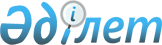 Ауыл, ауылдық округ әкімі аппараттарының ережелерін бекіту туралы
					
			Күшін жойған
			
			
		
					Оңтүстік Қазақстан облысы Бәйдібек ауданы әкімдігінің 2015 жылғы 19 ақпандағы № 189 қаулысы. Оңтүстік Қазақстан облысының Әділет департаментінде 2015 жылғы 10 наурызда № 3070 болып тіркелді. Күшi жойылды - Оңтүстiк Қазақстан облысы Бәйдібек ауданы әкiмдiгiнiң 2016 жылғы 5 мамырдағы № 204 қаулысымен      Ескерту. Күшi жойылды - Оңтүстiк Қазақстан облысы Бәйдібек ауданы әкiмдiгiнiң 05.05.2016 № 204 қаулысымен.

      "Қазақстан Республикасындағы жергілікті мемлекеттік басқару және өзін-өзі басқару туралы" Қазақстан Республикасының 2001 жылғы 23 қаңтардағы Заңына және Қазақстан Республикасы Президентінің 2012 жылғы 29 қазандағы "Қазақстан Республикасы мемлекеттік органының үлгі ережесін бекіту туралы" Жарлығына сәйкес, Бәйдібек ауданының әкімдігі ҚАУЛЫ ЕТЕДІ:

      1. Мыналар:

      1) осы қаулыға 1-қосымшаға сәйкес "Бәйдібек ауданы әкімдігінің "Ағыбет ауылдық округі әкімі аппараты" мемлекеттік мекемесі туралы ереже;

      2) осы қаулыға 2-қосымшаға сәйкес "Бәйдібек ауданы әкімдігінің "Алғабас ауылдық округі әкімі аппараты" мемлекеттік мекемесі туралы ереже;

      3) осы қаулыға 3-қосымшаға сәйкес "Бәйдібек ауданы әкімдігінің "Ақбастау ауылдық округі әкімі аппараты" мемлекеттік мекемесі туралы ереже;

      4) осы қаулыға 4-қосымшаға сәйкес "Бәйдібек ауданы әкімдігінің "Алмалы ауылдық округі әкімі аппараты" мемлекеттік мекемесі туралы ереже;

      5) осы қаулыға 5-қосымшаға сәйкес "Бәйдібек ауданы әкімдігінің "Боралдай ауылдық округі әкімі аппараты" мемлекеттік мекемесі туралы ереже;

      6) осы қаулыға 6-қосымшаға сәйкес "Бәйдібек ауданы әкімдігінің "Борлысай ауылдық округі әкімі аппараты" мемлекеттік мекемесі туралы ереже;

      7) осы қаулыға 7-қосымшаға сәйкес "Бәйдібек ауданы әкімдігінің "Бөген ауылдық округі әкімі аппараты" мемлекеттік мекемесі туралы ереже;

      8) осы қаулыға 8-қосымшаға сәйкес "Бәйдібек ауданы әкімдігінің "Жамбыл ауылдық округі әкімі аппараты" мемлекеттік мекемесі туралы ереже;

      9) осы қаулыға 9-қосымшаға сәйкес "Бәйдібек ауданы әкімдігінің "Көктерек ауылдық округі әкімі аппараты" мемлекеттік мекемесі туралы ереже;

      10) осы қаулыға 10-қосымшаға сәйкес "Бәйдібек ауданы әкімдігінің "Мыңбұлақ ауылдық округі әкімі аппараты" мемлекеттік мекемесі туралы ереже;

      11) осы қаулыға 11-қосымшаға сәйкес "Бәйдібек ауданы әкімдігінің "Шаян ауылдық округі әкімі аппараты" мемлекеттік мекемесі туралы ереже бекітілсін.

      2. "Бәйдібек ауданы әкімінің аппараты" мемлекеттік мекемесі Қазақстан Республикасының заңнамалық актілерінде белгіленген тәртіпте:

      1) осы қаулыны Бәйдібек ауданы аумағында таратылатын мерзімді баспа басылымдарында және "Әділет" ақпараттық-құқықтық жүйесінде ресми жариялануын;

      2) осы қаулыны Бәйдібек ауданы әкімдігінің интернет-ресурсына орналастыруын қамтамасыз етсін.

      3. Осы қаулының орындалуын бақылау аудан әкімі аппаратының басшысы Б.Тасболатовқа жүктелсін.

      4. Осы қаулы оның алғашқы ресми жарияланған күнінен кейін күнтізбелік он күн өткен соң қолданысқа енгізіледі.

 "Бәйдібек ауданы әкімдігінің "Ағыбет ауылдық округі әкімі аппараты"
мемлекеттік мекемесі туралы ереже
1. Жалпы ережелер      1. "Бәйдібек ауданы әкімдігінің "Ағыбет ауылдық округі әкімі аппараты" мемлекеттік мекемесі жергілікті мемлекеттік басқару саласында басшылықты жүзеге асыратын Қазақстан Республикасының мемлекеттік органы болып табылады.

      2. "Бәйдібек ауданы әкімдігінің "Ағыбет ауылдық округі әкімі аппараты" мемлекеттік мекемесінің ведомстволары жоқ.

      3. "Бәйдібек ауданы әкімдігінің "Ағыбет ауылдық округі әкімі аппараты" мемлекеттік мекемесі өз қызметін Қазақстан Республикасының Конституциясына және заңдарына, Қазақстан Республикасының Президенті мен Үкіметінің актілеріне, өзге де нормативтік құқықтық актілерге, сондай-ақ осы ережеге сәйкес жүзеге асырады.

      4. "Бәйдібек ауданы әкімдігінің "Ағыбет ауылдық округі әкімі аппараты" мемлекеттік мекеме ұйымдық-құқықтық нысанындағы заңды тұлға болып табылады, мемлекеттік тілде өз атауы бар мөрі мен мөртаңбалары, белгіленген үлгідегі бланкілері, сондай-ақ Қазақстан Республикасының заңнамасына сәйкес қазынашылық органдарында шоттары болады.

      5. "Бәйдібек ауданы әкімдігінің "Ағыбет ауылдық округі әкімі аппараты" мемлекеттік мекемесі азаматтық-құқықтық қатынастарға өз атынан түседі.

      6. "Бәйдібек ауданы әкімдігінің "Ағыбет ауылдық округі әкімі аппараты" мемлекеттік мекемесі егер заңнамаға сәйкес осыған уәкілеттік берілген болса, мемлекеттің атынан азаматтық-құқықтық қатынастардың тарапы болуға құқығы бар.

      7. "Бәйдібек ауданы әкімдігінің "Ағыбет ауылдық округі әкімі аппараты" мемлекеттік мекемесі өз құзыретінің мәселелері бойынша заңнамада белгіленген тәртіппен "Бәйдібек ауданы әкімдігінің "Ағыбет ауылдық округі әкімі аппараты" мемлекеттік мекемесі басшысының өкімдерімен және Қазақстан Республикасының заңнамасында көзделген басқа да актілермен ресімделетін шешімдер қабылдайды.

      8. "Бәйдібек ауданы әкімдігінің "Ағыбет ауылдық округі әкімі аппараты" мемлекеттік мекемесі құрылымы мен штат санының лимиті қолданыстағы заңнамаға сәйкес бекітіледі.

      9. Заңды тұлғаның орналасқан жері: Қазақстан Республикасы, Оңтүстік Қазақстан облысы, Бәйдібек ауданы, Ағыбет ауылы, Молдағұлова көшесі № 4 үй, индекс 160201.

      10. Мемлекеттік органның толық атауы- "Бәйдібек ауданы әкімдігінің "Ағыбет ауылдық округі әкімі аппараты" мемлекеттік мекемесі.

      11. Осы Ереже "Бәйдібек ауданы әкімдігінің "Ағыбет ауылдық округі әкімі аппараты" мемлекеттік мекемесінің құрылтай құжаты болып табылады.

      12. "Бәйдібек ауданы әкімдігінің "Ағыбет ауылдық округі әкімі аппараты" мемлекеттік мекемесі қызметін қаржыландыру жергілікті бюджеттен жүзеге асырылады.

      13. "Бәйдібек ауданы әкімдігінің "Ағыбет ауылдық округі әкімі аппараты" мемлекеттік мекемесі кәсіпкерлік субъектілерімен "Бәйдібек ауданы әкімдігінің "Ағыбет ауылдық округі әкімі аппараты" мемлекеттік мекемесінің функциялары болып табылатын міндеттерді орындау тұрғысында шарттық қатынастарға түсуге тыйым салынады.

      Егер "Бәйдібек ауданы әкімдігінің "Ағыбет ауылдық округі әкімі аппараты" мемлекеттік мекемесі занамалық актілермен кірістер әкелетін қызметті жүзеге асыру құқықығы берілсе, онда осындай қызметтен алынған кірістер мемлекеттік бюджеттің кірісіне жіберіледі.

 2. Мемлекеттік органның миссиясы, негізгі міндеттері, функциялары, құқықтары мен міндеттері      14. "Бәйдібек ауданы әкімдігінің "Ағыбет ауылдық округі әкімі аппараты" мемлекеттік мекемесінің миссиясы: тиісті әкімшілік-аумақтық бірлікте мемлекеттік саясатты жүзеге асыру.

      15. "Бәйдібек ауданы әкімдігінің "Ағыбет ауылдық округі әкімі аппараты" мемлекеттік мекемесінің міндеттері: әкiмнiң қызметiн ақпараттық-талдау тұрғысынан, ұйымдық-құқықтық және материалдық-техникалық жағынан қамтамасыз ету.

      16. "Бәйдібек ауданы әкімдігінің "Ағыбет ауылдық округі әкімі аппараты" мемлекеттік мекемесінің функциялары:

      1) азаматтар мен заңды тұлғалардың Қазақстан Республикасы Конституциясының, заңдарының, Қазақстан Республикасының Президентi мен Yкiметi актiлерiнiң, орталық және жергiлiктi мемлекеттiк органдар нормативтiк құқықтық актілерiнiң нормаларын орындалуына жәрдемдеседi;

      2) салық және бюджетке төленетiн басқа да мiндеттi төлемдердi жинауға жәрдемдеседi;

      3) әкім аппараты әкімшісі болып табылатын бюджеттік бағдарламаларды әзірлеп, тиісті мәслихаттың бекітуі үшін жоғары тұрған әкімдіктің қарауына енгізеді;

      4) әкім аппараты әкімшісі болып табылатын бюджеттік бағдарламаны әзірлеу кезінде жергілікті қоғамдастық жиналысының талқылауына жергілікті маңызы бар мәселелерді Қазақстан Республикасының бюджет заңнамасына сәйкес аудан бюджетінің құрамында көзделген бағыттар бойынша қаржыландыру жөніндегі ұсыныстарды шығарады;

      5) жергілікті бюджетті бекіту (нақтылау) кезінде аудан мәслихаты сессияларының жұмысына қатысады;

      6) азаматтардың өтiнiштерiн, арыздарын, шағымдарын қарайды, азаматтардың құқықтары мен бостандықтарын қорғау жөнiнде шаралар қолданады;

      7) өз құзыретi шегiнде жер қатынастарын реттеудi жүзеге асырады;

      8) ауылдық округтiң коммуналдық тұрғын үй қорының сақталуын, сондай-ақ ауылдық округте автомобиль жолдарының салынуын, қайта жаңартылуын, жөнделуiн және күтiп ұсталуын қамтамасыз етедi;

      9) өз құзыретi шегiнде елдi мекендердi сумен жабдықтауды ұйымдастырады және су пайдалану мәселелерiн реттейдi;

      10) елді мекендерді абаттандыру, жарықтандыру, көгалдандыру және санитарлық тазарту жөніндегі жұмыстарды ұйымдастырады;

      11) туысы жоқ адамдарды жерлеуді және зираттар мен өзге де жерлеу орындарын тиісті қалпында күтіп-ұстау жөніндегі қоғамдық жұмыстарды ұйымдастырады;

      12) шаруа немесе фермер қожалықтарын ұйымдастыруға, кәсiпкерлiк қызметтi дамытуға жәрдемдеседi;

      13) шаруашылықтар бойынша есепке алуды жүзеге асырады;

      14) Қазақстан Республикасының Үкіметі белгілеген тәртіппен ауыл шаруашылығы жануарларын бiрдейлендiруді жүргізуге қатысады;

      15) ауыл шаруашылығы жануарларын қолдан ұрықтандыратын, мал шаруашылығы өнiмi мен шикiзатын дайындайтын мемлекеттік пункттердің, сою алаңдарының (ауыл шаруашылығы жануарларын сою алаңдарының), мал қорымдарының (биотермиялық шұңқырлардың), пестицидтердi, улы химикаттарды және олардың ыдыстарын арнайы сақтау орындарының (көмінділердің) жұмыс iстеуiне жәрдемдеседі;

      16) агроөнеркәсiптiк кешен мен ауылдық аумақтар саласында жедел ақпарат жинауды жүзеге асырады және оны ауданның жергiлiктi атқарушы органына (әкiмдiкке) береді;

      17) ауыл шаруашылығы санағын жүргiзуге қатысады;

      18) микрокредит беру бағдарламаларына қатысуы үшiн табысы төмен адамдарды анықтайды;

      19) "Агроөнеркәсіп кешеніндегі үздік кәсіп иесі" конкурсын өткізуді қамтамасыз етеді;

      20) елді мекен жерлерінде мал жаятын орындарды айқындайды;

      21) тиісті аумақта жануарлардың жұқпалы аурулары пайда болған жағдайда, бас мемлекеттік ветеринариялық-санитариялық инспектордың ұсынуы бойынша карантинді немесе шектеу iс-шараларын белгілеу туралы шешімдер қабылдайды;

      22) тиісті аумақта жануарлардың жұқпалы ауруларының ошақтарын жою жөніндегі ветеринариялық іс-шаралар кешені жүргізілгеннен кейін бас мемлекеттік ветеринариялық-санитариялық инспектордың ұсынуы бойынша шектеу іс-шараларын немесе карантинді тоқтату туралы шешімдер қабылдайды;

      23) Қазақстан Республикасының заңнамасында белгіленген тәртіппен ветеринариялық пункттерді қызметтік үй-жайлармен қамтамасыз етеді;

      24) табысы аз адамдарды анықтайды, жоғары тұрған органдарға еңбекпен қамтуды қамтамасыз ету, атаулы әлеуметтік көмек көрсету жөнінде ұсыныс енгізеді, жалғызілікті қарттарға және еңбекке жарамсыз азаматтарға үйінде қызмет көрсетуді ұйымдастырады;

      25) қылмыстық-атқару инспекциясы пробация қызметінің есебінде тұрған адамдарды жұмысқа орналастыруды қамтамасыз етеді және өзге де әлеуметтік-құқықтық көмек көрсетеді;

      26) мүгедектерге көмек көрсетуді ұйымдастырады;

      27) қоғамдық жұмыстарды, жастар практикасын және әлеуметтік жұмыс орындарын ұйымдастырады;

      28) дене шынықтыру және спорт жөніндегі уәкiлеттi органмен және мүгедектердiң қоғамдық бiрлестiктерiмен бiрлесiп, мүгедектер арасында сауықтыру және спорттық iс-шаралар өткiзудi ұйымдастырады;

      29) мүгедектердiң қоғамдық бiрлестiктерiмен бiрлесiп, мәдени-бұқаралық және ағарту iс-шараларын ұйымдастырады;

      30) мүгедектерге қайырымдылық және әлеуметтiк көмек көрсетуді үйлестiредi;

      31) халықтың әлеуметтiк жағынан әлсіз топтарына қайырымдылық көмек көрсетуді үйлестіреді;

      32) ауылдық денсаулық сақтау ұйымдарын кадрлармен қамтамасыз етуге жәрдемдеседі;

      33) шұғыл медициналық көмек көрсету қажет болған жағдайда ауруларды дәрігерлік көмек көрсететін таяу жердегі денсаулық сақтау ұйымына дейін жеткізіп салуды ұйымдастырады;

      34) жергiлiктi әлеуметтiк инфрақұрылымның дамуына жәрдемдеседi; 

      35) қоғамдық көлiк қозғалысын ұйымдастырады;

      36) жергiлiктi өзiн-өзi басқару органдарымен өзара iс-қимыл жасайды;

      37) басқаруына берілген аудандық коммуналдық мүлікті жеке тұлғаларға және мемлекеттік емес заңды тұлғаларға кейіннен сатып алу құқығынсыз мүліктік жалға (жалдауға) береді;

      38) берілген коммуналдық мемлекеттік кәсіпорындар қызметінің басым бағыттарын және бюджеттен қаржыландырылатын жұмыстарының (көрсетілетін қызметтерінің) міндетті көлемдерін айқындайды;

      39) берілген коммуналдық мүліктің сақталуын қамтамасыз етеді;

      40) берілген аудандық коммуналдық заңды тұлғаларды басқаруды жүзеге асырады;

      41) жергілікті атқарушы органның шешімімен бекітілетін, басқаруына берілген аудандық коммуналдық мемлекеттік кәсіпорынның жылдық қаржылық есептілігін келіседі;

      42) басқаруына берілген коммуналдық қазыналық кәсіпорындар өндіретін және өткізетін тауарлардың (жұмыстардың, көрсетілетін қызметтердің) бағаларын белгілейді;

      43) берілген аудандық коммуналдық мемлекеттік мекемелердің жергілікті бюджеттен қаржыландырылуының жеке жоспарларын бекітеді;

      44) кіріс көздерін қалыптастырады;

      45) бюджеттің атқарылуы жөніндегі орталық уәкілетті органда әкімдердің жергілікті өзін-өзі басқару функцияларын іске асыруына бағытталатын ақшаны есепке жатқызуға арналған, жергілікті өзін-өзі басқарудың қолма-қол ақшаны бақылау шотының ашылуын қамтамасыз етеді;

      46) жергілікті қоғамдастықтың жиналысында келісілгеннен кейін жергілікті өзін-өзі басқарудың ақша түсімдері мен шығыстары жоспарын бекітеді;

      47) мемлекеттік мекемелердің өздерінің иелігінде қалатын тауарларды (жұмыстарды, көрсетілетін қызметтерді) өткізуінен түсетін ақша түсімдері мен шығыстарының жиынтық жоспарын Қазақстан Республикасының бюджет заңнамасына сәйкес жасайды және бекітеді;

      48) облыстық маңызы бар қалаларда орналасқан мәдениет мекемелерін қоспағанда, мектепке дейін тәрбие беретін және оқытатын ұйымдардың, мәдениет мекемелерінің қызметін қамтамасыз етеді;

      49) мектеп жасына дейінгі және мектеп жасындағы балаларды есепке алуды ұйымдастырады;

      50) тірек мектептердің (ресурс орталықтарының) жұмыс істеуін қамтамасыз етеді;

      51) мектепке дейінгі тәрбие мен оқытуды қамтамасыз етеді, оның ішінде Қазақстан Республикасының заңнамасында белгіленген тәртіппен мектепке дейінгі тәрбие және оқыту ұйымдарына медициналық қызмет көрсетуді ұйымдастырады;

      52) елді мекенде мектеп болмаған жағдайда білім алушыларды таяудағы мектепке дейін және кері қарай тегін жеткізіп салуды ұйымдастырады;

      53) өз құзыретi шегiнде әскери мiндеттiлiк және әскери қызмет, жұмылдыру дайындығы мен жұмылдыру мәселелері жөніндегі, сондай-ақ азаматтық қорғау саласындағы Қазақстан Республикасы заңнамасының орындалуын ұйымдастырады және қамтамасыз етедi;

      54) әскери міндеттілерді және әскерге шақырылушыларды, оларды жергілікті әскери басқару органдарына шақырылғаны туралы хабардар етеді;

      55) аудандардың тиісті жергілікті әскери басқару органдарына әскери міндеттілердің, әскерге шақырылушылардың және әскер жасына дейінгілердің сандық және сапалық құрамын растайтын құжаттарды береді;

      56) әскер жасына дейінгілерге тіркеу жүргізген және азаматтарды әскери қызметке әскерге шақырған кезде басқа жергілікті жерлерден аудандардың әскери басқару органдарына азаматтарды жеткізуді қамтамасыз етеді;

      57) жеке адамдардың тұрғылықты жері бойынша және олардың көпшілік демалатын орындарда спортпен шұғылдануы үшін инфрақұрылым жасайды;

      58) спорт мекемелерiне қолдау жасайды және олардың материалдық-техникалық қамтамасыз етiлуіне жәрдем көрсетедi;

      59) тиiстi әкiмшiлiк-аумақтық бiрлiк аумағында жеке адамдардың тұрғылықты жерiнде және олардың көпшілік демалатын орындарында дене шынықтыру мен спортты дамыту үшiн жағдайлар жасайды;

      60) азаматтық хал актілерін мемлекеттік тіркеу органдары жоқ жерлерде өздерінің аумағында тұратын азаматтардың азаматтық хал актілерін тіркеуге арналған құжаттарды қабылдауды және азаматтық хал актілерін мемлекеттік тіркеу және оларды Қазақстан Республикасының "Неке (ерлі-зайыптылық) және отбасы туралы" кодексінде көзделген мерзімдерде Жеке тұлғалар туралы мемлекеттік дерекқорға мәліметтер енгізу үшін ауданның тіркеуші органына беруді, сондай-ақ азаматтық хал актілерін тіркеу туралы куәліктер беру мен тапсыруды жүргізеді;

      61) тарихи және мәдени мұраны сақтау жөніндегі жұмысты ұйымдастырады;

      62) кәсіпқой емес медиаторлардың тізілімін жүргізеді;

      63) бюджет қаражаттарын үнемдеудің және (немесе) Қазақстан Республикасының жергілікті мемлекеттік басқару және өзін-өзі басқару туралы заңнамасында көзделген түсімдердің есебінен еңбек шарты бойынша қызметкерлер қабылдайды;

      64) Қазақстан Республикасының "Әкімшілік құқық бұзушылық туралы" кодексінің 144 (екінші бөлігінде), 146, 147, 204, 386, 408 және 505-баптарында көзделген, ауылдық округтің аумағында жасалған әкiмшiлiк құқық бұзушылық туралы iстердi қарайды және әкімшілік құқық бұзушылықтар үшін әкімшілік жазалар қолданады;

      65) Қазақстан Республикасының заңнамасына сәйкес әкімшілік-аумақтық құрылыс мәселелерін реттейді;

      66) Қазақстан Республикасының заңнамасына сәйкес мемлекеттік қызметтерді көрсетеді;

      67) Қазақстан Республикасының заңнамасында белгіленген тәртіппен нотариаттық әрекеттер жасауды ұйымдастырады;

      68) ауылдық округі әкімінің құзырына Қазақстан Республикасының заңдарымен мәселелерді шешу жатқызылуы мүмкін.

      17. Құқықтары мен міндеттері:

      Осы ережемен қарастырылған өкілеттілікті іске асыру үшін "Бәйдібек ауданы әкімдігінің "Ағыбет ауылдық округі әкімі аппараты" мемлекеттік мекемесі:

      1 ) тиісті аумақта басқарудың тиімділігін көтеру жөніндегі мәселелер бойынша соттарда, мемлекеттік органдармен қарым-қатынастарда әкімнің, "Бәйдібек ауданы әкімдігінің "Ағыбет ауылдық округі әкімі аппараты" мемлекеттік мекемесінің мүдделерін білдіруге;

      2) өз құзыреті шегінде мемлекеттік органдардың және ұйымдардың лауазымды тұлғаларынан қажетті ақпараттарды, құжаттарды және материалдарды сұратып алуға;

      3) Қазақстан Республикасының Президентi, Yкіметі және орталық органдардың, облыс, аудан әкімдіктерінің, әкімдерінің актілерi мен тапсырмаларын мерзімінде сапалы орындауға;

      4) Қазақстан Республикасының қолданыстағы заңнамасының нормаларын ұстануға.

      "Бәйдібек ауданы әкімдігінің "Ағыбет ауылдық округі әкімі аппараты" мемлекеттік мекемесінің міндеттеріне:

      1) әкім аппаратының ұйымдастырушылық, құқықтық, ақпараттық, талдамалық қызметін жүзеге асыру және материалдық-техникалық қамтамасыз ету;

      2) қолданыстағы заңнамаға сәйкес тұрғындарға сапалы мемлекеттік қызмет көрсету;

      3) Қазақстан Республикасының мемлекеттік қызмет туралы заңнамасын жүзеге асыру, ауданның мемлекеттік органдар жүйесінде кадрлар біліктілігін арттыру;

      4) мемлекеттік қызмет көрсетудің сапасын бағалау жөнінде уәкілетті органға тиісті ақпарат ұсыну;

      5) тиісті аудан әкімін, құзырлы мемлекеттік органдарды жергілікті жердегі қоғамдық-саяси, әлеуметтік жағдай туралы, қоршаған ортаны қорғау және жер қойнауын пайдалану және құрылыс саласындағы қолданыстағы заң нормаларының талаптарының бұзылуы туралы уақытылы хабардар ету кіреді.

 3. Мемлекеттік органның қызметін ұйымдастыру      18. "Бәйдібек ауданы әкімдігінің "Ағыбет ауылдық округі әкімі аппараты" мемлекеттік мекемесіне басшылықты жүктелген міндеттердің орындалуына және оның функцияларын жүзеге асыруға дербес жауапты болатын бірінші басшы (әкім) жүзеге асырады.

      19. "Бәйдібек ауданы әкімдігінің "Ағыбет ауылдық округі әкімі аппараты" мемлекеттік мекемесінің бірінші басшысы қолданыстағы заңнамаға сәйкес Бәйдібек ауданының әкімімен қызметіне тағайындалады және қызметінен босатылады.

      20. "Бәйдібек ауданы әкімдігінің "Ағыбет ауылдық округі әкімі аппараты" мемлекеттік мекемесінің бірінші басшысының Қазақстан Республикасының заңнамасына сәйкес қызметке тағайындалатын және қызметтен босатылатын орынбасарлары болады.

      21. "Бәйдібек ауданы әкімдігінің "Ағыбет ауылдық округі әкімі аппараты" мемлекеттік мекемесінің бірінші басшысының өкілеттігі:

      1) "Бәйдібек ауданы әкімдігінің "Ағыбет ауылдық округі әкімі аппараты" мемлекеттік мекемесінің Ережесін аудан әкімдігіне бекітуге ұсынады;

      2) "Бәйдібек ауданы әкімдігінің "Ағыбет ауылдық округі әкімі аппараты" мемлекеттік мекемесінің қызметкерлерін қызметке тағайындайды және қызметінен босатады;

      3) "Бәйдібек ауданы әкімдігінің "Ағыбет ауылдық округі әкімі аппараты" мемлекеттік мекемесі қызметкерлерінің міндеттерін және өкілеттілігін белгілейді;

      4) "Бәйдібек ауданы әкімдігінің "Ағыбет ауылдық округі әкімі аппараты" мемлекеттік мекемесінің қызметкерлерін мадақтайды, Қазақстан Республикасының заңнамасымен бекітілген тәртіпте материалдық көмек көрсетуді, тәртіптік жазалар қолдануды жүзеге асырады;

      5) өз құзыреті шегінде "Бәйдібек ауданы әкімдігінің "Ағыбет ауылдық округі әкімі аппараты" мемлекеттік мекемесінің барлық қызметкерлерге міндетті өкім шығарады және нұсқаулар береді;

      6) өз құзыреті шегінде қызметтік құжаттарға қол қояды;

      7) ауылдық округ тұрғындарымен бөлек жиындар өткізеді;

      8) сыбайлас жемқорлыққа қарсы іс-әрекет етеді және дербес жауап береді;

      9) мемлекеттік органдарда, өзге де ұйымдарда "Бәйдібек ауданы әкімдігінің "Ағыбет ауылдық округі әкімі аппараты" мемлекеттік мекемені білдіреді.

      "Бәйдібек ауданы әкімдігінің "Ағыбет ауылдық округі әкімі аппараты" мемлекеттік мекемесінің бірінші басшысы болмаған кезеңде оның өкілеттіктерін қолданыстағы заңнамаға сәйкес оны алмастыратын тұлға орындайды.

      22. Бірінші басшы өз орынбасарларының өкілеттіктерін қолданыстағы заңнамаға сәйкес белгілейді.

 4. Мемлекеттік органның мүлкі      23. "Бәйдібек ауданы әкімдігінің "Ағыбет ауылдық округі әкімі аппараты" мемлекеттік мекемесінің заңнамада көзделген жағдайларда жедел басқару құқығында оқшауланған мүлкі болу мүмкін.

      "Бәйдібек ауданы әкімдігінің "Ағыбет ауылдық округі әкімі аппараты" мемлекеттік мекемесінің мүлкі оған меншік иесі берген мүлік, сондай-ақ өз қызметі нәтижесінде сатып алынған мүлік (ақшалай кірістерді қоса алғанда) және Қазақстан Республикасының заңнамасында тыйым салынбаған өзге де көздер есебінен қалыптастырылады.

      24. "Бәйдібек ауданы әкімдігінің "Ағыбет ауылдық округі әкімі аппараты" мемлекеттік мекемесіне бекітілген мүлік коммуналдық меншікке жатады.

      25. Егер заңнамада өзгеше көзделмесе, "Бәйдібек ауданы әкімдігінің "Ағыбет ауылдық округі әкімі аппараты" мемлекеттік мекемесі өзіне бекітілген мүлікті және қаржыландыру жоспары бойынша өзіне бөлінген қаражат есебінен сатып алынған мүлікті өз бетімен иеліктен шығаруға немесе оған өзгедей тәсілмен билік етуге құқығы жоқ.

 5. Мемлекеттік органды қайта ұйымдастыру және тарату      26. "Бәйдібек ауданы әкімдігінің "Ағыбет ауылдық округі әкімі аппараты" мемлекеттік мекемесін қайта ұйымдастыру және тарату Қазақстан Республикасының заңнамасына сәйкес жүзеге асырылады.

 "Бәйдібек ауданы әкімдігінің "Алғабас ауылдық округі әкімі аппараты"
мемлекеттік мекемесі туралы ереже      Ескерту. Ережеге орыс тіліндегі мәтінге өзгерістер енгізілді - Оңтүстік Қазақстан облысы Бәйдібек ауданы әкімдігінің 02.11.2015 № 462 қаулысымен (алғашқы ресми жарияланған күнінен кейін күнтізбелік он күн өткен соң қолданысқа енгізіледі).

  1. Жалпы ережелер      1. "Бәйдібек ауданы әкімдігінің "Алғабас ауылдық округі әкімі аппараты" мемлекеттік мекемесі жергілікті мемлекеттік басқару саласында басшылықты жүзеге асыратын Қазақстан Республикасының мемлекеттік органы болып табылады.

      2. "Бәйдібек ауданы әкімдігінің "Алғабас ауылдық округі әкімі аппараты" мемлекеттік мекемесінің ведомстволары жоқ.

      3. "Бәйдібек ауданы әкімдігінің "Алғабас ауылдық округі әкімі аппараты" мемлекеттік мекемесі өз қызметін Қазақстан Республикасының Конституциясына және заңдарына, Қазақстан Республикасының Президенті мен Үкіметінің актілеріне, өзге де нормативтік құқықтық актілерге, сондай-ақ осы ережеге сәйкес жүзеге асырады.

      4. "Бәйдібек ауданы әкімдігінің "Алғабас ауылдық округі әкімі аппараты" мемлекеттік мекеме ұйымдық-құқықтық нысанындағы заңды тұлға болып табылады, мемлекеттік тілде өз атауы бар мөрі мен мөртаңбалары, белгіленген үлгідегі бланкілері, сондай-ақ Қазақстан Республикасының заңнамасына сәйкес қазынашылық органдарында шоттары болады.

      5. "Бәйдібек ауданы әкімдігінің "Алғабас ауылдық округі әкімі аппараты" мемлекеттік мекемесі азаматтық-құқықтық қатынастарға өз атынан түседі.

      6. "Бәйдібек ауданы әкімдігінің "Алғабас ауылдық округі әкімі аппараты" мемлекеттік мекемесі егер заңнамаға сәйкес осыған уәкілеттік берілген болса, мемлекеттің атынан азаматтық-құқықтық қатынастардың тарапы болуға құқығы бар.

      7. "Бәйдібек ауданы әкімдігінің "Алғабас ауылдық округі әкімі аппараты" мемлекеттік мекемесі өз құзыретінің мәселелері бойынша заңнамада белгіленген тәртіппен "Бәйдібек ауданы әкімдігінің "Алғабас ауылдық округі әкімі аппараты" мемлекеттік мекемесі басшысының өкімдерімен және Қазақстан Республикасының заңнамасында көзделген басқа да актілермен ресімделетін шешімдер қабылдайды.

      8. "Бәйдібек ауданы әкімдігінің "Алғабас ауылдық округі әкімі аппараты" мемлекеттік мекемесі құрылымы мен штат санының лимиті қолданыстағы заңнамаға сәйкес бекітіледі.

      9. Заңды тұлғаның орналасқан жері: Қазақстан Республикасы, Оңтүстік Қазақстан облысы, Бәйдібек ауданы, Шақпақ ауылы, С. Әбдіжапаров көшесі № 34 үй, индекс 160212.

      10. Мемлекеттік органның толық атауы- "Бәйдібек ауданы әкімдігінің "Алғабас ауылдық округі әкімі аппараты" мемлекеттік мекемесі.

      11. Осы Ереже "Бәйдібек ауданы әкімдігінің "Алғабас ауылдық округі әкімі аппараты" мемлекеттік мекемесінің құрылтай құжаты болып табылады.

      12. "Бәйдібек ауданы әкімдігінің "Алғабас ауылдық округі әкімі аппараты" мемлекеттік мекемесі қызметін қаржыландыру жергілікті бюджеттен жүзеге асырылады.

      13. "Бәйдібек ауданы әкімдігінің "Алғабас ауылдық округі әкімі аппараты" мемлекеттік мекемесі кәсіпкерлік субъектілерімен "Бәйдібек ауданы әкімдігінің "Алғабас ауылдық округі әкімі аппараты" мемлекеттік мекемесінің функциялары болып табылатын міндеттерді орындау тұрғысында шарттық қатынастарға түсуге тыйым салынады.

      Егер "Бәйдібек ауданы әкімдігінің "Алғабас ауылдық округі әкімі аппараты" мемлекеттік мекемесі занамалық актілермен кірістер әкелетін қызметті жүзеге асыру құқықығы берілсе, онда осындай қызметтен алынған кірістер мемлекеттік бюджеттің кірісіне жіберіледі.

 2. Мемлекеттік органның миссиясы, негізгі міндеттері, функциялары, құқықтары мен міндеттері      14. "Бәйдібек ауданы әкімдігінің "Алғабас ауылдық округі әкімі аппараты" мемлекеттік мекемесінің миссиясы: тиісті әкімшілік-аумақтық бірлікте мемлекеттік саясатты жүзеге асыру.

      15. "Бәйдібек ауданы әкімдігінің "Алғабас ауылдық округі әкімі аппараты" мемлекеттік мекемесінің міндеттері: әкiмнiң қызметiн ақпараттық-талдау тұрғысынан, ұйымдық-құқықтық және материалдық-техникалық жағынан қамтамасыз ету.

      16. "Бәйдібек ауданы әкімдігінің "Алғабас ауылдық округі әкімі аппараты" мемлекеттік мекемесінің функциялары:

      1) азаматтар мен заңды тұлғалардың Қазақстан Республикасы Конституциясының, заңдарының, Қазақстан Республикасының Президентi мен Yкiметi актiлерiнiң, орталық және жергiлiктi мемлекеттiк органдар нормативтiк құқықтық актілерiнiң нормаларын орындалуына жәрдемдеседi;

      2) салық және бюджетке төленетiн басқа да мiндеттi төлемдердi жинауға жәрдемдеседi;

      3) әкім аппараты әкімшісі болып табылатын бюджеттік бағдарламаларды әзірлеп, тиісті мәслихаттың бекітуі үшін жоғары тұрған әкімдіктің қарауына енгізеді;

      4) әкім аппараты әкімшісі болып табылатын бюджеттік бағдарламаны әзірлеу кезінде жергілікті қоғамдастық жиналысының талқылауына жергілікті маңызы бар мәселелерді Қазақстан Республикасының бюджет заңнамасына сәйкес аудан бюджетінің құрамында көзделген бағыттар бойынша қаржыландыру жөніндегі ұсыныстарды шығарады;

      5) жергілікті бюджетті бекіту (нақтылау) кезінде аудан мәслихаты сессияларының жұмысына қатысады;

      6) азаматтардың өтiнiштерiн, арыздарын, шағымдарын қарайды, азаматтардың құқықтары мен бостандықтарын қорғау жөнiнде шаралар қолданады;

      7) өз құзыретi шегiнде жер қатынастарын реттеудi жүзеге асырады;

      8) ауылдық округтiң коммуналдық тұрғын үй қорының сақталуын, сондай-ақ ауылдық округте автомобиль жолдарының салынуын, қайта жаңартылуын, жөнделуiн және күтiп ұсталуын қамтамасыз етедi;

      9) өз құзыретi шегiнде елдi мекендердi сумен жабдықтауды ұйымдастырады және су пайдалану мәселелерiн реттейдi;

      10) елді мекендерді абаттандыру, жарықтандыру, көгалдандыру және санитарлық тазарту жөніндегі жұмыстарды ұйымдастырады;

      11) туысы жоқ адамдарды жерлеуді және зираттар мен өзге де жерлеу орындарын тиісті қалпында күтіп-ұстау жөніндегі қоғамдық жұмыстарды ұйымдастырады;

      12) шаруа немесе фермер қожалықтарын ұйымдастыруға, кәсiпкерлiк қызметтi дамытуға жәрдемдеседi;

      13) шаруашылықтар бойынша есепке алуды жүзеге асырады;

      14) Қазақстан Республикасының Үкіметі белгілеген тәртіппен ауыл шаруашылығы жануарларын бiрдейлендiруді жүргізуге қатысады;

      15) ауыл шаруашылығы жануарларын қолдан ұрықтандыратын, мал шаруашылығы өнiмi мен шикiзатын дайындайтын мемлекеттік пункттердің, сою алаңдарының (ауыл шаруашылығы жануарларын сою алаңдарының), мал қорымдарының (биотермиялық шұңқырлардың), пестицидтердi, улы химикаттарды және олардың ыдыстарын арнайы сақтау орындарының (көмінділердің) жұмыс iстеуiне жәрдемдеседі;

      16) агроөнеркәсiптiк кешен мен ауылдық аумақтар саласында жедел ақпарат жинауды жүзеге асырады және оны ауданның жергiлiктi атқарушы органына (әкiмдiкке) береді;

      17) ауыл шаруашылығы санағын жүргiзуге қатысады;

      18) микрокредит беру бағдарламаларына қатысуы үшiн табысы төмен адамдарды анықтайды;

      19) "Агроөнеркәсіп кешеніндегі үздік кәсіп иесі" конкурсын өткізуді қамтамасыз етеді;

      20) елді мекен жерлерінде мал жаятын орындарды айқындайды;

      21) тиісті аумақта жануарлардың жұқпалы аурулары пайда болған жағдайда, бас мемлекеттік ветеринариялық-санитариялық инспектордың ұсынуы бойынша карантинді немесе шектеу iс-шараларын белгілеу туралы шешімдер қабылдайды;

      22) тиісті аумақта жануарлардың жұқпалы ауруларының ошақтарын жою жөніндегі ветеринариялық іс-шаралар кешені жүргізілгеннен кейін бас мемлекеттік ветеринариялық-санитариялық инспектордың ұсынуы бойынша шектеу іс-шараларын немесе карантинді тоқтату туралы шешімдер қабылдайды;

      23) Қазақстан Республикасының заңнамасында белгіленген тәртіппен ветеринариялық пункттерді қызметтік үй-жайлармен қамтамасыз етеді;

      24) табысы аз адамдарды анықтайды, жоғары тұрған органдарға еңбекпен қамтуды қамтамасыз ету, атаулы әлеуметтік көмек көрсету жөнінде ұсыныс енгізеді, жалғызілікті қарттарға және еңбекке жарамсыз азаматтарға үйінде қызмет көрсетуді ұйымдастырады;

      25) қылмыстық-атқару инспекциясы пробация қызметінің есебінде тұрған адамдарды жұмысқа орналастыруды қамтамасыз етеді және өзге де әлеуметтік-құқықтық көмек көрсетеді;

      26) мүгедектерге көмек көрсетуді ұйымдастырады;

      27) қоғамдық жұмыстарды, жастар практикасын және әлеуметтік жұмыс орындарын ұйымдастырады;

      28) дене шынықтыру және спорт жөніндегі уәкiлеттi органмен және мүгедектердiң қоғамдық бiрлестiктерiмен бiрлесiп, мүгедектер арасында сауықтыру және спорттық iс-шаралар өткiзудi ұйымдастырады;

      29) мүгедектердiң қоғамдық бiрлестiктерiмен бiрлесiп, мәдени-бұқаралық және ағарту iс-шараларын ұйымдастырады;

      30) мүгедектерге қайырымдылық және әлеуметтiк көмек көрсетуді үйлестiредi;

      31) халықтың әлеуметтiк жағынан әлсіз топтарына қайырымдылық көмек көрсетуді үйлестіреді;

      32) ауылдық денсаулық сақтау ұйымдарын кадрлармен қамтамасыз етуге жәрдемдеседі;

      33) шұғыл медициналық көмек көрсету қажет болған жағдайда ауруларды дәрігерлік көмек көрсететін таяу жердегі денсаулық сақтау ұйымына дейін жеткізіп салуды ұйымдастырады;

      34) жергiлiктi әлеуметтiк инфрақұрылымның дамуына жәрдемдеседi; 

      35) қоғамдық көлiк қозғалысын ұйымдастырады;

      36) жергiлiктi өзiн-өзi басқару органдарымен өзара iс-қимыл жасайды;

      37) басқаруына берілген аудандық коммуналдық мүлікті жеке тұлғаларға және мемлекеттік емес заңды тұлғаларға кейіннен сатып алу құқығынсыз мүліктік жалға (жалдауға) береді;

      38) берілген коммуналдық мемлекеттік кәсіпорындар қызметінің басым бағыттарын және бюджеттен қаржыландырылатын жұмыстарының (көрсетілетін қызметтерінің) міндетті көлемдерін айқындайды;

      39) берілген коммуналдық мүліктің сақталуын қамтамасыз етеді;

      40) берілген аудандық коммуналдық заңды тұлғаларды басқаруды жүзеге асырады;

      41) жергілікті атқарушы органның шешімімен бекітілетін, басқаруына берілген аудандық коммуналдық мемлекеттік кәсіпорынның жылдық қаржылық есептілігін келіседі;

      42) басқаруына берілген коммуналдық қазыналық кәсіпорындар өндіретін және өткізетін тауарлардың (жұмыстардың, көрсетілетін қызметтердің) бағаларын белгілейді;

      43) берілген аудандық коммуналдық мемлекеттік мекемелердің жергілікті бюджеттен қаржыландырылуының жеке жоспарларын бекітеді;

      44) кіріс көздерін қалыптастырады;

      45) бюджеттің атқарылуы жөніндегі орталық уәкілетті органда әкімдердің жергілікті өзін-өзі басқару функцияларын іске асыруына бағытталатын ақшаны есепке жатқызуға арналған, жергілікті өзін-өзі басқарудың қолма-қол ақшаны бақылау шотының ашылуын қамтамасыз етеді;

      46) жергілікті қоғамдастықтың жиналысында келісілгеннен кейін жергілікті өзін-өзі басқарудың ақша түсімдері мен шығыстары жоспарын бекітеді;

      47) мемлекеттік мекемелердің өздерінің иелігінде қалатын тауарларды (жұмыстарды, көрсетілетін қызметтерді) өткізуінен түсетін ақша түсімдері мен шығыстарының жиынтық жоспарын Қазақстан Республикасының бюджет заңнамасына сәйкес жасайды және бекітеді;

      48) облыстық маңызы бар қалаларда орналасқан мәдениет мекемелерін қоспағанда, мектепке дейін тәрбие беретін және оқытатын ұйымдардың, мәдениет мекемелерінің қызметін қамтамасыз етеді;

      49) мектеп жасына дейінгі және мектеп жасындағы балаларды есепке алуды ұйымдастырады;

      50) тірек мектептердің (ресурс орталықтарының) жұмыс істеуін қамтамасыз етеді;

      51) мектепке дейінгі тәрбие мен оқытуды қамтамасыз етеді, оның ішінде Қазақстан Республикасының заңнамасында белгіленген тәртіппен мектепке дейінгі тәрбие және оқыту ұйымдарына медициналық қызмет көрсетуді ұйымдастырады;

      52) елді мекенде мектеп болмаған жағдайда білім алушыларды таяудағы мектепке дейін және кері қарай тегін жеткізіп салуды ұйымдастырады;

      53) өз құзыретi шегiнде әскери мiндеттiлiк және әскери қызмет, жұмылдыру дайындығы мен жұмылдыру мәселелері жөніндегі, сондай-ақ азаматтық қорғау саласындағы Қазақстан Республикасы заңнамасының орындалуын ұйымдастырады және қамтамасыз етедi;

      54) әскери міндеттілерді және әскерге шақырылушыларды, оларды жергілікті әскери басқару органдарына шақырылғаны туралы хабардар етеді;

      55) аудандардың тиісті жергілікті әскери басқару органдарына әскери міндеттілердің, әскерге шақырылушылардың және әскер жасына дейінгілердің сандық және сапалық құрамын растайтын құжаттарды береді;

      56) әскер жасына дейінгілерге тіркеу жүргізген және азаматтарды әскери қызметке әскерге шақырған кезде басқа жергілікті жерлерден аудандардың әскери басқару органдарына азаматтарды жеткізуді қамтамасыз етеді;

      57) жеке адамдардың тұрғылықты жері бойынша және олардың көпшілік демалатын орындарда спортпен шұғылдануы үшін инфрақұрылым жасайды;

      58) спорт мекемелерiне қолдау жасайды және олардың материалдық-техникалық қамтамасыз етiлуіне жәрдем көрсетедi;

      59) тиiстi әкiмшiлiк-аумақтық бiрлiк аумағында жеке адамдардың тұрғылықты жерiнде және олардың көпшілік демалатын орындарында дене шынықтыру мен спортты дамыту үшiн жағдайлар жасайды;

      60) азаматтық хал актілерін мемлекеттік тіркеу органдары жоқ жерлерде өздерінің аумағында тұратын азаматтардың азаматтық хал актілерін тіркеуге арналған құжаттарды қабылдауды және азаматтық хал актілерін мемлекеттік тіркеу және оларды Қазақстан Республикасының "Неке (ерлі-зайыптылық) және отбасы туралы" кодексінде көзделген мерзімдерде Жеке тұлғалар туралы мемлекеттік дерекқорға мәліметтер енгізу үшін ауданның тіркеуші органына беруді, сондай-ақ азаматтық хал актілерін тіркеу туралы куәліктер беру мен тапсыруды жүргізеді;

      61) тарихи және мәдени мұраны сақтау жөніндегі жұмысты ұйымдастырады;

      62) кәсіпқой емес медиаторлардың тізілімін жүргізеді;

      63) бюджет қаражаттарын үнемдеудің және (немесе) Қазақстан Республикасының жергілікті мемлекеттік басқару және өзін-өзі басқару туралы заңнамасында көзделген түсімдердің есебінен еңбек шарты бойынша қызметкерлер қабылдайды;

      64) Қазақстан Республикасының "Әкімшілік құқық бұзушылық туралы" кодексінің 144 (екінші бөлігінде), 146, 147, 204, 386, 408 және 505-баптарында көзделген, ауылдық округтің аумағында жасалған әкiмшiлiк құқық бұзушылық туралы iстердi қарайды және әкімшілік құқық бұзушылықтар үшін әкімшілік жазалар қолданады;

      65) Қазақстан Республикасының заңнамасына сәйкес әкімшілік-аумақтық құрылыс мәселелерін реттейді;

      66) Қазақстан Республикасының заңнамасына сәйкес мемлекеттік қызметтерді көрсетеді;

      67) Қазақстан Республикасының заңнамасында белгіленген тәртіппен нотариаттық әрекеттер жасауды ұйымдастырады;

      68) ауылдық округі әкімінің құзырына Қазақстан Республикасының заңдарымен мәселелерді шешу жатқызылуы мүмкін.

      17. Құқықтары мен міндеттері:

      Осы ережемен қарастырылған өкілеттілікті іске асыру үшін "Бәйдібек ауданы әкімдігінің "Алғабас ауылдық округі әкімі аппараты" мемлекеттік мекемесі:

      1 ) тиісті аумақта басқарудың тиімділігін көтеру жөніндегі мәселелер бойынша соттарда, мемлекеттік органдармен қарым-қатынастарда әкімнің, "Бәйдібек ауданы әкімдігінің "Алғабас ауылдық округі әкімі аппараты" мемлекеттік мекемесінің мүдделерін білдіруге;

      2) өз құзыреті шегінде мемлекеттік органдардың және ұйымдардың лауазымды тұлғаларынан қажетті ақпараттарды, құжаттарды және материалдарды сұратып алуға;

      3) Қазақстан Республикасының Президентi, Yкіметі және орталық органдардың, облыс, аудан әкімдіктерінің, әкімдерінің актілерi мен тапсырмаларын мерзімінде сапалы орындауға;

      4) Қазақстан Республикасының қолданыстағы заңнамасының нормаларын ұстануға.

      "Бәйдібек ауданы әкімдігінің "Алғабас ауылдық округі әкімі аппараты" мемлекеттік мекемесінің міндеттеріне:

      1) әкім аппаратының ұйымдастырушылық, құқықтық, ақпараттық, талдамалық қызметін жүзеге асыру және материалдық-техникалық қамтамасыз ету;

      2) қолданыстағы заңнамаға сәйкес тұрғындарға сапалы мемлекеттік қызмет көрсету;

      3) Қазақстан Республикасының мемлекеттік қызмет туралы заңнамасын жүзеге асыру, ауданның мемлекеттік органдар жүйесінде кадрлар біліктілігін арттыру;

      4) мемлекеттік қызмет көрсетудің сапасын бағалау жөнінде уәкілетті органға тиісті ақпарат ұсыну;

      5) тиісті аудан әкімін, құзырлы мемлекеттік органдарды жергілікті жердегі қоғамдық-саяси, әлеуметтік жағдай туралы, қоршаған ортаны қорғау және жер қойнауын пайдалану және құрылыс саласындағы қолданыстағы заң нормаларының талаптарының бұзылуы туралы уақытылы хабардар ету кіреді.

 3. Мемлекеттік органның қызметін ұйымдастыру      18. "Бәйдібек ауданы әкімдігінің "Алғабас ауылдық округі әкімі аппараты" мемлекеттік мекемесіне басшылықты жүктелген міндеттердің орындалуына және оның функцияларын жүзеге асыруға дербес жауапты болатын бірінші басшы (әкім) жүзеге асырады.

      19. "Бәйдібек ауданы әкімдігінің "Алғабас ауылдық округі әкімі аппараты" мемлекеттік мекемесінің бірінші басшысы қолданыстағы заңнамаға сәйкес Бәйдібек ауданының әкімімен қызметіне тағайындалады және қызметінен босатылады.

      20. "Бәйдібек ауданы әкімдігінің "Алғабас ауылдық округі әкімі аппараты" мемлекеттік мекемесінің бірінші басшысының Қазақстан Республикасының заңнамасына сәйкес қызметке тағайындалатын және қызметтен босатылатын орынбасарлары болады.

      21. "Бәйдібек ауданы әкімдігінің "Алғабас ауылдық округі әкімі аппараты" мемлекеттік мекемесінің бірінші басшысының өкілеттігі:

      1) "Бәйдібек ауданы әкімдігінің "Алғабас ауылдық округі әкімі аппараты" мемлекеттік мекемесінің Ережесін аудан әкімдігіне бекітуге ұсынады;

      2) "Бәйдібек ауданы әкімдігінің "Алғабас ауылдық округі әкімі аппараты" мемлекеттік мекемесінің қызметкерлерін қызметке тағайындайды және қызметінен босатады;

      3) "Бәйдібек ауданы әкімдігінің "Алғабас ауылдық округі әкімі аппараты" мемлекеттік мекемесі қызметкерлерінің міндеттерін және өкілеттілігін белгілейді;

      4) "Бәйдібек ауданы әкімдігінің "Алғабас ауылдық округі әкімі аппараты" мемлекеттік мекемесінің қызметкерлерін мадақтайды, Қазақстан Республикасының заңнамасымен бекітілген тәртіпте материалдық көмек көрсетуді, тәртіптік жазалар қолдануды жүзеге асырады;

      5) өз құзыреті шегінде "Бәйдібек ауданы әкімдігінің "Алғабас ауылдық округі әкімі аппараты" мемлекеттік мекемесінің барлық қызметкерлерге міндетті өкім шығарады және нұсқаулар береді;

      6) өз құзыреті шегінде қызметтік құжаттарға қол қояды;

      7) ауылдық округ тұрғындарымен бөлек жиындар өткізеді;

      8) сыбайлас жемқорлыққа қарсы іс-әрекет етеді және дербес жауап береді;

      9) мемлекеттік органдарда, өзге де ұйымдарда "Бәйдібек ауданы әкімдігінің "Алғабас ауылдық округі әкімі аппараты" мемлекеттік мекемені білдіреді.

      "Бәйдібек ауданы әкімдігінің "Алғабас ауылдық округі әкімі аппараты" мемлекеттік мекемесінің бірінші басшысы болмаған кезеңде оның өкілеттіктерін қолданыстағы заңнамаға сәйкес оны алмастыратын тұлға орындайды.

      22. Бірінші басшы өз орынбасарларының өкілеттіктерін қолданыстағы заңнамаға сәйкес белгілейді.

 4. Мемлекеттік органның мүлкі      23. "Бәйдібек ауданы әкімдігінің "Алғабас ауылдық округі әкімі аппараты" мемлекеттік мекемесінің заңнамада көзделген жағдайларда жедел басқару құқығында оқшауланған мүлкі болу мүмкін.

      "Бәйдібек ауданы әкімдігінің "Алғабас ауылдық округі әкімі аппараты" мемлекеттік мекемесінің мүлкі оған меншік иесі берген мүлік, сондай-ақ өз қызметі нәтижесінде сатып алынған мүлік (ақшалай кірістерді қоса алғанда) және Қазақстан Республикасының заңнамасында тыйым салынбаған өзге де көздер есебінен қалыптастырылады.

      24. "Бәйдібек ауданы әкімдігінің "Алғабас ауылдық округі әкімі аппараты" мемлекеттік мекемесіне бекітілген мүлік коммуналдық меншікке жатады.

      25. Егер заңнамада өзгеше көзделмесе, "Бәйдібек ауданы әкімдігінің "Алғабас ауылдық округі әкімі аппараты" мемлекеттік мекемесі өзіне бекітілген мүлікті және қаржыландыру жоспары бойынша өзіне бөлінген қаражат есебінен сатып алынған мүлікті өз бетімен иеліктен шығаруға немесе оған өзгедей тәсілмен билік етуге құқығы жоқ.

 5. Мемлекеттік органды қайта ұйымдастыру және тарату      26. "Бәйдібек ауданы әкімдігінің "Алғабас ауылдық округі әкімі аппараты" мемлекеттік мекемесін қайта ұйымдастыру және тарату Қазақстан Республикасының заңнамасына сәйкес жүзеге асырылады.

 "Бәйдібек ауданы әкімдігінің "Ақбастау ауылдық округі әкімі аппараты"
мемлекеттік мекемесі туралы ереже
1. Жалпы ережелер      1. "Бәйдібек ауданы әкімдігінің "Ақбастау ауылдық округі әкімі аппараты" мемлекеттік мекемесі жергілікті мемлекеттік басқару саласында басшылықты жүзеге асыратын Қазақстан Республикасының мемлекеттік органы болып табылады.

      2. "Бәйдібек ауданы әкімдігінің "Ақбастау ауылдық округі әкімі аппараты" мемлекеттік мекемесінің ведомстволары жоқ.

      3. "Бәйдібек ауданы әкімдігінің "Ақбастау ауылдық округі әкімі аппараты" мемлекеттік мекемесі өз қызметін Қазақстан Республикасының Конституциясына және заңдарына, Қазақстан Республикасының Президенті мен Үкіметінің актілеріне, өзге де нормативтік құқықтық актілерге, сондай-ақ осы ережеге сәйкес жүзеге асырады.

      4. "Бәйдібек ауданы әкімдігінің "Ақбастау ауылдық округі әкімі аппараты" мемлекеттік мекеме ұйымдық-құқықтық нысанындағы заңды тұлға болып табылады, мемлекеттік тілде өз атауы бар мөрі мен мөртаңбалары, белгіленген үлгідегі бланкілері, сондай-ақ Қазақстан Республикасының заңнамасына сәйкес қазынашылық органдарында шоттары болады.

      5. "Бәйдібек ауданы әкімдігінің "Ақбастау ауылдық округі әкімі аппараты" мемлекеттік мекемесі азаматтық-құқықтық қатынастарға өз атынан түседі.

      6. "Бәйдібек ауданы әкімдігінің "Ақбастау ауылдық округі әкімі аппараты" мемлекеттік мекемесі егер заңнамаға сәйкес осыған уәкілеттік берілген болса, мемлекеттің атынан азаматтық-құқықтық қатынастардың тарапы болуға құқығы бар.

      7. "Бәйдібек ауданы әкімдігінің "Ақбастау ауылдық округі әкімі аппараты" мемлекеттік мекемесі өз құзыретінің мәселелері бойынша заңнамада белгіленген тәртіппен "Бәйдібек ауданы әкімдігінің "Ақбастау ауылдық округі әкімі аппараты" мемлекеттік мекемесі басшысының өкімдерімен және Қазақстан Республикасының заңнамасында көзделген басқа да актілермен ресімделетін шешімдер қабылдайды.

      8. "Бәйдібек ауданы әкімдігінің "Ақбастау ауылдық округі әкімі аппараты" мемлекеттік мекемесі құрылымы мен штат санының лимиті қолданыстағы заңнамаға сәйкес бекітіледі.

      9. Заңды тұлғаның орналасқан жері: Қазақстан Республикасы, Оңтүстік Қазақстан облысы, Бәйдібек ауданы, Ақбастау ауылы, Сейтқазы көшесі № 14/1 үй, индекс 160202.

      10. Мемлекеттік органның толық атауы- "Бәйдібек ауданы әкімдігінің "Ақбастау ауылдық округі әкімі аппараты" мемлекеттік мекемесі.

      11. Осы Ереже "Бәйдібек ауданы әкімдігінің "Ақбастау ауылдық округі әкімі аппараты" мемлекеттік мекемесінің құрылтай құжаты болып табылады.

      12. "Бәйдібек ауданы әкімдігінің "Ақбастау ауылдық округі әкімі аппараты" мемлекеттік мекемесі қызметін қаржыландыру жергілікті бюджеттен жүзеге асырылады.

      13. "Бәйдібек ауданы әкімдігінің "Ақбастау ауылдық округі әкімі аппараты" мемлекеттік мекемесі кәсіпкерлік субъектілерімен "Бәйдібек ауданы әкімдігінің "Ақбастау ауылдық округі әкімі аппараты" мемлекеттік мекемесінің функциялары болып табылатын міндеттерді орындау тұрғысында шарттық қатынастарға түсуге тыйым салынады.

      Егер "Бәйдібек ауданы әкімдігінің "Ақбастау ауылдық округі әкімі аппараты" мемлекеттік мекемесі занамалық актілермен кірістер әкелетін қызметті жүзеге асыру құқықығы берілсе, онда осындай қызметтен алынған кірістер мемлекеттік бюджеттің кірісіне жіберіледі.

 2. Мемлекеттік органның миссиясы, негізгі міндеттері,функциялары, құқықтары мен міндеттері      14. "Бәйдібек ауданы әкімдігінің "Ақбастау ауылдық округі әкімі аппараты" мемлекеттік мекемесінің миссиясы: тиісті әкімшілік-аумақтық бірлікте мемлекеттік саясатты жүзеге асыру.

      15. "Бәйдібек ауданы әкімдігінің "Ақбастау ауылдық округі әкімі аппараты" мемлекеттік мекемесінің міндеттері: әкiмнiң қызметiн ақпараттық-талдау тұрғысынан, ұйымдық-құқықтық және материалдық-техникалық жағынан қамтамасыз ету.

      16. "Бәйдібек ауданы әкімдігінің "Ақбастау ауылдық округі әкімі аппараты" мемлекеттік мекемесінің функциялары:

      1) азаматтар мен заңды тұлғалардың Қазақстан Республикасы Конституциясының, заңдарының, Қазақстан Республикасының Президентi мен Yкiметi актiлерiнiң, орталық және жергiлiктi мемлекеттiк органдар нормативтiк құқықтық актілерiнiң нормаларын орындалуына жәрдемдеседi;

      2) салық және бюджетке төленетiн басқа да мiндеттi төлемдердi жинауға жәрдемдеседi;

      3) әкім аппараты әкімшісі болып табылатын бюджеттік бағдарламаларды әзірлеп, тиісті мәслихаттың бекітуі үшін жоғары тұрған әкімдіктің қарауына енгізеді;

      4) әкім аппараты әкімшісі болып табылатын бюджеттік бағдарламаны әзірлеу кезінде жергілікті қоғамдастық жиналысының талқылауына жергілікті маңызы бар мәселелерді Қазақстан Республикасының бюджет заңнамасына сәйкес аудан бюджетінің құрамында көзделген бағыттар бойынша қаржыландыру жөніндегі ұсыныстарды шығарады;

      5) жергілікті бюджетті бекіту (нақтылау) кезінде аудан мәслихаты сессияларының жұмысына қатысады;

      6) азаматтардың өтiнiштерiн, арыздарын, шағымдарын қарайды, азаматтардың құқықтары мен бостандықтарын қорғау жөнiнде шаралар қолданады;

      7) өз құзыретi шегiнде жер қатынастарын реттеудi жүзеге асырады;

      8) ауылдық округтiң коммуналдық тұрғын үй қорының сақталуын, сондай-ақ ауылдық округте автомобиль жолдарының салынуын, қайта жаңартылуын, жөнделуiн және күтiп ұсталуын қамтамасыз етедi;

      9) өз құзыретi шегiнде елдi мекендердi сумен жабдықтауды ұйымдастырады және су пайдалану мәселелерiн реттейдi;

      10) елді мекендерді абаттандыру, жарықтандыру, көгалдандыру және санитарлық тазарту жөніндегі жұмыстарды ұйымдастырады;

      11) туысы жоқ адамдарды жерлеуді және зираттар мен өзге де жерлеу орындарын тиісті қалпында күтіп-ұстау жөніндегі қоғамдық жұмыстарды ұйымдастырады;

      12) шаруа немесе фермер қожалықтарын ұйымдастыруға, кәсiпкерлiк қызметтi дамытуға жәрдемдеседi;

      13) шаруашылықтар бойынша есепке алуды жүзеге асырады;

      14) Қазақстан Республикасының Үкіметі белгілеген тәртіппен ауыл шаруашылығы жануарларын бiрдейлендiруді жүргізуге қатысады;

      15) ауыл шаруашылығы жануарларын қолдан ұрықтандыратын, мал шаруашылығы өнiмi мен шикiзатын дайындайтын мемлекеттік пункттердің, сою алаңдарының (ауыл шаруашылығы жануарларын сою алаңдарының), мал қорымдарының (биотермиялық шұңқырлардың), пестицидтердi, улы химикаттарды және олардың ыдыстарын арнайы сақтау орындарының (көмінділердің) жұмыс iстеуiне жәрдемдеседі;

      16) агроөнеркәсiптiк кешен мен ауылдық аумақтар саласында жедел ақпарат жинауды жүзеге асырады және оны ауданның жергiлiктi атқарушы органына (әкiмдiкке) береді;

      17) ауыл шаруашылығы санағын жүргiзуге қатысады;

      18) микрокредит беру бағдарламаларына қатысуы үшiн табысы төмен адамдарды анықтайды;

      19) "Агроөнеркәсіп кешеніндегі үздік кәсіп иесі" конкурсын өткізуді қамтамасыз етеді;

      20) елді мекен жерлерінде мал жаятын орындарды айқындайды;

      21) тиісті аумақта жануарлардың жұқпалы аурулары пайда болған жағдайда, бас мемлекеттік ветеринариялық-санитариялық инспектордың ұсынуы бойынша карантинді немесе шектеу iс-шараларын белгілеу туралы шешімдер қабылдайды;

      22) тиісті аумақта жануарлардың жұқпалы ауруларының ошақтарын жою жөніндегі ветеринариялық іс-шаралар кешені жүргізілгеннен кейін бас мемлекеттік ветеринариялық-санитариялық инспектордың ұсынуы бойынша шектеу іс-шараларын немесе карантинді тоқтату туралы шешімдер қабылдайды;

      23) Қазақстан Республикасының заңнамасында белгіленген тәртіппен ветеринариялық пункттерді қызметтік үй-жайлармен қамтамасыз етеді;

      24) табысы аз адамдарды анықтайды, жоғары тұрған органдарға еңбекпен қамтуды қамтамасыз ету, атаулы әлеуметтік көмек көрсету жөнінде ұсыныс енгізеді, жалғызілікті қарттарға және еңбекке жарамсыз азаматтарға үйінде қызмет көрсетуді ұйымдастырады;

      25) қылмыстық-атқару инспекциясы пробация қызметінің есебінде тұрған адамдарды жұмысқа орналастыруды қамтамасыз етеді және өзге де әлеуметтік-құқықтық көмек көрсетеді;

      26) мүгедектерге көмек көрсетуді ұйымдастырады;

      27) қоғамдық жұмыстарды, жастар практикасын және әлеуметтік жұмыс орындарын ұйымдастырады;

      28) дене шынықтыру және спорт жөніндегі уәкiлеттi органмен және мүгедектердiң қоғамдық бiрлестiктерiмен бiрлесiп, мүгедектер арасында сауықтыру және спорттық iс-шаралар өткiзудi ұйымдастырады;

      29) мүгедектердiң қоғамдық бiрлестiктерiмен бiрлесiп, мәдени-бұқаралық және ағарту iс-шараларын ұйымдастырады;

      30) мүгедектерге қайырымдылық және әлеуметтiк көмек көрсетуді үйлестiредi;

      31) халықтың әлеуметтiк жағынан әлсіз топтарына қайырымдылық көмек көрсетуді үйлестіреді;

      32) ауылдық денсаулық сақтау ұйымдарын кадрлармен қамтамасыз етуге жәрдемдеседі;

      33) шұғыл медициналық көмек көрсету қажет болған жағдайда ауруларды дәрігерлік көмек көрсететін таяу жердегі денсаулық сақтау ұйымына дейін жеткізіп салуды ұйымдастырады;

      34) жергiлiктi әлеуметтiк инфрақұрылымның дамуына жәрдемдеседi; 

      35) қоғамдық көлiк қозғалысын ұйымдастырады;

      36) жергiлiктi өзiн-өзi басқару органдарымен өзара iс-қимыл жасайды;

      37) басқаруына берілген аудандық коммуналдық мүлікті жеке тұлғаларға және мемлекеттік емес заңды тұлғаларға кейіннен сатып алу құқығынсыз мүліктік жалға (жалдауға) береді;

      38) берілген коммуналдық мемлекеттік кәсіпорындар қызметінің басым бағыттарын және бюджеттен қаржыландырылатын жұмыстарының (көрсетілетін қызметтерінің) міндетті көлемдерін айқындайды;

      39) берілген коммуналдық мүліктің сақталуын қамтамасыз етеді;

      40) берілген аудандық коммуналдық заңды тұлғаларды басқаруды жүзеге асырады;

      41) жергілікті атқарушы органның шешімімен бекітілетін, басқаруына берілген аудандық коммуналдық мемлекеттік кәсіпорынның жылдық қаржылық есептілігін келіседі;

      42) басқаруына берілген коммуналдық қазыналық кәсіпорындар өндіретін және өткізетін тауарлардың (жұмыстардың, көрсетілетін қызметтердің) бағаларын белгілейді;

      43) берілген аудандық коммуналдық мемлекеттік мекемелердің жергілікті бюджеттен қаржыландырылуының жеке жоспарларын бекітеді;

      44) кіріс көздерін қалыптастырады;

      45) бюджеттің атқарылуы жөніндегі орталық уәкілетті органда әкімдердің жергілікті өзін-өзі басқару функцияларын іске асыруына бағытталатын ақшаны есепке жатқызуға арналған, жергілікті өзін-өзі басқарудың қолма-қол ақшаны бақылау шотының ашылуын қамтамасыз етеді;

      46) жергілікті қоғамдастықтың жиналысында келісілгеннен кейін жергілікті өзін-өзі басқарудың ақша түсімдері мен шығыстары жоспарын бекітеді;

      47) мемлекеттік мекемелердің өздерінің иелігінде қалатын тауарларды (жұмыстарды, көрсетілетін қызметтерді) өткізуінен түсетін ақша түсімдері мен шығыстарының жиынтық жоспарын Қазақстан Республикасының бюджет заңнамасына сәйкес жасайды және бекітеді;

      48) облыстық маңызы бар қалаларда орналасқан мәдениет мекемелерін қоспағанда, мектепке дейін тәрбие беретін және оқытатын ұйымдардың, мәдениет мекемелерінің қызметін қамтамасыз етеді;

      49) мектеп жасына дейінгі және мектеп жасындағы балаларды есепке алуды ұйымдастырады;

      50) тірек мектептердің (ресурс орталықтарының) жұмыс істеуін қамтамасыз етеді;

      51) мектепке дейінгі тәрбие мен оқытуды қамтамасыз етеді, оның ішінде Қазақстан Республикасының заңнамасында белгіленген тәртіппен мектепке дейінгі тәрбие және оқыту ұйымдарына медициналық қызмет көрсетуді ұйымдастырады;

      52) елді мекенде мектеп болмаған жағдайда білім алушыларды таяудағы мектепке дейін және кері қарай тегін жеткізіп салуды ұйымдастырады;

      53) өз құзыретi шегiнде әскери мiндеттiлiк және әскери қызмет, жұмылдыру дайындығы мен жұмылдыру мәселелері жөніндегі, сондай-ақ азаматтық қорғау саласындағы Қазақстан Республикасы заңнамасының орындалуын ұйымдастырады және қамтамасыз етедi;

      54) әскери міндеттілерді және әскерге шақырылушыларды, оларды жергілікті әскери басқару органдарына шақырылғаны туралы хабардар етеді;

      55) аудандардың тиісті жергілікті әскери басқару органдарына әскери міндеттілердің, әскерге шақырылушылардың және әскер жасына дейінгілердің сандық және сапалық құрамын растайтын құжаттарды береді;

      56) әскер жасына дейінгілерге тіркеу жүргізген және азаматтарды әскери қызметке әскерге шақырған кезде басқа жергілікті жерлерден аудандардың әскери басқару органдарына азаматтарды жеткізуді қамтамасыз етеді;

      57) жеке адамдардың тұрғылықты жері бойынша және олардың көпшілік демалатын орындарда спортпен шұғылдануы үшін инфрақұрылым жасайды;

      58) спорт мекемелерiне қолдау жасайды және олардың материалдық-техникалық қамтамасыз етiлуіне жәрдем көрсетедi;

      59) тиiстi әкiмшiлiк-аумақтық бiрлiк аумағында жеке адамдардың тұрғылықты жерiнде және олардың көпшілік демалатын орындарында дене шынықтыру мен спортты дамыту үшiн жағдайлар жасайды;

      60) азаматтық хал актілерін мемлекеттік тіркеу органдары жоқ жерлерде өздерінің аумағында тұратын азаматтардың азаматтық хал актілерін тіркеуге арналған құжаттарды қабылдауды және азаматтық хал актілерін мемлекеттік тіркеу және оларды Қазақстан Республикасының "Неке (ерлі-зайыптылық) және отбасы туралы" кодексінде көзделген мерзімдерде Жеке тұлғалар туралы мемлекеттік дерекқорға мәліметтер енгізу үшін ауданның тіркеуші органына беруді, сондай-ақ азаматтық хал актілерін тіркеу туралы куәліктер беру мен тапсыруды жүргізеді;

      61) тарихи және мәдени мұраны сақтау жөніндегі жұмысты ұйымдастырады;

      62) кәсіпқой емес медиаторлардың тізілімін жүргізеді;

      63) бюджет қаражаттарын үнемдеудің және (немесе) Қазақстан Республикасының жергілікті мемлекеттік басқару және өзін-өзі басқару туралы заңнамасында көзделген түсімдердің есебінен еңбек шарты бойынша қызметкерлер қабылдайды;

      64) Қазақстан Республикасының "Әкімшілік құқық бұзушылық туралы" кодексінің 144 (екінші бөлігінде), 146, 147, 204, 386, 408 және 505-баптарында көзделген, ауылдық округтің аумағында жасалған әкiмшiлiк құқық бұзушылық туралы iстердi қарайды және әкімшілік құқық бұзушылықтар үшін әкімшілік жазалар қолданады;

      65) Қазақстан Республикасының заңнамасына сәйкес әкімшілік-аумақтық құрылыс мәселелерін реттейді;

      66) Қазақстан Республикасының заңнамасына сәйкес мемлекеттік қызметтерді көрсетеді;

      67) Қазақстан Республикасының заңнамасында белгіленген тәртіппен нотариаттық әрекеттер жасауды ұйымдастырады;

      68) ауылдық округі әкімінің құзырына Қазақстан Республикасының заңдарымен мәселелерді шешу жатқызылуы мүмкін.

      17. Құқықтары мен міндеттері:

      Осы ережемен қарастырылған өкілеттілікті іске асыру үшін "Бәйдібек ауданы әкімдігінің "Ақбастау ауылдық округі әкімі аппараты" мемлекеттік мекемесі:

      1) тиісті аумақта басқарудың тиімділігін көтеру жөніндегі мәселелер бойынша соттарда, мемлекеттік органдармен қарым-қатынастарда әкімнің, "Бәйдібек ауданы әкімдігінің "Ақбастау ауылдық округі әкімі аппараты" мемлекеттік мекемесінің мүдделерін білдіруге;

      2) өз құзыреті шегінде мемлекеттік органдардың және ұйымдардың лауазымды тұлғаларынан қажетті ақпараттарды, құжаттарды және материалдарды сұратып алуға;

      3) Қазақстан Республикасының Президентi, Yкіметі және орталық органдардың, облыс, аудан әкімдіктерінің, әкімдерінің актілерi мен тапсырмаларын мерзімінде сапалы орындауға;

      4) Қазақстан Республикасының қолданыстағы заңнамасының нормаларын ұстануға.

      "Бәйдібек ауданы әкімдігінің "Ақбастау ауылдық округі әкімі аппараты" мемлекеттік мекемесінің міндеттеріне:

      1) әкім аппаратының ұйымдастырушылық, құқықтық, ақпараттық, талдамалық қызметін жүзеге асыру және материалдық-техникалық қамтамасыз ету;

      2) қолданыстағы заңнамаға сәйкес тұрғындарға сапалы мемлекеттік қызмет көрсету;

      3) Қазақстан Республикасының мемлекеттік қызмет туралы заңнамасын жүзеге асыру, ауданның мемлекеттік органдар жүйесінде кадрлар біліктілігін арттыру;

      4) мемлекеттік қызмет көрсетудің сапасын бағалау жөнінде уәкілетті органға тиісті ақпарат ұсыну;

      5) тиісті аудан әкімін, құзырлы мемлекеттік органдарды жергілікті жердегі қоғамдық-саяси, әлеуметтік жағдай туралы, қоршаған ортаны қорғау және жер қойнауын пайдалану және құрылыс саласындағы қолданыстағы заң нормаларының талаптарының бұзылуы туралы уақытылы хабардар ету кіреді.

 3. Мемлекеттік органның қызметін ұйымдастыру      18. "Бәйдібек ауданы әкімдігінің "Ақбастау ауылдық округі әкімі аппараты" мемлекеттік мекемесіне басшылықты жүктелген міндеттердің орындалуына және оның функцияларын жүзеге асыруға дербес жауапты болатын бірінші басшы (әкім) жүзеге асырады.

      19. "Бәйдібек ауданы әкімдігінің "Ақбастау ауылдық округі әкімі аппараты" мемлекеттік мекемесінің бірінші басшысы қолданыстағы заңнамаға сәйкес Бәйдібек ауданының әкімімен қызметіне тағайындалады және қызметінен босатылады.

      20. "Бәйдібек ауданы әкімдігінің "Ақбастау ауылдық округі әкімі аппараты" мемлекеттік мекемесінің бірінші басшысының Қазақстан Республикасының заңнамасына сәйкес қызметке тағайындалатын және қызметтен босатылатын орынбасарлары болады.

      21. "Бәйдібек ауданы әкімдігінің "Ақбастау ауылдық округі әкімі аппараты" мемлекеттік мекемесінің бірінші басшысының өкілеттігі:

      1) "Бәйдібек ауданы әкімдігінің "Ақбастау ауылдық округі әкімі аппараты" мемлекеттік мекемесінің Ережесін аудан әкімдігіне бекітуге ұсынады;

      2) "Бәйдібек ауданы әкімдігінің "Ақбастау ауылдық округі әкімі аппараты" мемлекеттік мекемесінің қызметкерлерін қызметке тағайындайды және қызметінен босатады;

      3) "Бәйдібек ауданы әкімдігінің "Ақбастау ауылдық округі әкімі аппараты" мемлекеттік мекемесі қызметкерлерінің міндеттерін және өкілеттілігін белгілейді;

      4) "Бәйдібек ауданы әкімдігінің "Ақбастау ауылдық округі әкімі аппараты" мемлекеттік мекемесінің қызметкерлерін мадақтайды, Қазақстан Республикасының заңнамасымен бекітілген тәртіпте материалдық көмек көрсетуді, тәртіптік жазалар қолдануды жүзеге асырады;

      5) өз құзыреті шегінде "Бәйдібек ауданы әкімдігінің "Ақбастау ауылдық округі әкімі аппараты" мемлекеттік мекемесінің барлық қызметкерлерге міндетті өкім шығарады және нұсқаулар береді;

      6) өз құзыреті шегінде қызметтік құжаттарға қол қояды;

      7) ауылдық округ тұрғындарымен бөлек жиындар өткізеді;

      8) сыбайлас жемқорлыққа қарсы іс-әрекет етеді және дербес жауап береді;

      9) мемлекеттік органдарда, өзге де ұйымдарда "Бәйдібек ауданы әкімдігінің "Ақбастау ауылдық округі әкімі аппараты" мемлекеттік мекемені білдіреді.

      "Бәйдібек ауданы әкімдігінің "Ақбастау ауылдық округі әкімі аппараты" мемлекеттік мекемесінің бірінші басшысы болмаған кезеңде оның өкілеттіктерін қолданыстағы заңнамаға сәйкес оны алмастыратын тұлға орындайды.

      22. Бірінші басшы өз орынбасарларының өкілеттіктерін қолданыстағы заңнамаға сәйкес белгілейді.

 4. Мемлекеттік органның мүлкі      23. "Бәйдібек ауданы әкімдігінің "Ақбастау ауылдық округі әкімі аппараты" мемлекеттік мекемесінің заңнамада көзделген жағдайларда жедел басқару құқығында оқшауланған мүлкі болу мүмкін.

      "Бәйдібек ауданы әкімдігінің "Ақбастау ауылдық округі әкімі аппараты" мемлекеттік мекемесінің мүлкі оған меншік иесі берген мүлік, сондай-ақ өз қызметі нәтижесінде сатып алынған мүлік (ақшалай кірістерді қоса алғанда) және Қазақстан Республикасының заңнамасында тыйым салынбаған өзге де көздер есебінен қалыптастырылады.

      24. "Бәйдібек ауданы әкімдігінің "Ақбастау ауылдық округі әкімі аппараты" мемлекеттік мекемесіне бекітілген мүлік коммуналдық меншікке жатады.

      25. Егер заңнамада өзгеше көзделмесе, "Бәйдібек ауданы әкімдігінің "Ақбастау ауылдық округі әкімі аппараты" мемлекеттік мекемесі өзіне бекітілген мүлікті және қаржыландыру жоспары бойынша өзіне бөлінген қаражат есебінен сатып алынған мүлікті өз бетімен иеліктен шығаруға немесе оған өзгедей тәсілмен билік етуге құқығы жоқ.

 5. Мемлекеттік органды қайта ұйымдастыру және тарату      26. "Бәйдібек ауданы әкімдігінің "Ақбастау ауылдық округі әкімі аппараты" мемлекеттік мекемесін қайта ұйымдастыру және тарату Қазақстан Республикасының заңнамасына сәйкес жүзеге асырылады.

 "Бәйдібек ауданы әкімдігінің "Алмалы ауылдық округі әкімі аппараты" мемлекеттік мекемесі туралы ереже      Ескерту. Ережеге орыс тіліндегі мәтінге өзгерістер енгізілді - Оңтүстік Қазақстан облысы Бәйдібек ауданы әкімдігінің 02.11.2015 № 462 қаулысымен (алғашқы ресми жарияланған күнінен кейін күнтізбелік он күн өткен соң қолданысқа енгізіледі).

  1. Жалпы ережелер      1. "Бәйдібек ауданы әкімдігінің "Алмалы ауылдық округі әкімі аппараты" мемлекеттік мекемесі жергілікті мемлекеттік басқару саласында басшылықты жүзеге асыратын Қазақстан Республикасының мемлекеттік органы болып табылады.

      2. "Бәйдібек ауданы әкімдігінің "Алмалы ауылдық округі әкімі аппараты" мемлекеттік мекемесінің ведомстволары жоқ.

      3. "Бәйдібек ауданы әкімдігінің "Алмалы ауылдық округі әкімі аппараты" мемлекеттік мекемесі өз қызметін Қазақстан Республикасының Конституциясына және заңдарына, Қазақстан Республикасының Президенті мен Үкіметінің актілеріне, өзге де нормативтік құқықтық актілерге, сондай-ақ осы ережеге сәйкес жүзеге асырады.

      4. "Бәйдібек ауданы әкімдігінің "Алмалы ауылдық округі әкімі аппараты" мемлекеттік мекеме ұйымдық-құқықтық нысанындағы заңды тұлға болып табылады, мемлекеттік тілде өз атауы бар мөрі мен мөртаңбалары, белгіленген үлгідегі бланкілері, сондай-ақ Қазақстан Республикасының заңнамасына сәйкес қазынашылық органдарында шоттары болады.

      5. "Бәйдібек ауданы әкімдігінің "Алмалы ауылдық округі әкімі аппараты" мемлекеттік мекемесі азаматтық-құқықтық қатынастарға өз атынан түседі.

      6. "Бәйдібек ауданы әкімдігінің "Алмалы ауылдық округі әкімі аппараты" мемлекеттік мекемесі егер заңнамаға сәйкес осыған уәкілеттік берілген болса, мемлекеттің атынан азаматтық-құқықтық қатынастардың тарапы болуға құқығы бар.

      7. "Бәйдібек ауданы әкімдігінің "Алмалы ауылдық округі әкімі аппараты" мемлекеттік мекемесі өз құзыретінің мәселелері бойынша заңнамада белгіленген тәртіппен "Бәйдібек ауданы әкімдігінің "Алмалы ауылдық округі әкімі аппараты" мемлекеттік мекемесі басшысының өкімдерімен және Қазақстан Республикасының заңнамасында көзделген басқа да актілермен ресімделетін шешімдер қабылдайды.

      8. "Бәйдібек ауданы әкімдігінің "Алмалы ауылдық округі әкімі аппараты" мемлекеттік мекемесі құрылымы мен штат санының лимиті қолданыстағы заңнамаға сәйкес бекітіледі.

      9. Заңды тұлғаның орналасқан жері: Қазақстан Республикасы, Оңтүстік Қазақстан облысы, Бәйдібек ауданы, Жарықбас ауылы, Аулиетас көшесі н/ үй, индекс 160208.

      10. Мемлекеттік органның толық атауы- "Бәйдібек ауданы әкімдігінің "Алмалы ауылдық округі әкімі аппараты" мемлекеттік мекемесі.

      11. Осы Ереже "Бәйдібек ауданы әкімдігінің "Алмалы ауылдық округі әкімі аппараты" мемлекеттік мекемесінің құрылтай құжаты болып табылады.

      12. "Бәйдібек ауданы әкімдігінің "Алмалы ауылдық округі әкімі аппараты" мемлекеттік мекемесі қызметін қаржыландыру жергілікті бюджеттен жүзеге асырылады.

      13. "Бәйдібек ауданы әкімдігінің "Алмалы ауылдық округі әкімі аппараты" мемлекеттік мекемесі кәсіпкерлік субъектілерімен "Бәйдібек ауданы әкімдігінің "Алмалы ауылдық округі әкімі аппараты" мемлекеттік мекемесінің функциялары болып табылатын міндеттерді орындау тұрғысында шарттық қатынастарға түсуге тыйым салынады.

      Егер "Бәйдібек ауданы әкімдігінің "Алмалы ауылдық округі әкімі аппараты" мемлекеттік мекемесі занамалық актілермен кірістер әкелетін қызметті жүзеге асыру құқықығы берілсе, онда осындай қызметтен алынған кірістер мемлекеттік бюджеттің кірісіне жіберіледі.

 2. Мемлекеттік органның миссиясы, негізгі міндеттері, функциялары, құқықтары мен міндеттері      14. "Бәйдібек ауданы әкімдігінің "Алмалы ауылдық округі әкімі аппараты" мемлекеттік мекемесінің миссиясы: тиісті әкімшілік-аумақтық бірлікте мемлекеттік саясатты жүзеге асыру.

      15. "Бәйдібек ауданы әкімдігінің "Алмалы ауылдық округі әкімі аппараты" мемлекеттік мекемесінің міндеттері: әкiмнiң қызметiн ақпараттық-талдау тұрғысынан, ұйымдық-құқықтық және материалдық-техникалық жағынан қамтамасыз ету.

      16. "Бәйдібек ауданы әкімдігінің "Алмалы ауылдық округі әкімі аппараты" мемлекеттік мекемесінің функциялары:

      1) азаматтар мен заңды тұлғалардың Қазақстан Республикасы Конституциясының, заңдарының, Қазақстан Республикасының Президентi мен Yкiметi актiлерiнiң, орталық және жергiлiктi мемлекеттiк органдар нормативтiк құқықтық актілерiнiң нормаларын орындалуына жәрдемдеседi;

      2) салық және бюджетке төленетiн басқа да мiндеттi төлемдердi жинауға жәрдемдеседi;

      3) әкім аппараты әкімшісі болып табылатын бюджеттік бағдарламаларды әзірлеп, тиісті мәслихаттың бекітуі үшін жоғары тұрған әкімдіктің қарауына енгізеді;

      4) әкім аппараты әкімшісі болып табылатын бюджеттік бағдарламаны әзірлеу кезінде жергілікті қоғамдастық жиналысының талқылауына жергілікті маңызы бар мәселелерді Қазақстан Республикасының бюджет заңнамасына сәйкес аудан бюджетінің құрамында көзделген бағыттар бойынша қаржыландыру жөніндегі ұсыныстарды шығарады;

      5) жергілікті бюджетті бекіту (нақтылау) кезінде аудан мәслихаты сессияларының жұмысына қатысады;

      6) азаматтардың өтiнiштерiн, арыздарын, шағымдарын қарайды, азаматтардың құқықтары мен бостандықтарын қорғау жөнiнде шаралар қолданады;

      7) өз құзыретi шегiнде жер қатынастарын реттеудi жүзеге асырады;

      8) ауылдық округтiң коммуналдық тұрғын үй қорының сақталуын, сондай-ақ ауылдық округте автомобиль жолдарының салынуын, қайта жаңартылуын, жөнделуiн және күтiп ұсталуын қамтамасыз етедi;

      9) өз құзыретi шегiнде елдi мекендердi сумен жабдықтауды ұйымдастырады және су пайдалану мәселелерiн реттейдi;

      10) елді мекендерді абаттандыру, жарықтандыру, көгалдандыру және санитарлық тазарту жөніндегі жұмыстарды ұйымдастырады;

      11) туысы жоқ адамдарды жерлеуді және зираттар мен өзге де жерлеу орындарын тиісті қалпында күтіп-ұстау жөніндегі қоғамдық жұмыстарды ұйымдастырады;

      12) шаруа немесе фермер қожалықтарын ұйымдастыруға, кәсiпкерлiк қызметтi дамытуға жәрдемдеседi;

      13) шаруашылықтар бойынша есепке алуды жүзеге асырады;

      14) Қазақстан Республикасының Үкіметі белгілеген тәртіппен ауыл шаруашылығы жануарларын бiрдейлендiруді жүргізуге қатысады;

      15) ауыл шаруашылығы жануарларын қолдан ұрықтандыратын, мал шаруашылығы өнiмi мен шикiзатын дайындайтын мемлекеттік пункттердің, сою алаңдарының (ауыл шаруашылығы жануарларын сою алаңдарының), мал қорымдарының (биотермиялық шұңқырлардың), пестицидтердi, улы химикаттарды және олардың ыдыстарын арнайы сақтау орындарының (көмінділердің) жұмыс iстеуiне жәрдемдеседі;

      16) агроөнеркәсiптiк кешен мен ауылдық аумақтар саласында жедел ақпарат жинауды жүзеге асырады және оны ауданның жергiлiктi атқарушы органына (әкiмдiкке) береді;

      17) ауыл шаруашылығы санағын жүргiзуге қатысады;

      18) микрокредит беру бағдарламаларына қатысуы үшiн табысы төмен адамдарды анықтайды;

      19) "Агроөнеркәсіп кешеніндегі үздік кәсіп иесі" конкурсын өткізуді қамтамасыз етеді;

      20) елді мекен жерлерінде мал жаятын орындарды айқындайды;

      21) тиісті аумақта жануарлардың жұқпалы аурулары пайда болған жағдайда, бас мемлекеттік ветеринариялық-санитариялық инспектордың ұсынуы бойынша карантинді немесе шектеу iс-шараларын белгілеу туралы шешімдер қабылдайды;

      22) тиісті аумақта жануарлардың жұқпалы ауруларының ошақтарын жою жөніндегі ветеринариялық іс-шаралар кешені жүргізілгеннен кейін бас мемлекеттік ветеринариялық-санитариялық инспектордың ұсынуы бойынша шектеу іс-шараларын немесе карантинді тоқтату туралы шешімдер қабылдайды;

      23) Қазақстан Республикасының заңнамасында белгіленген тәртіппен ветеринариялық пункттерді қызметтік үй-жайлармен қамтамасыз етеді;

      24) табысы аз адамдарды анықтайды, жоғары тұрған органдарға еңбекпен қамтуды қамтамасыз ету, атаулы әлеуметтік көмек көрсету жөнінде ұсыныс енгізеді, жалғызілікті қарттарға және еңбекке жарамсыз азаматтарға үйінде қызмет көрсетуді ұйымдастырады;

      25) қылмыстық-атқару инспекциясы пробация қызметінің есебінде тұрған адамдарды жұмысқа орналастыруды қамтамасыз етеді және өзге де әлеуметтік-құқықтық көмек көрсетеді;

      26) мүгедектерге көмек көрсетуді ұйымдастырады;

      27) қоғамдық жұмыстарды, жастар практикасын және әлеуметтік жұмыс орындарын ұйымдастырады;

      28) дене шынықтыру және спорт жөніндегі уәкiлеттi органмен және мүгедектердiң қоғамдық бiрлестiктерiмен бiрлесiп, мүгедектер арасында сауықтыру және спорттық iс-шаралар өткiзудi ұйымдастырады;

      29) мүгедектердiң қоғамдық бiрлестiктерiмен бiрлесiп, мәдени-бұқаралық және ағарту iс-шараларын ұйымдастырады;

      30) мүгедектерге қайырымдылық және әлеуметтiк көмек көрсетуді үйлестiредi;

      31) халықтың әлеуметтiк жағынан әлсіз топтарына қайырымдылық көмек көрсетуді үйлестіреді;

      32) ауылдық денсаулық сақтау ұйымдарын кадрлармен қамтамасыз етуге жәрдемдеседі;

      33) шұғыл медициналық көмек көрсету қажет болған жағдайда ауруларды дәрігерлік көмек көрсететін таяу жердегі денсаулық сақтау ұйымына дейін жеткізіп салуды ұйымдастырады;

      34) жергiлiктi әлеуметтiк инфрақұрылымның дамуына жәрдемдеседi; 

      35) қоғамдық көлiк қозғалысын ұйымдастырады;

      36) жергiлiктi өзiн-өзi басқару органдарымен өзара iс-қимыл жасайды;

      37) басқаруына берілген аудандық коммуналдық мүлікті жеке тұлғаларға және мемлекеттік емес заңды тұлғаларға кейіннен сатып алу құқығынсыз мүліктік жалға (жалдауға) береді;

      38) берілген коммуналдық мемлекеттік кәсіпорындар қызметінің басым бағыттарын және бюджеттен қаржыландырылатын жұмыстарының (көрсетілетін қызметтерінің) міндетті көлемдерін айқындайды;

      39) берілген коммуналдық мүліктің сақталуын қамтамасыз етеді;

      40) берілген аудандық коммуналдық заңды тұлғаларды басқаруды жүзеге асырады;

      41) жергілікті атқарушы органның шешімімен бекітілетін, басқаруына берілген аудандық коммуналдық мемлекеттік кәсіпорынның жылдық қаржылық есептілігін келіседі;

      42) басқаруына берілген коммуналдық қазыналық кәсіпорындар өндіретін және өткізетін тауарлардың (жұмыстардың, көрсетілетін қызметтердің) бағаларын белгілейді;

      43) берілген аудандық коммуналдық мемлекеттік мекемелердің жергілікті бюджеттен қаржыландырылуының жеке жоспарларын бекітеді;

      44) кіріс көздерін қалыптастырады;

      45) бюджеттің атқарылуы жөніндегі орталық уәкілетті органда әкімдердің жергілікті өзін-өзі басқару функцияларын іске асыруына бағытталатын ақшаны есепке жатқызуға арналған, жергілікті өзін-өзі басқарудың қолма-қол ақшаны бақылау шотының ашылуын қамтамасыз етеді;

      46) жергілікті қоғамдастықтың жиналысында келісілгеннен кейін жергілікті өзін-өзі басқарудың ақша түсімдері мен шығыстары жоспарын бекітеді;

      47) мемлекеттік мекемелердің өздерінің иелігінде қалатын тауарларды (жұмыстарды, көрсетілетін қызметтерді) өткізуінен түсетін ақша түсімдері мен шығыстарының жиынтық жоспарын Қазақстан Республикасының бюджет заңнамасына сәйкес жасайды және бекітеді;

      48) облыстық маңызы бар қалаларда орналасқан мәдениет мекемелерін қоспағанда, мектепке дейін тәрбие беретін және оқытатын ұйымдардың, мәдениет мекемелерінің қызметін қамтамасыз етеді;

      49) мектеп жасына дейінгі және мектеп жасындағы балаларды есепке алуды ұйымдастырады;

      50) тірек мектептердің (ресурс орталықтарының) жұмыс істеуін қамтамасыз етеді;

      51) мектепке дейінгі тәрбие мен оқытуды қамтамасыз етеді, оның ішінде Қазақстан Республикасының заңнамасында белгіленген тәртіппен мектепке дейінгі тәрбие және оқыту ұйымдарына медициналық қызмет көрсетуді ұйымдастырады;

      52) елді мекенде мектеп болмаған жағдайда білім алушыларды таяудағы мектепке дейін және кері қарай тегін жеткізіп салуды ұйымдастырады;

      53) өз құзыретi шегiнде әскери мiндеттiлiк және әскери қызмет, жұмылдыру дайындығы мен жұмылдыру мәселелері жөніндегі, сондай-ақ азаматтық қорғау саласындағы Қазақстан Республикасы заңнамасының орындалуын ұйымдастырады және қамтамасыз етедi;

      54) әскери міндеттілерді және әскерге шақырылушыларды, оларды жергілікті әскери басқару органдарына шақырылғаны туралы хабардар етеді;

      55) аудандардың тиісті жергілікті әскери басқару органдарына әскери міндеттілердің, әскерге шақырылушылардың және әскер жасына дейінгілердің сандық және сапалық құрамын растайтын құжаттарды береді;

      56) әскер жасына дейінгілерге тіркеу жүргізген және азаматтарды әскери қызметке әскерге шақырған кезде басқа жергілікті жерлерден аудандардың әскери басқару органдарына азаматтарды жеткізуді қамтамасыз етеді;

      57) жеке адамдардың тұрғылықты жері бойынша және олардың көпшілік демалатын орындарда спортпен шұғылдануы үшін инфрақұрылым жасайды;

      58) спорт мекемелерiне қолдау жасайды және олардың материалдық-техникалық қамтамасыз етiлуіне жәрдем көрсетедi;

      59) тиiстi әкiмшiлiк-аумақтық бiрлiк аумағында жеке адамдардың тұрғылықты жерiнде және олардың көпшілік демалатын орындарында дене шынықтыру мен спортты дамыту үшiн жағдайлар жасайды;

      60) азаматтық хал актілерін мемлекеттік тіркеу органдары жоқ жерлерде өздерінің аумағында тұратын азаматтардың азаматтық хал актілерін тіркеуге арналған құжаттарды қабылдауды және азаматтық хал актілерін мемлекеттік тіркеу және оларды Қазақстан Республикасының "Неке (ерлі-зайыптылық) және отбасы туралы" кодексінде көзделген мерзімдерде Жеке тұлғалар туралы мемлекеттік дерекқорға мәліметтер енгізу үшін ауданның тіркеуші органына беруді, сондай-ақ азаматтық хал актілерін тіркеу туралы куәліктер беру мен тапсыруды жүргізеді;

      61) тарихи және мәдени мұраны сақтау жөніндегі жұмысты ұйымдастырады;

      62) кәсіпқой емес медиаторлардың тізілімін жүргізеді;

      63) бюджет қаражаттарын үнемдеудің және (немесе) Қазақстан Республикасының жергілікті мемлекеттік басқару және өзін-өзі басқару туралы заңнамасында көзделген түсімдердің есебінен еңбек шарты бойынша қызметкерлер қабылдайды;

      64) Қазақстан Республикасының "Әкімшілік құқық бұзушылық туралы" кодексінің 144 (екінші бөлігінде), 146, 147, 204, 386, 408 және 505-баптарында көзделген, ауылдық округтің аумағында жасалған әкiмшiлiк құқық бұзушылық туралы iстердi қарайды және әкімшілік құқық бұзушылықтар үшін әкімшілік жазалар қолданады;

      65) Қазақстан Республикасының заңнамасына сәйкес әкімшілік-аумақтық құрылыс мәселелерін реттейді;

      66) Қазақстан Республикасының заңнамасына сәйкес мемлекеттік қызметтерді көрсетеді;

      67) Қазақстан Республикасының заңнамасында белгіленген тәртіппен нотариаттық әрекеттер жасауды ұйымдастырады;

      68) ауылдық округі әкімінің құзырына Қазақстан Республикасының заңдарымен мәселелерді шешу жатқызылуы мүмкін.

      17. Құқықтары мен міндеттері:

      Осы ережемен қарастырылған өкілеттілікті іске асыру үшін "Бәйдібек ауданы әкімдігінің "Алмалы ауылдық округі әкімі аппараты" мемлекеттік мекемесі:

      1 ) тиісті аумақта басқарудың тиімділігін көтеру жөніндегі мәселелер бойынша соттарда, мемлекеттік органдармен қарым-қатынастарда әкімнің, "Бәйдібек ауданы әкімдігінің "Алмалы ауылдық округі әкімі аппараты" мемлекеттік мекемесінің мүдделерін білдіруге;

      2) өз құзыреті шегінде мемлекеттік органдардың және ұйымдардың лауазымды тұлғаларынан қажетті ақпараттарды, құжаттарды және материалдарды сұратып алуға;

      3) Қазақстан Республикасының Президентi, Yкіметі және орталық органдардың, облыс, аудан әкімдіктерінің, әкімдерінің актілерi мен тапсырмаларын мерзімінде сапалы орындауға;

      4) Қазақстан Республикасының қолданыстағы заңнамасының нормаларын ұстануға.

      "Бәйдібек ауданы әкімдігінің "Алмалы ауылдық округі әкімі аппараты" мемлекеттік мекемесінің міндеттеріне:

      1) әкім аппаратының ұйымдастырушылық, құқықтық, ақпараттық, талдамалық қызметін жүзеге асыру және материалдық-техникалық қамтамасыз ету;

      2) қолданыстағы заңнамаға сәйкес тұрғындарға сапалы мемлекеттік қызмет көрсету;

      3) Қазақстан Республикасының мемлекеттік қызмет туралы заңнамасын жүзеге асыру, ауданның мемлекеттік органдар жүйесінде кадрлар біліктілігін арттыру;

      4) мемлекеттік қызмет көрсетудің сапасын бағалау жөнінде уәкілетті органға тиісті ақпарат ұсыну;

      5) тиісті аудан әкімін, құзырлы мемлекеттік органдарды жергілікті жердегі қоғамдық-саяси, әлеуметтік жағдай туралы, қоршаған ортаны қорғау және жер қойнауын пайдалану және құрылыс саласындағы қолданыстағы заң нормаларының талаптарының бұзылуы туралы уақытылы хабардар ету кіреді.

 3. Мемлекеттік органның қызметін ұйымдастыру      18. "Бәйдібек ауданы әкімдігінің "Алмалы ауылдық округі әкімі аппараты" мемлекеттік мекемесіне басшылықты жүктелген міндеттердің орындалуына және оның функцияларын жүзеге асыруға дербес жауапты болатын бірінші басшы (әкім) жүзеге асырады.

      19. "Бәйдібек ауданы әкімдігінің "Алмалы ауылдық округі әкімі аппараты" мемлекеттік мекемесінің бірінші басшысы қолданыстағы заңнамаға сәйкес Бәйдібек ауданының әкімімен қызметіне тағайындалады және қызметінен босатылады.

      20. "Бәйдібек ауданы әкімдігінің "Алмалы ауылдық округі әкімі аппараты" мемлекеттік мекемесінің бірінші басшысының Қазақстан Республикасының заңнамасына сәйкес қызметке тағайындалатын және қызметтен босатылатын орынбасарлары болады.

      21. "Бәйдібек ауданы әкімдігінің "Алмалы ауылдық округі әкімі аппараты" мемлекеттік мекемесінің бірінші басшысының өкілеттігі:

      1) "Бәйдібек ауданы әкімдігінің "Алмалы ауылдық округі әкімі аппараты" мемлекеттік мекемесінің Ережесін аудан әкімдігіне бекітуге ұсынады;

      2) "Бәйдібек ауданы әкімдігінің "Алмалы ауылдық округі әкімі аппараты" мемлекеттік мекемесінің қызметкерлерін қызметке тағайындайды және қызметінен босатады;

      3) "Бәйдібек ауданы әкімдігінің "Алмалы ауылдық округі әкімі аппараты" мемлекеттік мекемесі қызметкерлерінің міндеттерін және өкілеттілігін белгілейді;

      4) "Бәйдібек ауданы әкімдігінің "Алмалы ауылдық округі әкімі аппараты" мемлекеттік мекемесінің қызметкерлерін мадақтайды, Қазақстан Республикасының заңнамасымен бекітілген тәртіпте материалдық көмек көрсетуді, тәртіптік жазалар қолдануды жүзеге асырады;

      5) өз құзыреті шегінде "Бәйдібек ауданы әкімдігінің "Алмалы ауылдық округі әкімі аппараты" мемлекеттік мекемесінің барлық қызметкерлерге міндетті өкім шығарады және нұсқаулар береді;

      6) өз құзыреті шегінде қызметтік құжаттарға қол қояды;

      7) ауылдық округ тұрғындарымен бөлек жиындар өткізеді;

      8) сыбайлас жемқорлыққа қарсы іс-әрекет етеді және дербес жауап береді;

      9) мемлекеттік органдарда, өзге де ұйымдарда "Бәйдібек ауданы әкімдігінің "Алмалы ауылдық округі әкімі аппараты" мемлекеттік мекемені білдіреді.

      "Бәйдібек ауданы әкімдігінің "Алмалы ауылдық округі әкімі аппараты" мемлекеттік мекемесінің бірінші басшысы болмаған кезеңде оның өкілеттіктерін қолданыстағы заңнамаға сәйкес оны алмастыратын тұлға орындайды.

      22. Бірінші басшы өз орынбасарларының өкілеттіктерін қолданыстағы заңнамаға сәйкес белгілейді.

 4. Мемлекеттік органның мүлкі      23. "Бәйдібек ауданы әкімдігінің "Алмалы ауылдық округі әкімі аппараты" мемлекеттік мекемесінің заңнамада көзделген жағдайларда жедел басқару құқығында оқшауланған мүлкі болу мүмкін.

      "Бәйдібек ауданы әкімдігінің "Алмалы ауылдық округі әкімі аппараты" мемлекеттік мекемесінің мүлкі оған меншік иесі берген мүлік, сондай-ақ өз қызметі нәтижесінде сатып алынған мүлік (ақшалай кірістерді қоса алғанда) және Қазақстан Республикасының заңнамасында тыйым салынбаған өзге де көздер есебінен қалыптастырылады.

      24. "Бәйдібек ауданы әкімдігінің "Алмалы ауылдық округі әкімі аппараты" мемлекеттік мекемесіне бекітілген мүлік коммуналдық меншікке жатады.

      25. Егер заңнамада өзгеше көзделмесе, "Бәйдібек ауданы әкімдігінің "Алмалы ауылдық округі әкімі аппараты" мемлекеттік мекемесі өзіне бекітілген мүлікті және қаржыландыру жоспары бойынша өзіне бөлінген қаражат есебінен сатып алынған мүлікті өз бетімен иеліктен шығаруға немесе оған өзгедей тәсілмен билік етуге құқығы жоқ.

 5. Мемлекеттік органды қайта ұйымдастыру және тарату      26. "Бәйдібек ауданы әкімдігінің "Алмалы ауылдық округі әкімі аппараты" мемлекеттік мекемесін қайта ұйымдастыру және тарату Қазақстан Республикасының заңнамасына сәйкес жүзеге асырылады.

 "Бәйдібек ауданы әкімдігінің "Боралдай ауылдық округі әкімі аппараты" мемлекеттік мекемесі туралы ереже
1. Жалпы ережелер      1. "Бәйдібек ауданы әкімдігінің "Боралдай ауылдық округі әкімі аппараты" мемлекеттік мекемесі жергілікті мемлекеттік басқару саласында басшылықты жүзеге асыратын Қазақстан Республикасының мемлекеттік органы болып табылады.

      2. "Бәйдібек ауданы әкімдігінің "Боралдай ауылдық округі әкімі аппараты" мемлекеттік мекемесінің ведомстволары жоқ.

      3. "Бәйдібек ауданы әкімдігінің "Боралдай ауылдық округі әкімі аппараты" мемлекеттік мекемесі өз қызметін Қазақстан Республикасының Конституциясына және заңдарына, Қазақстан Республикасының Президенті мен Үкіметінің актілеріне, өзге де нормативтік құқықтық актілерге, сондай-ақ осы ережеге сәйкес жүзеге асырады.

      4. "Бәйдібек ауданы әкімдігінің "Боралдай ауылдық округі әкімі аппараты" мемлекеттік мекеме ұйымдық-құқықтық нысанындағы заңды тұлға болып табылады, мемлекеттік тілде өз атауы бар мөрі мен мөртаңбалары, белгіленген үлгідегі бланкілері, сондай-ақ Қазақстан Республикасының заңнамасына сәйкес қазынашылық органдарында шоттары болады.

      5. "Бәйдібек ауданы әкімдігінің "Боралдай ауылдық округі әкімі аппараты" мемлекеттік мекемесі азаматтық-құқықтық қатынастарға өз атынан түседі.

      6. "Бәйдібек ауданы әкімдігінің "Боралдай ауылдық округі әкімі аппараты" мемлекеттік мекемесі егер заңнамаға сәйкес осыған уәкілеттік берілген болса, мемлекеттің атынан азаматтық-құқықтық қатынастардың тарапы болуға құқығы бар.

      7. "Бәйдібек ауданы әкімдігінің "Боралдай ауылдық округі әкімі аппараты" мемлекеттік мекемесі өз құзыретінің мәселелері бойынша заңнамада белгіленген тәртіппен "Бәйдібек ауданы әкімдігінің "Боралдай ауылдық округі әкімі аппараты" мемлекеттік мекемесі басшысының өкімдерімен және Қазақстан Республикасының заңнамасында көзделген басқа да актілермен ресімделетін шешімдер қабылдайды.

      8. "Бәйдібек ауданы әкімдігінің "Боралдай ауылдық округі әкімі аппараты" мемлекеттік мекемесі құрылымы мен штат санының лимиті қолданыстағы заңнамаға сәйкес бекітіледі.

      9. Заңды тұлғаның орналасқан жері: Қазақстан Республикасы, Оңтүстік Қазақстан облысы, Бәйдібек ауданы, Боралдай ауылы, Батыршаев көшесі № 155 үй, индекс 160204.

      10. Мемлекеттік органның толық атауы- "Бәйдібек ауданы әкімдігінің "Боралдай ауылдық округі әкімі аппараты" мемлекеттік мекемесі.

      11. Осы Ереже "Бәйдібек ауданы әкімдігінің "Боралдай ауылдық округі әкімі аппараты" мемлекеттік мекемесінің құрылтай құжаты болып табылады.

      12. "Бәйдібек ауданы әкімдігінің "Боралдай ауылдық округі әкімі аппараты" мемлекеттік мекемесі қызметін қаржыландыру жергілікті бюджеттен жүзеге асырылады.

      13. "Бәйдібек ауданы әкімдігінің "Боралдай ауылдық округі әкімі аппараты" мемлекеттік мекемесі кәсіпкерлік субъектілерімен "Бәйдібек ауданы әкімдігінің "Боралдай ауылдық округі әкімі аппараты" мемлекеттік мекемесінің функциялары болып табылатын міндеттерді орындау тұрғысында шарттық қатынастарға түсуге тыйым салынады.

      Егер "Бәйдібек ауданы әкімдігінің "Боралдай ауылдық округі әкімі аппараты" мемлекеттік мекемесі занамалық актілермен кірістер әкелетін қызметті жүзеге асыру құқықығы берілсе, онда осындай қызметтен алынған кірістер мемлекеттік бюджеттің кірісіне жіберіледі.

 2. Мемлекеттік органның миссиясы, негізгі міндеттері, функциялары, құқықтары мен міндеттері      14. "Бәйдібек ауданы әкімдігінің "Боралдай ауылдық округі әкімі аппараты" мемлекеттік мекемесінің миссиясы: тиісті әкімшілік-аумақтық бірлікте мемлекеттік саясатты жүзеге асыру.

      15. "Бәйдібек ауданы әкімдігінің "Боралдай ауылдық округі әкімі аппараты" мемлекеттік мекемесінің міндеттері: әкiмнiң қызметiн ақпараттық-талдау тұрғысынан, ұйымдық-құқықтық және материалдық-техникалық жағынан қамтамасыз ету.

      16. "Бәйдібек ауданы әкімдігінің "Боралдай ауылдық округі әкімі аппараты" мемлекеттік мекемесінің функциялары:

      1) азаматтар мен заңды тұлғалардың Қазақстан Республикасы Конституциясының, заңдарының, Қазақстан Республикасының Президентi мен Yкiметi актiлерiнiң, орталық және жергiлiктi мемлекеттiк органдар нормативтiк құқықтық актілерiнiң нормаларын орындалуына жәрдемдеседi;

      2) салық және бюджетке төленетiн басқа да мiндеттi төлемдердi жинауға жәрдемдеседi;

      3) әкім аппараты әкімшісі болып табылатын бюджеттік бағдарламаларды әзірлеп, тиісті мәслихаттың бекітуі үшін жоғары тұрған әкімдіктің қарауына енгізеді;

      4) әкім аппараты әкімшісі болып табылатын бюджеттік бағдарламаны әзірлеу кезінде жергілікті қоғамдастық жиналысының талқылауына жергілікті маңызы бар мәселелерді Қазақстан Республикасының бюджет заңнамасына сәйкес аудан бюджетінің құрамында көзделген бағыттар бойынша қаржыландыру жөніндегі ұсыныстарды шығарады;

      5) жергілікті бюджетті бекіту (нақтылау) кезінде аудан мәслихаты сессияларының жұмысына қатысады;

      6) азаматтардың өтiнiштерiн, арыздарын, шағымдарын қарайды, азаматтардың құқықтары мен бостандықтарын қорғау жөнiнде шаралар қолданады;

      7) өз құзыретi шегiнде жер қатынастарын реттеудi жүзеге асырады;

      8) ауылдық округтiң коммуналдық тұрғын үй қорының сақталуын, сондай-ақ ауылдық округте автомобиль жолдарының салынуын, қайта жаңартылуын, жөнделуiн және күтiп ұсталуын қамтамасыз етедi;

      9) өз құзыретi шегiнде елдi мекендердi сумен жабдықтауды ұйымдастырады және су пайдалану мәселелерiн реттейдi;

      10) елді мекендерді абаттандыру, жарықтандыру, көгалдандыру және санитарлық тазарту жөніндегі жұмыстарды ұйымдастырады;

      11) туысы жоқ адамдарды жерлеуді және зираттар мен өзге де жерлеу орындарын тиісті қалпында күтіп-ұстау жөніндегі қоғамдық жұмыстарды ұйымдастырады;

      12) шаруа немесе фермер қожалықтарын ұйымдастыруға, кәсiпкерлiк қызметтi дамытуға жәрдемдеседi;

      13) шаруашылықтар бойынша есепке алуды жүзеге асырады;

      14) Қазақстан Республикасының Үкіметі белгілеген тәртіппен ауыл шаруашылығы жануарларын бiрдейлендiруді жүргізуге қатысады;

      15) ауыл шаруашылығы жануарларын қолдан ұрықтандыратын, мал шаруашылығы өнiмi мен шикiзатын дайындайтын мемлекеттік пункттердің, сою алаңдарының (ауыл шаруашылығы жануарларын сою алаңдарының), мал қорымдарының (биотермиялық шұңқырлардың), пестицидтердi, улы химикаттарды және олардың ыдыстарын арнайы сақтау орындарының (көмінділердің) жұмыс iстеуiне жәрдемдеседі;

      16) агроөнеркәсiптiк кешен мен ауылдық аумақтар саласында жедел ақпарат жинауды жүзеге асырады және оны ауданның жергiлiктi атқарушы органына (әкiмдiкке) береді;

      17) ауыл шаруашылығы санағын жүргiзуге қатысады;

      18) микрокредит беру бағдарламаларына қатысуы үшiн табысы төмен адамдарды анықтайды;

      19) "Агроөнеркәсіп кешеніндегі үздік кәсіп иесі" конкурсын өткізуді қамтамасыз етеді;

      20) елді мекен жерлерінде мал жаятын орындарды айқындайды;

      21) тиісті аумақта жануарлардың жұқпалы аурулары пайда болған жағдайда, бас мемлекеттік ветеринариялық-санитариялық инспектордың ұсынуы бойынша карантинді немесе шектеу iс-шараларын белгілеу туралы шешімдер қабылдайды;

      22) тиісті аумақта жануарлардың жұқпалы ауруларының ошақтарын жою жөніндегі ветеринариялық іс-шаралар кешені жүргізілгеннен кейін бас мемлекеттік ветеринариялық-санитариялық инспектордың ұсынуы бойынша шектеу іс-шараларын немесе карантинді тоқтату туралы шешімдер қабылдайды;

      23) Қазақстан Республикасының заңнамасында белгіленген тәртіппен ветеринариялық пункттерді қызметтік үй-жайлармен қамтамасыз етеді;

      24) табысы аз адамдарды анықтайды, жоғары тұрған органдарға еңбекпен қамтуды қамтамасыз ету, атаулы әлеуметтік көмек көрсету жөнінде ұсыныс енгізеді, жалғызілікті қарттарға және еңбекке жарамсыз азаматтарға үйінде қызмет көрсетуді ұйымдастырады;

      25) қылмыстық-атқару инспекциясы пробация қызметінің есебінде тұрған адамдарды жұмысқа орналастыруды қамтамасыз етеді және өзге де әлеуметтік-құқықтық көмек көрсетеді;

      26) мүгедектерге көмек көрсетуді ұйымдастырады;

      27) қоғамдық жұмыстарды, жастар практикасын және әлеуметтік жұмыс орындарын ұйымдастырады;

      28) дене шынықтыру және спорт жөніндегі уәкiлеттi органмен және мүгедектердiң қоғамдық бiрлестiктерiмен бiрлесiп, мүгедектер арасында сауықтыру және спорттық iс-шаралар өткiзудi ұйымдастырады;

      29) мүгедектердiң қоғамдық бiрлестiктерiмен бiрлесiп, мәдени-бұқаралық және ағарту iс-шараларын ұйымдастырады;

      30) мүгедектерге қайырымдылық және әлеуметтiк көмек көрсетуді үйлестiредi;

      31) халықтың әлеуметтiк жағынан әлсіз топтарына қайырымдылық көмек көрсетуді үйлестіреді;

      32) ауылдық денсаулық сақтау ұйымдарын кадрлармен қамтамасыз етуге жәрдемдеседі;

      33) шұғыл медициналық көмек көрсету қажет болған жағдайда ауруларды дәрігерлік көмек көрсететін таяу жердегі денсаулық сақтау ұйымына дейін жеткізіп салуды ұйымдастырады;

      34) жергiлiктi әлеуметтiк инфрақұрылымның дамуына жәрдемдеседi; 

      35) қоғамдық көлiк қозғалысын ұйымдастырады;

      36) жергiлiктi өзiн-өзi басқару органдарымен өзара iс-қимыл жасайды;

      37) басқаруына берілген аудандық коммуналдық мүлікті жеке тұлғаларға және мемлекеттік емес заңды тұлғаларға кейіннен сатып алу құқығынсыз мүліктік жалға (жалдауға) береді;

      38) берілген коммуналдық мемлекеттік кәсіпорындар қызметінің басым бағыттарын және бюджеттен қаржыландырылатын жұмыстарының (көрсетілетін қызметтерінің) міндетті көлемдерін айқындайды;

      39) берілген коммуналдық мүліктің сақталуын қамтамасыз етеді;

      40) берілген аудандық коммуналдық заңды тұлғаларды басқаруды жүзеге асырады;

      41) жергілікті атқарушы органның шешімімен бекітілетін, басқаруына берілген аудандық коммуналдық мемлекеттік кәсіпорынның жылдық қаржылық есептілігін келіседі;

      42) басқаруына берілген коммуналдық қазыналық кәсіпорындар өндіретін және өткізетін тауарлардың (жұмыстардың, көрсетілетін қызметтердің) бағаларын белгілейді;

      43) берілген аудандық коммуналдық мемлекеттік мекемелердің жергілікті бюджеттен қаржыландырылуының жеке жоспарларын бекітеді;

      44) кіріс көздерін қалыптастырады;

      45) бюджеттің атқарылуы жөніндегі орталық уәкілетті органда әкімдердің жергілікті өзін-өзі басқару функцияларын іске асыруына бағытталатын ақшаны есепке жатқызуға арналған, жергілікті өзін-өзі басқарудың қолма-қол ақшаны бақылау шотының ашылуын қамтамасыз етеді;

      46) жергілікті қоғамдастықтың жиналысында келісілгеннен кейін жергілікті өзін-өзі басқарудың ақша түсімдері мен шығыстары жоспарын бекітеді;

      47) мемлекеттік мекемелердің өздерінің иелігінде қалатын тауарларды (жұмыстарды, көрсетілетін қызметтерді) өткізуінен түсетін ақша түсімдері мен шығыстарының жиынтық жоспарын Қазақстан Республикасының бюджет заңнамасына сәйкес жасайды және бекітеді;

      48) облыстық маңызы бар қалаларда орналасқан мәдениет мекемелерін қоспағанда, мектепке дейін тәрбие беретін және оқытатын ұйымдардың, мәдениет мекемелерінің қызметін қамтамасыз етеді;

      49) мектеп жасына дейінгі және мектеп жасындағы балаларды есепке алуды ұйымдастырады;

      50) тірек мектептердің (ресурс орталықтарының) жұмыс істеуін қамтамасыз етеді;

      51) мектепке дейінгі тәрбие мен оқытуды қамтамасыз етеді, оның ішінде Қазақстан Республикасының заңнамасында белгіленген тәртіппен мектепке дейінгі тәрбие және оқыту ұйымдарына медициналық қызмет көрсетуді ұйымдастырады;

      52) елді мекенде мектеп болмаған жағдайда білім алушыларды таяудағы мектепке дейін және кері қарай тегін жеткізіп салуды ұйымдастырады;

      53) өз құзыретi шегiнде әскери мiндеттiлiк және әскери қызмет, жұмылдыру дайындығы мен жұмылдыру мәселелері жөніндегі, сондай-ақ азаматтық қорғау саласындағы Қазақстан Республикасы заңнамасының орындалуын ұйымдастырады және қамтамасыз етедi;

      54) әскери міндеттілерді және әскерге шақырылушыларды, оларды жергілікті әскери басқару органдарына шақырылғаны туралы хабардар етеді;

      55) аудандардың тиісті жергілікті әскери басқару органдарына әскери міндеттілердің, әскерге шақырылушылардың және әскер жасына дейінгілердің сандық және сапалық құрамын растайтын құжаттарды береді;

      56) әскер жасына дейінгілерге тіркеу жүргізген және азаматтарды әскери қызметке әскерге шақырған кезде басқа жергілікті жерлерден аудандардың әскери басқару органдарына азаматтарды жеткізуді қамтамасыз етеді;

      57) жеке адамдардың тұрғылықты жері бойынша және олардың көпшілік демалатын орындарда спортпен шұғылдануы үшін инфрақұрылым жасайды;

      58) спорт мекемелерiне қолдау жасайды және олардың материалдық-техникалық қамтамасыз етiлуіне жәрдем көрсетедi;

      59) тиiстi әкiмшiлiк-аумақтық бiрлiк аумағында жеке адамдардың тұрғылықты жерiнде және олардың көпшілік демалатын орындарында дене шынықтыру мен спортты дамыту үшiн жағдайлар жасайды;

      60) азаматтық хал актілерін мемлекеттік тіркеу органдары жоқ жерлерде өздерінің аумағында тұратын азаматтардың азаматтық хал актілерін тіркеуге арналған құжаттарды қабылдауды және азаматтық хал актілерін мемлекеттік тіркеу және оларды Қазақстан Республикасының "Неке (ерлі-зайыптылық) және отбасы туралы" кодексінде көзделген мерзімдерде Жеке тұлғалар туралы мемлекеттік дерекқорға мәліметтер енгізу үшін ауданның тіркеуші органына беруді, сондай-ақ азаматтық хал актілерін тіркеу туралы куәліктер беру мен тапсыруды жүргізеді;

      61) тарихи және мәдени мұраны сақтау жөніндегі жұмысты ұйымдастырады;

      62) кәсіпқой емес медиаторлардың тізілімін жүргізеді;

      63) бюджет қаражаттарын үнемдеудің және (немесе) Қазақстан Республикасының жергілікті мемлекеттік басқару және өзін-өзі басқару туралы заңнамасында көзделген түсімдердің есебінен еңбек шарты бойынша қызметкерлер қабылдайды;

      64) Қазақстан Республикасының "Әкімшілік құқық бұзушылық туралы" кодексінің 144 (екінші бөлігінде), 146, 147, 204, 386, 408 және 505-баптарында көзделген, ауылдық округтің аумағында жасалған әкiмшiлiк құқық бұзушылық туралы iстердi қарайды және әкімшілік құқық бұзушылықтар үшін әкімшілік жазалар қолданады;

      65) Қазақстан Республикасының заңнамасына сәйкес әкімшілік-аумақтық құрылыс мәселелерін реттейді;

      66) Қазақстан Республикасының заңнамасына сәйкес мемлекеттік қызметтерді көрсетеді;

      67) Қазақстан Республикасының заңнамасында белгіленген тәртіппен нотариаттық әрекеттер жасауды ұйымдастырады;

      68) ауылдық округі әкімінің құзырына Қазақстан Республикасының заңдарымен мәселелерді шешу жатқызылуы мүмкін.

      17. Құқықтары мен міндеттері:

      Осы ережемен қарастырылған өкілеттілікті іске асыру үшін "Бәйдібек ауданы әкімдігінің "Боралдай ауылдық округі әкімі аппараты" мемлекеттік мекемесі:

      1) тиісті аумақта басқарудың тиімділігін көтеру жөніндегі мәселелер бойынша соттарда, мемлекеттік органдармен қарым-қатынастарда әкімнің, "Бәйдібек ауданы әкімдігінің "Боралдай ауылдық округі әкімі аппараты" мемлекеттік мекемесінің мүдделерін білдіруге;

      2) өз құзыреті шегінде мемлекеттік органдардың және ұйымдардың лауазымды тұлғаларынан қажетті ақпараттарды, құжаттарды және материалдарды сұратып алуға;

      3) Қазақстан Республикасының Президентi, Yкіметі және орталық органдардың, облыс, аудан әкімдіктерінің, әкімдерінің актілерi мен тапсырмаларын мерзімінде сапалы орындауға;

      4) Қазақстан Республикасының қолданыстағы заңнамасының нормаларын ұстануға.

      "Бәйдібек ауданы әкімдігінің "Боралдай ауылдық округі әкімі аппараты" мемлекеттік мекемесінің міндеттеріне:

      1) әкім аппаратының ұйымдастырушылық, құқықтық, ақпараттық, талдамалық қызметін жүзеге асыру және материалдық-техникалық қамтамасыз ету;

      2) қолданыстағы заңнамаға сәйкес тұрғындарға сапалы мемлекеттік қызмет көрсету;

      3) Қазақстан Республикасының мемлекеттік қызмет туралы заңнамасын жүзеге асыру, ауданның мемлекеттік органдар жүйесінде кадрлар біліктілігін арттыру;

      4) мемлекеттік қызмет көрсетудің сапасын бағалау жөнінде уәкілетті органға тиісті ақпарат ұсыну;

      5) тиісті аудан әкімін, құзырлы мемлекеттік органдарды жергілікті жердегі қоғамдық-саяси, әлеуметтік жағдай туралы, қоршаған ортаны қорғау және жер қойнауын пайдалану және құрылыс саласындағы қолданыстағы заң нормаларының талаптарының бұзылуы туралы уақытылы хабардар ету кіреді.

 3. Мемлекеттік органның қызметін ұйымдастыру      18. "Бәйдібек ауданы әкімдігінің "Боралдай ауылдық округі әкімі аппараты" мемлекеттік мекемесіне басшылықты жүктелген міндеттердің орындалуына және оның функцияларын жүзеге асыруға дербес жауапты болатын бірінші басшы (әкім) жүзеге асырады.

      19. "Бәйдібек ауданы әкімдігінің "Боралдай ауылдық округі әкімі аппараты" мемлекеттік мекемесінің бірінші басшысы қолданыстағы заңнамаға сәйкес Бәйдібек ауданының әкімімен қызметіне тағайындалады және қызметінен босатылады.

      20. "Бәйдібек ауданы әкімдігінің "Боралдай ауылдық округі әкімі аппараты" мемлекеттік мекемесінің бірінші басшысының Қазақстан Республикасының заңнамасына сәйкес қызметке тағайындалатын және қызметтен босатылатын орынбасарлары болады.

      21. "Бәйдібек ауданы әкімдігінің "Боралдай ауылдық округі әкімі аппараты" мемлекеттік мекемесінің бірінші басшысының өкілеттігі:

      1) "Бәйдібек ауданы әкімдігінің "Боралдай ауылдық округі әкімі аппараты" мемлекеттік мекемесінің Ережесін аудан әкімдігіне бекітуге ұсынады;

      2) "Бәйдібек ауданы әкімдігінің "Боралдай ауылдық округі әкімі аппараты" мемлекеттік мекемесінің қызметкерлерін қызметке тағайындайды және қызметінен босатады;

      3) "Бәйдібек ауданы әкімдігінің "Боралдай ауылдық округі әкімі аппараты" мемлекеттік мекемесі қызметкерлерінің міндеттерін және өкілеттілігін белгілейді;

      4) "Бәйдібек ауданы әкімдігінің "Боралдай ауылдық округі әкімі аппараты" мемлекеттік мекемесінің қызметкерлерін мадақтайды, Қазақстан Республикасының заңнамасымен бекітілген тәртіпте материалдық көмек көрсетуді, тәртіптік жазалар қолдануды жүзеге асырады;

      5) өз құзыреті шегінде "Бәйдібек ауданы әкімдігінің "Боралдай ауылдық округі әкімі аппараты" мемлекеттік мекемесінің барлық қызметкерлерге міндетті өкім шығарады және нұсқаулар береді;

      6) өз құзыреті шегінде қызметтік құжаттарға қол қояды;

      7) ауылдық округ тұрғындарымен бөлек жиындар өткізеді;

      8) сыбайлас жемқорлыққа қарсы іс-әрекет етеді және дербес жауап береді;

      9) мемлекеттік органдарда, өзге де ұйымдарда "Бәйдібек ауданы әкімдігінің "Боралдай ауылдық округі әкімі аппараты" мемлекеттік мекемені білдіреді.

      "Бәйдібек ауданы әкімдігінің "Боралдай ауылдық округі әкімі аппараты" мемлекеттік мекемесінің бірінші басшысы болмаған кезеңде оның өкілеттіктерін қолданыстағы заңнамаға сәйкес оны алмастыратын тұлға орындайды.

      22. Бірінші басшы өз орынбасарларының өкілеттіктерін қолданыстағы заңнамаға сәйкес белгілейді.

 4. Мемлекеттік органның мүлкі      23. "Бәйдібек ауданы әкімдігінің "Боралдай ауылдық округі әкімі аппараты" мемлекеттік мекемесінің заңнамада көзделген жағдайларда жедел басқару құқығында оқшауланған мүлкі болу мүмкін.

      "Бәйдібек ауданы әкімдігінің "Боралдай ауылдық округі әкімі аппараты" мемлекеттік мекемесінің мүлкі оған меншік иесі берген мүлік, сондай-ақ өз қызметі нәтижесінде сатып алынған мүлік (ақшалай кірістерді қоса алғанда) және Қазақстан Республикасының заңнамасында тыйым салынбаған өзге де көздер есебінен қалыптастырылады.

      24. "Бәйдібек ауданы әкімдігінің "Боралдай ауылдық округі әкімі аппараты" мемлекеттік мекемесіне бекітілген мүлік коммуналдық меншікке жатады.

      25. Егер заңнамада өзгеше көзделмесе, "Бәйдібек ауданы әкімдігінің "Боралдай ауылдық округі әкімі аппараты" мемлекеттік мекемесі өзіне бекітілген мүлікті және қаржыландыру жоспары бойынша өзіне бөлінген қаражат есебінен сатып алынған мүлікті өз бетімен иеліктен шығаруға немесе оған өзгедей тәсілмен билік етуге құқығы жоқ.

 5. Мемлекеттік органды қайта ұйымдастыру және тарату      26. "Бәйдібек ауданы әкімдігінің "Боралдай ауылдық округі әкімі аппараты" мемлекеттік мекемесін қайта ұйымдастыру және тарату Қазақстан Республикасының заңнамасына сәйкес жүзеге асырылады.

 "Бәйдібек ауданы әкімдігінің "Борлысай ауылдық округі әкімі аппараты" мемлекеттік мекемесі туралы ереже
1. Жалпы ережелер      1. "Бәйдібек ауданы әкімдігінің "Борлысай ауылдық округі әкімі аппараты" мемлекеттік мекемесі жергілікті мемлекеттік басқару саласында басшылықты жүзеге асыратын Қазақстан Республикасының мемлекеттік органы болып табылады.

      2. "Бәйдібек ауданы әкімдігінің "Борлысай ауылдық округі әкімі аппараты" мемлекеттік мекемесінің ведомстволары жоқ.

      3. "Бәйдібек ауданы әкімдігінің "Борлысай ауылдық округі әкімі аппараты" мемлекеттік мекемесі өз қызметін Қазақстан Республикасының Конституциясына және заңдарына, Қазақстан Республикасының Президенті мен Үкіметінің актілеріне, өзге де нормативтік құқықтық актілерге, сондай-ақ осы ережеге сәйкес жүзеге асырады.

      4. "Бәйдібек ауданы әкімдігінің "Борлысай ауылдық округі әкімі аппараты" мемлекеттік мекеме ұйымдық-құқықтық нысанындағы заңды тұлға болып табылады, мемлекеттік тілде өз атауы бар мөрі мен мөртаңбалары, белгіленген үлгідегі бланкілері, сондай-ақ Қазақстан Республикасының заңнамасына сәйкес қазынашылық органдарында шоттары болады.

      5. "Бәйдібек ауданы әкімдігінің "Борлысай ауылдық округі әкімі аппараты" мемлекеттік мекемесі азаматтық-құқықтық қатынастарға өз атынан түседі.

      6. "Бәйдібек ауданы әкімдігінің "Борлысай ауылдық округі әкімі аппараты" мемлекеттік мекемесі егер заңнамаға сәйкес осыған уәкілеттік берілген болса, мемлекеттің атынан азаматтық-құқықтық қатынастардың тарапы болуға құқығы бар.

      7. "Бәйдібек ауданы әкімдігінің "Борлысай ауылдық округі әкімі аппараты" мемлекеттік мекемесі өз құзыретінің мәселелері бойынша заңнамада белгіленген тәртіппен "Бәйдібек ауданы әкімдігінің "Борлысай ауылдық округі әкімі аппараты" мемлекеттік мекемесі басшысының өкімдерімен және Қазақстан Республикасының заңнамасында көзделген басқа да актілермен ресімделетін шешімдер қабылдайды.

      8. "Бәйдібек ауданы әкімдігінің "Борлысай ауылдық округі әкімі аппараты" мемлекеттік мекемесі құрылымы мен штат санының лимиті қолданыстағы заңнамаға сәйкес бекітіледі.

      9. Заңды тұлғаның орналасқан жері: Қазақстан Республикасы, Оңтүстік Қазақстан облысы, Бәйдібек ауданы, Қошқарата ауылы, Тойжанов көшесі № 1 үй, индекс 160208.

      10. Мемлекеттік органның толық атауы- "Бәйдібек ауданы әкімдігінің "Борлысай ауылдық округі әкімі аппараты" мемлекеттік мекемесі.

      11. Осы Ереже "Бәйдібек ауданы әкімдігінің "Борлысай ауылдық округі әкімі аппараты" мемлекеттік мекемесінің құрылтай құжаты болып табылады.

      12. "Бәйдібек ауданы әкімдігінің "Борлысай ауылдық округі әкімі аппараты" мемлекеттік мекемесі қызметін қаржыландыру жергілікті бюджеттен жүзеге асырылады.

      13. "Бәйдібек ауданы әкімдігінің "Борлысай ауылдық округі әкімі аппараты" мемлекеттік мекемесі кәсіпкерлік субъектілерімен "Бәйдібек ауданы әкімдігінің "Борлысай ауылдық округі әкімі аппараты" мемлекеттік мекемесінің функциялары болып табылатын міндеттерді орындау тұрғысында шарттық қатынастарға түсуге тыйым салынады.

      Егер "Бәйдібек ауданы әкімдігінің "Борлысай ауылдық округі әкімі аппараты" мемлекеттік мекемесі занамалық актілермен кірістер әкелетін қызметті жүзеге асыру құқықығы берілсе, онда осындай қызметтен алынған кірістер мемлекеттік бюджеттің кірісіне жіберіледі.

 2. Мемлекеттік органның миссиясы, негізгі міндеттері, функциялары, құқықтары мен міндеттері      14. "Бәйдібек ауданы әкімдігінің "Борлысай ауылдық округі әкімі аппараты" мемлекеттік мекемесінің миссиясы: тиісті әкімшілік-аумақтық бірлікте мемлекеттік саясатты жүзеге асыру.

      15. "Бәйдібек ауданы әкімдігінің "Борлысай ауылдық округі әкімі аппараты" мемлекеттік мекемесінің міндеттері: әкiмнiң қызметiн ақпараттық-талдау тұрғысынан, ұйымдық-құқықтық және материалдық-техникалық жағынан қамтамасыз ету.

      16. "Бәйдібек ауданы әкімдігінің "Борлысай ауылдық округі әкімі аппараты" мемлекеттік мекемесінің функциялары:

      1) азаматтар мен заңды тұлғалардың Қазақстан Республикасы Конституциясының, заңдарының, Қазақстан Республикасының Президентi мен Yкiметi актiлерiнiң, орталық және жергiлiктi мемлекеттiк органдар нормативтiк құқықтық актілерiнiң нормаларын орындалуына жәрдемдеседi;

      2) салық және бюджетке төленетiн басқа да мiндеттi төлемдердi жинауға жәрдемдеседi;

      3) әкім аппараты әкімшісі болып табылатын бюджеттік бағдарламаларды әзірлеп, тиісті мәслихаттың бекітуі үшін жоғары тұрған әкімдіктің қарауына енгізеді;

      4) әкім аппараты әкімшісі болып табылатын бюджеттік бағдарламаны әзірлеу кезінде жергілікті қоғамдастық жиналысының талқылауына жергілікті маңызы бар мәселелерді Қазақстан Республикасының бюджет заңнамасына сәйкес аудан бюджетінің құрамында көзделген бағыттар бойынша қаржыландыру жөніндегі ұсыныстарды шығарады;

      5) жергілікті бюджетті бекіту (нақтылау) кезінде аудан мәслихаты сессияларының жұмысына қатысады;

      6) азаматтардың өтiнiштерiн, арыздарын, шағымдарын қарайды, азаматтардың құқықтары мен бостандықтарын қорғау жөнiнде шаралар қолданады;

      7) өз құзыретi шегiнде жер қатынастарын реттеудi жүзеге асырады;

      8) ауылдық округтiң коммуналдық тұрғын үй қорының сақталуын, сондай-ақ ауылдық округте автомобиль жолдарының салынуын, қайта жаңартылуын, жөнделуiн және күтiп ұсталуын қамтамасыз етедi;

      9) өз құзыретi шегiнде елдi мекендердi сумен жабдықтауды ұйымдастырады және су пайдалану мәселелерiн реттейдi;

      10) елді мекендерді абаттандыру, жарықтандыру, көгалдандыру және санитарлық тазарту жөніндегі жұмыстарды ұйымдастырады;

      11) туысы жоқ адамдарды жерлеуді және зираттар мен өзге де жерлеу орындарын тиісті қалпында күтіп-ұстау жөніндегі қоғамдық жұмыстарды ұйымдастырады;

      12) шаруа немесе фермер қожалықтарын ұйымдастыруға, кәсiпкерлiк қызметтi дамытуға жәрдемдеседi;

      13) шаруашылықтар бойынша есепке алуды жүзеге асырады;

      14) Қазақстан Республикасының Үкіметі белгілеген тәртіппен ауыл шаруашылығы жануарларын бiрдейлендiруді жүргізуге қатысады;

      15) ауыл шаруашылығы жануарларын қолдан ұрықтандыратын, мал шаруашылығы өнiмi мен шикiзатын дайындайтын мемлекеттік пункттердің, сою алаңдарының (ауыл шаруашылығы жануарларын сою алаңдарының), мал қорымдарының (биотермиялық шұңқырлардың), пестицидтердi, улы химикаттарды және олардың ыдыстарын арнайы сақтау орындарының (көмінділердің) жұмыс iстеуiне жәрдемдеседі;

      16) агроөнеркәсiптiк кешен мен ауылдық аумақтар саласында жедел ақпарат жинауды жүзеге асырады және оны ауданның жергiлiктi атқарушы органына (әкiмдiкке) береді;

      17) ауыл шаруашылығы санағын жүргiзуге қатысады;

      18) микрокредит беру бағдарламаларына қатысуы үшiн табысы төмен адамдарды анықтайды;

      19) "Агроөнеркәсіп кешеніндегі үздік кәсіп иесі" конкурсын өткізуді қамтамасыз етеді;

      20) елді мекен жерлерінде мал жаятын орындарды айқындайды;

      21) тиісті аумақта жануарлардың жұқпалы аурулары пайда болған жағдайда, бас мемлекеттік ветеринариялық-санитариялық инспектордың ұсынуы бойынша карантинді немесе шектеу iс-шараларын белгілеу туралы шешімдер қабылдайды;

      22) тиісті аумақта жануарлардың жұқпалы ауруларының ошақтарын жою жөніндегі ветеринариялық іс-шаралар кешені жүргізілгеннен кейін бас мемлекеттік ветеринариялық-санитариялық инспектордың ұсынуы бойынша шектеу іс-шараларын немесе карантинді тоқтату туралы шешімдер қабылдайды;

      23) Қазақстан Республикасының заңнамасында белгіленген тәртіппен ветеринариялық пункттерді қызметтік үй-жайлармен қамтамасыз етеді;

      24) табысы аз адамдарды анықтайды, жоғары тұрған органдарға еңбекпен қамтуды қамтамасыз ету, атаулы әлеуметтік көмек көрсету жөнінде ұсыныс енгізеді, жалғызілікті қарттарға және еңбекке жарамсыз азаматтарға үйінде қызмет көрсетуді ұйымдастырады;

      25) қылмыстық-атқару инспекциясы пробация қызметінің есебінде тұрған адамдарды жұмысқа орналастыруды қамтамасыз етеді және өзге де әлеуметтік-құқықтық көмек көрсетеді;

      26) мүгедектерге көмек көрсетуді ұйымдастырады;

      27) қоғамдық жұмыстарды, жастар практикасын және әлеуметтік жұмыс орындарын ұйымдастырады;

      28) дене шынықтыру және спорт жөніндегі уәкiлеттi органмен және мүгедектердiң қоғамдық бiрлестiктерiмен бiрлесiп, мүгедектер арасында сауықтыру және спорттық iс-шаралар өткiзудi ұйымдастырады;

      29) мүгедектердiң қоғамдық бiрлестiктерiмен бiрлесiп, мәдени-бұқаралық және ағарту iс-шараларын ұйымдастырады;

      30) мүгедектерге қайырымдылық және әлеуметтiк көмек көрсетуді үйлестiредi;

      31) халықтың әлеуметтiк жағынан әлсіз топтарына қайырымдылық көмек көрсетуді үйлестіреді;

      32) ауылдық денсаулық сақтау ұйымдарын кадрлармен қамтамасыз етуге жәрдемдеседі;

      33) шұғыл медициналық көмек көрсету қажет болған жағдайда ауруларды дәрігерлік көмек көрсететін таяу жердегі денсаулық сақтау ұйымына дейін жеткізіп салуды ұйымдастырады;

      34) жергiлiктi әлеуметтiк инфрақұрылымның дамуына жәрдемдеседi; 

      35) қоғамдық көлiк қозғалысын ұйымдастырады;

      36) жергiлiктi өзiн-өзi басқару органдарымен өзара iс-қимыл жасайды;

      37) басқаруына берілген аудандық коммуналдық мүлікті жеке тұлғаларға және мемлекеттік емес заңды тұлғаларға кейіннен сатып алу құқығынсыз мүліктік жалға (жалдауға) береді;

      38) берілген коммуналдық мемлекеттік кәсіпорындар қызметінің басым бағыттарын және бюджеттен қаржыландырылатын жұмыстарының (көрсетілетін қызметтерінің) міндетті көлемдерін айқындайды;

      39) берілген коммуналдық мүліктің сақталуын қамтамасыз етеді;

      40) берілген аудандық коммуналдық заңды тұлғаларды басқаруды жүзеге асырады;

      41) жергілікті атқарушы органның шешімімен бекітілетін, басқаруына берілген аудандық коммуналдық мемлекеттік кәсіпорынның жылдық қаржылық есептілігін келіседі;

      42) басқаруына берілген коммуналдық қазыналық кәсіпорындар өндіретін және өткізетін тауарлардың (жұмыстардың, көрсетілетін қызметтердің) бағаларын белгілейді;

      43) берілген аудандық коммуналдық мемлекеттік мекемелердің жергілікті бюджеттен қаржыландырылуының жеке жоспарларын бекітеді;

      44) кіріс көздерін қалыптастырады;

      45) бюджеттің атқарылуы жөніндегі орталық уәкілетті органда әкімдердің жергілікті өзін-өзі басқару функцияларын іске асыруына бағытталатын ақшаны есепке жатқызуға арналған, жергілікті өзін-өзі басқарудың қолма-қол ақшаны бақылау шотының ашылуын қамтамасыз етеді;

      46) жергілікті қоғамдастықтың жиналысында келісілгеннен кейін жергілікті өзін-өзі басқарудың ақша түсімдері мен шығыстары жоспарын бекітеді;

      47) мемлекеттік мекемелердің өздерінің иелігінде қалатын тауарларды (жұмыстарды, көрсетілетін қызметтерді) өткізуінен түсетін ақша түсімдері мен шығыстарының жиынтық жоспарын Қазақстан Республикасының бюджет заңнамасына сәйкес жасайды және бекітеді;

      48) облыстық маңызы бар қалаларда орналасқан мәдениет мекемелерін қоспағанда, мектепке дейін тәрбие беретін және оқытатын ұйымдардың, мәдениет мекемелерінің қызметін қамтамасыз етеді;

      49) мектеп жасына дейінгі және мектеп жасындағы балаларды есепке алуды ұйымдастырады;

      50) тірек мектептердің (ресурс орталықтарының) жұмыс істеуін қамтамасыз етеді;

      51) мектепке дейінгі тәрбие мен оқытуды қамтамасыз етеді, оның ішінде Қазақстан Республикасының заңнамасында белгіленген тәртіппен мектепке дейінгі тәрбие және оқыту ұйымдарына медициналық қызмет көрсетуді ұйымдастырады;

      52) елді мекенде мектеп болмаған жағдайда білім алушыларды таяудағы мектепке дейін және кері қарай тегін жеткізіп салуды ұйымдастырады;

      53) өз құзыретi шегiнде әскери мiндеттiлiк және әскери қызмет, жұмылдыру дайындығы мен жұмылдыру мәселелері жөніндегі, сондай-ақ азаматтық қорғау саласындағы Қазақстан Республикасы заңнамасының орындалуын ұйымдастырады және қамтамасыз етедi;

      54) әскери міндеттілерді және әскерге шақырылушыларды, оларды жергілікті әскери басқару органдарына шақырылғаны туралы хабардар етеді;

      55) аудандардың тиісті жергілікті әскери басқару органдарына әскери міндеттілердің, әскерге шақырылушылардың және әскер жасына дейінгілердің сандық және сапалық құрамын растайтын құжаттарды береді;

      56) әскер жасына дейінгілерге тіркеу жүргізген және азаматтарды әскери қызметке әскерге шақырған кезде басқа жергілікті жерлерден аудандардың әскери басқару органдарына азаматтарды жеткізуді қамтамасыз етеді;

      57) жеке адамдардың тұрғылықты жері бойынша және олардың көпшілік демалатын орындарда спортпен шұғылдануы үшін инфрақұрылым жасайды;

      58) спорт мекемелерiне қолдау жасайды және олардың материалдық-техникалық қамтамасыз етiлуіне жәрдем көрсетедi;

      59) тиiстi әкiмшiлiк-аумақтық бiрлiк аумағында жеке адамдардың тұрғылықты жерiнде және олардың көпшілік демалатын орындарында дене шынықтыру мен спортты дамыту үшiн жағдайлар жасайды;

      60) азаматтық хал актілерін мемлекеттік тіркеу органдары жоқ жерлерде өздерінің аумағында тұратын азаматтардың азаматтық хал актілерін тіркеуге арналған құжаттарды қабылдауды және азаматтық хал актілерін мемлекеттік тіркеу және оларды Қазақстан Республикасының "Неке (ерлі-зайыптылық) және отбасы туралы" кодексінде көзделген мерзімдерде Жеке тұлғалар туралы мемлекеттік дерекқорға мәліметтер енгізу үшін ауданның тіркеуші органына беруді, сондай-ақ азаматтық хал актілерін тіркеу туралы куәліктер беру мен тапсыруды жүргізеді;

      61) тарихи және мәдени мұраны сақтау жөніндегі жұмысты ұйымдастырады;

      62) кәсіпқой емес медиаторлардың тізілімін жүргізеді;

      63) бюджет қаражаттарын үнемдеудің және (немесе) Қазақстан Республикасының жергілікті мемлекеттік басқару және өзін-өзі басқару туралы заңнамасында көзделген түсімдердің есебінен еңбек шарты бойынша қызметкерлер қабылдайды;

      64) Қазақстан Республикасының "Әкімшілік құқық бұзушылық туралы" кодексінің 144 (екінші бөлігінде), 146, 147, 204, 386, 408 және 505-баптарында көзделген, ауылдық округтің аумағында жасалған әкiмшiлiк құқық бұзушылық туралы iстердi қарайды және әкімшілік құқық бұзушылықтар үшін әкімшілік жазалар қолданады;

      65) Қазақстан Республикасының заңнамасына сәйкес әкімшілік-аумақтық құрылыс мәселелерін реттейді;

      66) Қазақстан Республикасының заңнамасына сәйкес мемлекеттік қызметтерді көрсетеді;

      67) Қазақстан Республикасының заңнамасында белгіленген тәртіппен нотариаттық әрекеттер жасауды ұйымдастырады;

      68) ауылдық округі әкімінің құзырына Қазақстан Республикасының заңдарымен мәселелерді шешу жатқызылуы мүмкін.

      17. Құқықтары мен міндеттері:

      Осы ережемен қарастырылған өкілеттілікті іске асыру үшін "Бәйдібек ауданы әкімдігінің "Борлысай ауылдық округі әкімі аппараты" мемлекеттік мекемесі:

      1 ) тиісті аумақта басқарудың тиімділігін көтеру жөніндегі мәселелер бойынша соттарда, мемлекеттік органдармен қарым-қатынастарда әкімнің, "Бәйдібек ауданы әкімдігінің "Борлысай ауылдық округі әкімі аппараты" мемлекеттік мекемесінің мүдделерін білдіруге;

      2) өз құзыреті шегінде мемлекеттік органдардың және ұйымдардың лауазымды тұлғаларынан қажетті ақпараттарды, құжаттарды және материалдарды сұратып алуға;

      3) Қазақстан Республикасының Президентi, Yкіметі және орталық органдардың, облыс, аудан әкімдіктерінің, әкімдерінің актілерi мен тапсырмаларын мерзімінде сапалы орындауға;

      4) Қазақстан Республикасының қолданыстағы заңнамасының нормаларын ұстануға.

      "Бәйдібек ауданы әкімдігінің "Борлысай ауылдық округі әкімі аппараты" мемлекеттік мекемесінің міндеттеріне:

      1) әкім аппаратының ұйымдастырушылық, құқықтық, ақпараттық, талдамалық қызметін жүзеге асыру және материалдық-техникалық қамтамасыз ету;

      2) қолданыстағы заңнамаға сәйкес тұрғындарға сапалы мемлекеттік қызмет көрсету;

      3) Қазақстан Республикасының мемлекеттік қызмет туралы заңнамасын жүзеге асыру, ауданның мемлекеттік органдар жүйесінде кадрлар біліктілігін арттыру;

      4) мемлекеттік қызмет көрсетудің сапасын бағалау жөнінде уәкілетті органға тиісті ақпарат ұсыну;

      5) тиісті аудан әкімін, құзырлы мемлекеттік органдарды жергілікті жердегі қоғамдық-саяси, әлеуметтік жағдай туралы, қоршаған ортаны қорғау және жер қойнауын пайдалану және құрылыс саласындағы қолданыстағы заң нормаларының талаптарының бұзылуы туралы уақытылы хабардар ету кіреді.

 3. Мемлекеттік органның қызметін ұйымдастыру      18. "Бәйдібек ауданы әкімдігінің "Борлысай ауылдық округі әкімі аппараты" мемлекеттік мекемесіне басшылықты жүктелген міндеттердің орындалуына және оның функцияларын жүзеге асыруға дербес жауапты болатын бірінші басшы (әкім) жүзеге асырады.

      19. "Бәйдібек ауданы әкімдігінің "Борлысай ауылдық округі әкімі аппараты" мемлекеттік мекемесінің бірінші басшысы қолданыстағы заңнамаға сәйкес Бәйдібек ауданының әкімімен қызметіне тағайындалады және қызметінен босатылады.

      20. "Бәйдібек ауданы әкімдігінің "Борлысай ауылдық округі әкімі аппараты" мемлекеттік мекемесінің бірінші басшысының Қазақстан Республикасының заңнамасына сәйкес қызметке тағайындалатын және қызметтен босатылатын орынбасарлары болады.

      21. "Бәйдібек ауданы әкімдігінің "Борлысай ауылдық округі әкімі аппараты" мемлекеттік мекемесінің бірінші басшысының өкілеттігі:

      1) "Бәйдібек ауданы әкімдігінің "Борлысай ауылдық округі әкімі аппараты" мемлекеттік мекемесінің Ережесін аудан әкімдігіне бекітуге ұсынады;

      2) "Бәйдібек ауданы әкімдігінің "Борлысай ауылдық округі әкімі аппараты" мемлекеттік мекемесінің қызметкерлерін қызметке тағайындайды және қызметінен босатады;

      3) "Бәйдібек ауданы әкімдігінің "Борлысай ауылдық округі әкімі аппараты" мемлекеттік мекемесі қызметкерлерінің міндеттерін және өкілеттілігін белгілейді;

      4) "Бәйдібек ауданы әкімдігінің "Борлысай ауылдық округі әкімі аппараты" мемлекеттік мекемесінің қызметкерлерін мадақтайды, Қазақстан Республикасының заңнамасымен бекітілген тәртіпте материалдық көмек көрсетуді, тәртіптік жазалар қолдануды жүзеге асырады;

      5) өз құзыреті шегінде "Бәйдібек ауданы әкімдігінің "Борлысай ауылдық округі әкімі аппараты" мемлекеттік мекемесінің барлық қызметкерлерге міндетті өкім шығарады және нұсқаулар береді;

      6) өз құзыреті шегінде қызметтік құжаттарға қол қояды;

      7) ауылдық округ тұрғындарымен бөлек жиындар өткізеді;

      8) сыбайлас жемқорлыққа қарсы іс-әрекет етеді және дербес жауап береді;

      9) мемлекеттік органдарда, өзге де ұйымдарда "Бәйдібек ауданы әкімдігінің "Борлысай ауылдық округі әкімі аппараты" мемлекеттік мекемені білдіреді.

      "Бәйдібек ауданы әкімдігінің "Борлысай ауылдық округі әкімі аппараты" мемлекеттік мекемесінің бірінші басшысы болмаған кезеңде оның өкілеттіктерін қолданыстағы заңнамаға сәйкес оны алмастыратын тұлға орындайды.

      22. Бірінші басшы өз орынбасарларының өкілеттіктерін қолданыстағы заңнамаға сәйкес белгілейді.

 4. Мемлекеттік органның мүлкі      23. "Бәйдібек ауданы әкімдігінің "Борлысай ауылдық округі әкімі аппараты" мемлекеттік мекемесінің заңнамада көзделген жағдайларда жедел басқару құқығында оқшауланған мүлкі болу мүмкін.

      "Бәйдібек ауданы әкімдігінің "Борлысай ауылдық округі әкімі аппараты" мемлекеттік мекемесінің мүлкі оған меншік иесі берген мүлік, сондай-ақ өз қызметі нәтижесінде сатып алынған мүлік (ақшалай кірістерді қоса алғанда) және Қазақстан Республикасының заңнамасында тыйым салынбаған өзге де көздер есебінен қалыптастырылады.

      24. "Бәйдібек ауданы әкімдігінің "Борлысай ауылдық округі әкімі аппараты" мемлекеттік мекемесіне бекітілген мүлік коммуналдық меншікке жатады.

      25. Егер заңнамада өзгеше көзделмесе, "Бәйдібек ауданы әкімдігінің "Борлысай ауылдық округі әкімі аппараты" мемлекеттік мекемесі өзіне бекітілген мүлікті және қаржыландыру жоспары бойынша өзіне бөлінген қаражат есебінен сатып алынған мүлікті өз бетімен иеліктен шығаруға немесе оған өзгедей тәсілмен билік етуге құқығы жоқ.

 5. Мемлекеттік органды қайта ұйымдастыру және тарату      26. "Бәйдібек ауданы әкімдігінің "Борлысай ауылдық округі әкімі аппараты" мемлекеттік мекемесін қайта ұйымдастыру және тарату Қазақстан Республикасының заңнамасына сәйкес жүзеге асырылады.

 "Бәйдібек ауданы әкімдігінің "Бөген ауылдық округі әкімі аппараты" мемлекеттік мекемесі туралы ереже
1. Жалпы ережелер      1. "Бәйдібек ауданы әкімдігінің "Бөген ауылдық округі әкімі аппараты" мемлекеттік мекемесі жергілікті мемлекеттік басқару саласында басшылықты жүзеге асыратын Қазақстан Республикасының мемлекеттік органы болып табылады.

      2. "Бәйдібек ауданы әкімдігінің "Бөген ауылдық округі әкімі аппараты" мемлекеттік мекемесінің ведомстволары жоқ.

      3. "Бәйдібек ауданы әкімдігінің "Бөген ауылдық округі әкімі аппараты" мемлекеттік мекемесі өз қызметін Қазақстан Республикасының Конституциясына және заңдарына, Қазақстан Республикасының Президенті мен Үкіметінің актілеріне, өзге де нормативтік құқықтық актілерге, сондай-ақ осы ережеге сәйкес жүзеге асырады.

      4. "Бәйдібек ауданы әкімдігінің "Бөген ауылдық округі әкімі аппараты" мемлекеттік мекеме ұйымдық-құқықтық нысанындағы заңды тұлға болып табылады, мемлекеттік тілде өз атауы бар мөрі мен мөртаңбалары, белгіленген үлгідегі бланкілері, сондай-ақ Қазақстан Республикасының заңнамасына сәйкес қазынашылық органдарында шоттары болады.

      5. "Бәйдібек ауданы әкімдігінің "Бөген ауылдық округі әкімі аппараты" мемлекеттік мекемесі азаматтық-құқықтық қатынастарға өз атынан түседі.

      6. "Бәйдібек ауданы әкімдігінің "Бөген ауылдық округі әкімі аппараты" мемлекеттік мекемесі егер заңнамаға сәйкес осыған уәкілеттік берілген болса, мемлекеттің атынан азаматтық-құқықтық қатынастардың тарапы болуға құқығы бар.

      7. "Бәйдібек ауданы әкімдігінің "Бөген ауылдық округі әкімі аппараты" мемлекеттік мекемесі өз құзыретінің мәселелері бойынша заңнамада белгіленген тәртіппен "Бәйдібек ауданы әкімдігінің "Бөген ауылдық округі әкімі аппараты" мемлекеттік мекемесі басшысының өкімдерімен және Қазақстан Республикасының заңнамасында көзделген басқа да актілермен ресімделетін шешімдер қабылдайды.

      8. "Бәйдібек ауданы әкімдігінің "Бөген ауылдық округі әкімі аппараты" мемлекеттік мекемесі құрылымы мен штат санының лимиті қолданыстағы заңнамаға сәйкес бекітіледі.

      9. Заңды тұлғаның орналасқан жері: Қазақстан Республикасы, Оңтүстік Қазақстан облысы, Бәйдібек ауданы, Шалдар ауылы, Камбашов көшесі № 1 үй, индекс 160213.

      10. Мемлекеттік органның толық атауы- "Бәйдібек ауданы әкімдігінің "Бөген ауылдық округі әкімі аппараты" мемлекеттік мекемесі.

      11. Осы Ереже "Бәйдібек ауданы әкімдігінің "Бөген ауылдық округі әкімі аппараты" мемлекеттік мекемесінің құрылтай құжаты болып табылады.

      12. "Бәйдібек ауданы әкімдігінің "Бөген ауылдық округі әкімі аппараты" мемлекеттік мекемесі қызметін қаржыландыру жергілікті бюджеттен жүзеге асырылады.

      13. "Бәйдібек ауданы әкімдігінің "Бөген ауылдық округі әкімі аппараты" мемлекеттік мекемесі кәсіпкерлік субъектілерімен "Бәйдібек ауданы әкімдігінің "Бөген ауылдық округі әкімі аппараты" мемлекеттік мекемесінің функциялары болып табылатын міндеттерді орындау тұрғысында шарттық қатынастарға түсуге тыйым салынады.

      Егер "Бәйдібек ауданы әкімдігінің "Бөген ауылдық округі әкімі аппараты" мемлекеттік мекемесі занамалық актілермен кірістер әкелетін қызметті жүзеге асыру құқықығы берілсе, онда осындай қызметтен алынған кірістер мемлекеттік бюджеттің кірісіне жіберіледі.

 2. Мемлекеттік органның миссиясы, негізгі міндеттері, функциялары, құқықтары мен міндеттері      14. "Бәйдібек ауданы әкімдігінің "Бөген ауылдық округі әкімі аппараты" мемлекеттік мекемесінің миссиясы: тиісті әкімшілік-аумақтық бірлікте мемлекеттік саясатты жүзеге асыру.

      15. "Бәйдібек ауданы әкімдігінің "Бөген ауылдық округі әкімі аппараты" мемлекеттік мекемесінің міндеттері: әкiмнiң қызметiн ақпараттық-талдау тұрғысынан, ұйымдық-құқықтық және материалдық-техникалық жағынан қамтамасыз ету.

      16. "Бәйдібек ауданы әкімдігінің "Бөген ауылдық округі әкімі аппараты" мемлекеттік мекемесінің функциялары:

      1) азаматтар мен заңды тұлғалардың Қазақстан Республикасы Конституциясының, заңдарының, Қазақстан Республикасының Президентi мен Yкiметi актiлерiнiң, орталық және жергiлiктi мемлекеттiк органдар нормативтiк құқықтық актілерiнiң нормаларын орындалуына жәрдемдеседi;

      2) салық және бюджетке төленетiн басқа да мiндеттi төлемдердi жинауға жәрдемдеседi;

      3) әкім аппараты әкімшісі болып табылатын бюджеттік бағдарламаларды әзірлеп, тиісті мәслихаттың бекітуі үшін жоғары тұрған әкімдіктің қарауына енгізеді;

      4) әкім аппараты әкімшісі болып табылатын бюджеттік бағдарламаны әзірлеу кезінде жергілікті қоғамдастық жиналысының талқылауына жергілікті маңызы бар мәселелерді Қазақстан Республикасының бюджет заңнамасына сәйкес аудан бюджетінің құрамында көзделген бағыттар бойынша қаржыландыру жөніндегі ұсыныстарды шығарады;

      5) жергілікті бюджетті бекіту (нақтылау) кезінде аудан мәслихаты сессияларының жұмысына қатысады;

      6) азаматтардың өтiнiштерiн, арыздарын, шағымдарын қарайды, азаматтардың құқықтары мен бостандықтарын қорғау жөнiнде шаралар қолданады;

      7) өз құзыретi шегiнде жер қатынастарын реттеудi жүзеге асырады;

      8) ауылдық округтiң коммуналдық тұрғын үй қорының сақталуын, сондай-ақ ауылдық округте автомобиль жолдарының салынуын, қайта жаңартылуын, жөнделуiн және күтiп ұсталуын қамтамасыз етедi;

      9) өз құзыретi шегiнде елдi мекендердi сумен жабдықтауды ұйымдастырады және су пайдалану мәселелерiн реттейдi;

      10) елді мекендерді абаттандыру, жарықтандыру, көгалдандыру және санитарлық тазарту жөніндегі жұмыстарды ұйымдастырады;

      11) туысы жоқ адамдарды жерлеуді және зираттар мен өзге де жерлеу орындарын тиісті қалпында күтіп-ұстау жөніндегі қоғамдық жұмыстарды ұйымдастырады;

      12) шаруа немесе фермер қожалықтарын ұйымдастыруға, кәсiпкерлiк қызметтi дамытуға жәрдемдеседi;

      13) шаруашылықтар бойынша есепке алуды жүзеге асырады;

      14) Қазақстан Республикасының Үкіметі белгілеген тәртіппен ауыл шаруашылығы жануарларын бiрдейлендiруді жүргізуге қатысады;

      15) ауыл шаруашылығы жануарларын қолдан ұрықтандыратын, мал шаруашылығы өнiмi мен шикiзатын дайындайтын мемлекеттік пункттердің, сою алаңдарының (ауыл шаруашылығы жануарларын сою алаңдарының), мал қорымдарының (биотермиялық шұңқырлардың), пестицидтердi, улы химикаттарды және олардың ыдыстарын арнайы сақтау орындарының (көмінділердің) жұмыс iстеуiне жәрдемдеседі;

      16) агроөнеркәсiптiк кешен мен ауылдық аумақтар саласында жедел ақпарат жинауды жүзеге асырады және оны ауданның жергiлiктi атқарушы органына (әкiмдiкке) береді;

      17) ауыл шаруашылығы санағын жүргiзуге қатысады;

      18) микрокредит беру бағдарламаларына қатысуы үшiн табысы төмен адамдарды анықтайды;

      19) "Агроөнеркәсіп кешеніндегі үздік кәсіп иесі" конкурсын өткізуді қамтамасыз етеді;

      20) елді мекен жерлерінде мал жаятын орындарды айқындайды;

      21) тиісті аумақта жануарлардың жұқпалы аурулары пайда болған жағдайда, бас мемлекеттік ветеринариялық-санитариялық инспектордың ұсынуы бойынша карантинді немесе шектеу iс-шараларын белгілеу туралы шешімдер қабылдайды;

      22) тиісті аумақта жануарлардың жұқпалы ауруларының ошақтарын жою жөніндегі ветеринариялық іс-шаралар кешені жүргізілгеннен кейін бас мемлекеттік ветеринариялық-санитариялық инспектордың ұсынуы бойынша шектеу іс-шараларын немесе карантинді тоқтату туралы шешімдер қабылдайды;

      23) Қазақстан Республикасының заңнамасында белгіленген тәртіппен ветеринариялық пункттерді қызметтік үй-жайлармен қамтамасыз етеді;

      24) табысы аз адамдарды анықтайды, жоғары тұрған органдарға еңбекпен қамтуды қамтамасыз ету, атаулы әлеуметтік көмек көрсету жөнінде ұсыныс енгізеді, жалғызілікті қарттарға және еңбекке жарамсыз азаматтарға үйінде қызмет көрсетуді ұйымдастырады;

      25) қылмыстық-атқару инспекциясы пробация қызметінің есебінде тұрған адамдарды жұмысқа орналастыруды қамтамасыз етеді және өзге де әлеуметтік-құқықтық көмек көрсетеді;

      26) мүгедектерге көмек көрсетуді ұйымдастырады;

      27) қоғамдық жұмыстарды, жастар практикасын және әлеуметтік жұмыс орындарын ұйымдастырады;

      28) дене шынықтыру және спорт жөніндегі уәкiлеттi органмен және мүгедектердiң қоғамдық бiрлестiктерiмен бiрлесiп, мүгедектер арасында сауықтыру және спорттық iс-шаралар өткiзудi ұйымдастырады;

      29) мүгедектердiң қоғамдық бiрлестiктерiмен бiрлесiп, мәдени-бұқаралық және ағарту iс-шараларын ұйымдастырады;

      30) мүгедектерге қайырымдылық және әлеуметтiк көмек көрсетуді үйлестiредi;

      31) халықтың әлеуметтiк жағынан әлсіз топтарына қайырымдылық көмек көрсетуді үйлестіреді;

      32) ауылдық денсаулық сақтау ұйымдарын кадрлармен қамтамасыз етуге жәрдемдеседі;

      33) шұғыл медициналық көмек көрсету қажет болған жағдайда ауруларды дәрігерлік көмек көрсететін таяу жердегі денсаулық сақтау ұйымына дейін жеткізіп салуды ұйымдастырады;

      34) жергiлiктi әлеуметтiк инфрақұрылымның дамуына жәрдемдеседi; 

      35) қоғамдық көлiк қозғалысын ұйымдастырады;

      36) жергiлiктi өзiн-өзi басқару органдарымен өзара iс-қимыл жасайды;

      37) басқаруына берілген аудандық коммуналдық мүлікті жеке тұлғаларға және мемлекеттік емес заңды тұлғаларға кейіннен сатып алу құқығынсыз мүліктік жалға (жалдауға) береді;

      38) берілген коммуналдық мемлекеттік кәсіпорындар қызметінің басым бағыттарын және бюджеттен қаржыландырылатын жұмыстарының (көрсетілетін қызметтерінің) міндетті көлемдерін айқындайды;

      39) берілген коммуналдық мүліктің сақталуын қамтамасыз етеді;

      40) берілген аудандық коммуналдық заңды тұлғаларды басқаруды жүзеге асырады;

      41) жергілікті атқарушы органның шешімімен бекітілетін, басқаруына берілген аудандық коммуналдық мемлекеттік кәсіпорынның жылдық қаржылық есептілігін келіседі;

      42) басқаруына берілген коммуналдық қазыналық кәсіпорындар өндіретін және өткізетін тауарлардың (жұмыстардың, көрсетілетін қызметтердің) бағаларын белгілейді;

      43) берілген аудандық коммуналдық мемлекеттік мекемелердің жергілікті бюджеттен қаржыландырылуының жеке жоспарларын бекітеді;

      44) кіріс көздерін қалыптастырады;

      45) бюджеттің атқарылуы жөніндегі орталық уәкілетті органда әкімдердің жергілікті өзін-өзі басқару функцияларын іске асыруына бағытталатын ақшаны есепке жатқызуға арналған, жергілікті өзін-өзі басқарудың қолма-қол ақшаны бақылау шотының ашылуын қамтамасыз етеді;

      46) жергілікті қоғамдастықтың жиналысында келісілгеннен кейін жергілікті өзін-өзі басқарудың ақша түсімдері мен шығыстары жоспарын бекітеді;

      47) мемлекеттік мекемелердің өздерінің иелігінде қалатын тауарларды (жұмыстарды, көрсетілетін қызметтерді) өткізуінен түсетін ақша түсімдері мен шығыстарының жиынтық жоспарын Қазақстан Республикасының бюджет заңнамасына сәйкес жасайды және бекітеді;

      48) облыстық маңызы бар қалаларда орналасқан мәдениет мекемелерін қоспағанда, мектепке дейін тәрбие беретін және оқытатын ұйымдардың, мәдениет мекемелерінің қызметін қамтамасыз етеді;

      49) мектеп жасына дейінгі және мектеп жасындағы балаларды есепке алуды ұйымдастырады;

      50) тірек мектептердің (ресурс орталықтарының) жұмыс істеуін қамтамасыз етеді;

      51) мектепке дейінгі тәрбие мен оқытуды қамтамасыз етеді, оның ішінде Қазақстан Республикасының заңнамасында белгіленген тәртіппен мектепке дейінгі тәрбие және оқыту ұйымдарына медициналық қызмет көрсетуді ұйымдастырады;

      52) елді мекенде мектеп болмаған жағдайда білім алушыларды таяудағы мектепке дейін және кері қарай тегін жеткізіп салуды ұйымдастырады;

      53) өз құзыретi шегiнде әскери мiндеттiлiк және әскери қызмет, жұмылдыру дайындығы мен жұмылдыру мәселелері жөніндегі, сондай-ақ азаматтық қорғау саласындағы Қазақстан Республикасы заңнамасының орындалуын ұйымдастырады және қамтамасыз етедi;

      54) әскери міндеттілерді және әскерге шақырылушыларды, оларды жергілікті әскери басқару органдарына шақырылғаны туралы хабардар етеді;

      55) аудандардың тиісті жергілікті әскери басқару органдарына әскери міндеттілердің, әскерге шақырылушылардың және әскер жасына дейінгілердің сандық және сапалық құрамын растайтын құжаттарды береді;

      56) әскер жасына дейінгілерге тіркеу жүргізген және азаматтарды әскери қызметке әскерге шақырған кезде басқа жергілікті жерлерден аудандардың әскери басқару органдарына азаматтарды жеткізуді қамтамасыз етеді;

      57) жеке адамдардың тұрғылықты жері бойынша және олардың көпшілік демалатын орындарда спортпен шұғылдануы үшін инфрақұрылым жасайды;

      58) спорт мекемелерiне қолдау жасайды және олардың материалдық-техникалық қамтамасыз етiлуіне жәрдем көрсетедi;

      59) тиiстi әкiмшiлiк-аумақтық бiрлiк аумағында жеке адамдардың тұрғылықты жерiнде және олардың көпшілік демалатын орындарында дене шынықтыру мен спортты дамыту үшiн жағдайлар жасайды;

      60) азаматтық хал актілерін мемлекеттік тіркеу органдары жоқ жерлерде өздерінің аумағында тұратын азаматтардың азаматтық хал актілерін тіркеуге арналған құжаттарды қабылдауды және азаматтық хал актілерін мемлекеттік тіркеу және оларды Қазақстан Республикасының "Неке (ерлі-зайыптылық) және отбасы туралы" кодексінде көзделген мерзімдерде Жеке тұлғалар туралы мемлекеттік дерекқорға мәліметтер енгізу үшін ауданның тіркеуші органына беруді, сондай-ақ азаматтық хал актілерін тіркеу туралы куәліктер беру мен тапсыруды жүргізеді;

      61) тарихи және мәдени мұраны сақтау жөніндегі жұмысты ұйымдастырады;

      62) кәсіпқой емес медиаторлардың тізілімін жүргізеді;

      63) бюджет қаражаттарын үнемдеудің және (немесе) Қазақстан Республикасының жергілікті мемлекеттік басқару және өзін-өзі басқару туралы заңнамасында көзделген түсімдердің есебінен еңбек шарты бойынша қызметкерлер қабылдайды;

      64) Қазақстан Республикасының "Әкімшілік құқық бұзушылық туралы" кодексінің 144 (екінші бөлігінде), 146, 147, 204, 386, 408 және 505-баптарында көзделген, ауылдық округтің аумағында жасалған әкiмшiлiк құқық бұзушылық туралы iстердi қарайды және әкімшілік құқық бұзушылықтар үшін әкімшілік жазалар қолданады;

      65) Қазақстан Республикасының заңнамасына сәйкес әкімшілік-аумақтық құрылыс мәселелерін реттейді;

      66) Қазақстан Республикасының заңнамасына сәйкес мемлекеттік қызметтерді көрсетеді;

      67) Қазақстан Республикасының заңнамасында белгіленген тәртіппен нотариаттық әрекеттер жасауды ұйымдастырады;

      68) ауылдық округі әкімінің құзырына Қазақстан Республикасының заңдарымен мәселелерді шешу жатқызылуы мүмкін.

      17. Құқықтары мен міндеттері:

      Осы ережемен қарастырылған өкілеттілікті іске асыру үшін "Бәйдібек ауданы әкімдігінің "Бөген ауылдық округі әкімі аппараты" мемлекеттік мекемесі:

      1) тиісті аумақта басқарудың тиімділігін көтеру жөніндегі мәселелер бойынша соттарда, мемлекеттік органдармен қарым-қатынастарда әкімнің, "Бәйдібек ауданы әкімдігінің "Бөген ауылдық округі әкімі аппараты" мемлекеттік мекемесінің мүдделерін білдіруге;

      2) өз құзыреті шегінде мемлекеттік органдардың және ұйымдардың лауазымды тұлғаларынан қажетті ақпараттарды, құжаттарды және материалдарды сұратып алуға;

      3) Қазақстан Республикасының Президентi, Yкіметі және орталық органдардың, облыс, аудан әкімдіктерінің, әкімдерінің актілерi мен тапсырмаларын мерзімінде сапалы орындауға;

      4) Қазақстан Республикасының қолданыстағы заңнамасының нормаларын ұстануға.

      "Бәйдібек ауданы әкімдігінің "Бөген ауылдық округі әкімі аппараты" мемлекеттік мекемесінің міндеттеріне:

      1) әкім аппаратының ұйымдастырушылық, құқықтық, ақпараттық, талдамалық қызметін жүзеге асыру және материалдық-техникалық қамтамасыз ету;

      2) қолданыстағы заңнамаға сәйкес тұрғындарға сапалы мемлекеттік қызмет көрсету;

      3) Қазақстан Республикасының мемлекеттік қызмет туралы заңнамасын жүзеге асыру, ауданның мемлекеттік органдар жүйесінде кадрлар біліктілігін арттыру;

      4) мемлекеттік қызмет көрсетудің сапасын бағалау жөнінде уәкілетті органға тиісті ақпарат ұсыну;

      5) тиісті аудан әкімін, құзырлы мемлекеттік органдарды жергілікті жердегі қоғамдық-саяси, әлеуметтік жағдай туралы, қоршаған ортаны қорғау және жер қойнауын пайдалану және құрылыс саласындағы қолданыстағы заң нормаларының талаптарының бұзылуы туралы уақытылы хабардар ету кіреді.

      Ескерту. 17-тармаққа өзгерістер енгізілді - Оңтүстік Қазақстан облысы Бәйдібек ауданы әкімдігінің 02.11.2015 № 462 қаулысымен (алғашқы ресми жарияланған күнінен кейін күнтізбелік он күн өткен соң қолданысқа енгізіледі).

  3. Мемлекеттік органның қызметін ұйымдастыру      18. "Бәйдібек ауданы әкімдігінің "Бөген ауылдық округі әкімі аппараты" мемлекеттік мекемесіне басшылықты жүктелген міндеттердің орындалуына және оның функцияларын жүзеге асыруға дербес жауапты болатын бірінші басшы (әкім) жүзеге асырады.

      19. "Бәйдібек ауданы әкімдігінің "Бөген ауылдық округі әкімі аппараты" мемлекеттік мекемесінің бірінші басшысы қолданыстағы заңнамаға сәйкес Бәйдібек ауданының әкімімен қызметіне тағайындалады және қызметінен босатылады.

      20. "Бәйдібек ауданы әкімдігінің "Бөген ауылдық округі әкімі аппараты" мемлекеттік мекемесінің бірінші басшысының Қазақстан Республикасының заңнамасына сәйкес қызметке тағайындалатын және қызметтен босатылатын орынбасарлары болады.

      21. "Бәйдібек ауданы әкімдігінің "Бөген ауылдық округі әкімі аппараты" мемлекеттік мекемесінің бірінші басшысының өкілеттігі:

      1) "Бәйдібек ауданы әкімдігінің "Бөген ауылдық округі әкімі аппараты" мемлекеттік мекемесінің Ережесін аудан әкімдігіне бекітуге ұсынады;

      2) "Бәйдібек ауданы әкімдігінің "Бөген ауылдық округі әкімі аппараты" мемлекеттік мекемесінің қызметкерлерін қызметке тағайындайды және қызметінен босатады;

      3) "Бәйдібек ауданы әкімдігінің "Бөген ауылдық округі әкімі аппараты" мемлекеттік мекемесі қызметкерлерінің міндеттерін және өкілеттілігін белгілейді;

      4) "Бәйдібек ауданы әкімдігінің "Бөген ауылдық округі әкімі аппараты" мемлекеттік мекемесінің қызметкерлерін мадақтайды, Қазақстан Республикасының заңнамасымен бекітілген тәртіпте материалдық көмек көрсетуді, тәртіптік жазалар қолдануды жүзеге асырады;

      5) өз құзыреті шегінде "Бәйдібек ауданы әкімдігінің "Бөген ауылдық округі әкімі аппараты" мемлекеттік мекемесінің барлық қызметкерлерге міндетті өкім шығарады және нұсқаулар береді;

      6) өз құзыреті шегінде қызметтік құжаттарға қол қояды;

      7) ауылдық округ тұрғындарымен бөлек жиындар өткізеді;

      8) сыбайлас жемқорлыққа қарсы іс-әрекет етеді және дербес жауап береді;

      9) мемлекеттік органдарда, өзге де ұйымдарда "Бәйдібек ауданы әкімдігінің "Бөген ауылдық округі әкімі аппараты" мемлекеттік мекемені білдіреді.

      "Бәйдібек ауданы әкімдігінің "Бөген ауылдық округі әкімі аппараты" мемлекеттік мекемесінің бірінші басшысы болмаған кезеңде оның өкілеттіктерін қолданыстағы заңнамаға сәйкес оны алмастыратын тұлға орындайды.

      22. Бірінші басшы өз орынбасарларының өкілеттіктерін қолданыстағы заңнамаға сәйкес белгілейді.

 4. Мемлекеттік органның мүлкі      23. "Бәйдібек ауданы әкімдігінің "Бөген ауылдық округі әкімі аппараты" мемлекеттік мекемесінің заңнамада көзделген жағдайларда жедел басқару құқығында оқшауланған мүлкі болу мүмкін.

      "Бәйдібек ауданы әкімдігінің "Бөген ауылдық округі әкімі аппараты" мемлекеттік мекемесінің мүлкі оған меншік иесі берген мүлік, сондай-ақ өз қызметі нәтижесінде сатып алынған мүлік (ақшалай кірістерді қоса алғанда) және Қазақстан Республикасының заңнамасында тыйым салынбаған өзге де көздер есебінен қалыптастырылады.

      24. "Бәйдібек ауданы әкімдігінің "Бөген ауылдық округі әкімі аппараты" мемлекеттік мекемесіне бекітілген мүлік коммуналдық меншікке жатады.

      25. Егер заңнамада өзгеше көзделмесе, "Бәйдібек ауданы әкімдігінің "Бөген ауылдық округі әкімі аппараты" мемлекеттік мекемесі өзіне бекітілген мүлікті және қаржыландыру жоспары бойынша өзіне бөлінген қаражат есебінен сатып алынған мүлікті өз бетімен иеліктен шығаруға немесе оған өзгедей тәсілмен билік етуге құқығы жоқ.

 5. Мемлекеттік органды қайта ұйымдастыру және тарату      26. "Бәйдібек ауданы әкімдігінің "Бөген ауылдық округі әкімі аппараты" мемлекеттік мекемесін қайта ұйымдастыру және тарату Қазақстан Республикасының заңнамасына сәйкес жүзеге асырылады.

 "Бәйдібек ауданы әкімдігінің "Жамбыл ауылдық округі әкімі аппараты" мемлекеттік мекемесі туралы ереже      Ескерту. Ережеге орыс тіліндегі мәтінге өзгерістер енгізілді - Оңтүстік Қазақстан облысы Бәйдібек ауданы әкімдігінің 02.11.2015 № 462 қаулысымен (алғашқы ресми жарияланған күнінен кейін күнтізбелік он күн өткен соң қолданысқа енгізіледі).

  1. Жалпы ережелер      1. "Бәйдібек ауданы әкімдігінің "Жамбыл ауылдық округі әкімі аппараты" мемлекеттік мекемесі жергілікті мемлекеттік басқару саласында басшылықты жүзеге асыратын Қазақстан Республикасының мемлекеттік органы болып табылады.

      2. "Бәйдібек ауданы әкімдігінің "Жамбыл ауылдық округі әкімі аппараты" мемлекеттік мекемесінің ведомстволары жоқ.

      3. "Бәйдібек ауданы әкімдігінің "Жамбыл ауылдық округі әкімі аппараты" мемлекеттік мекемесі өз қызметін Қазақстан Республикасының Конституциясына және заңдарына, Қазақстан Республикасының Президенті мен Үкіметінің актілеріне, өзге де нормативтік құқықтық актілерге, сондай-ақ осы ережеге сәйкес жүзеге асырады.

      4. "Бәйдібек ауданы әкімдігінің "Жамбыл ауылдық округі әкімі аппараты" мемлекеттік мекеме ұйымдық-құқықтық нысанындағы заңды тұлға болып табылады, мемлекеттік тілде өз атауы бар мөрі мен мөртаңбалары, белгіленген үлгідегі бланкілері, сондай-ақ Қазақстан Республикасының заңнамасына сәйкес қазынашылық органдарында шоттары болады.

      5. "Бәйдібек ауданы әкімдігінің "Жамбыл ауылдық округі әкімі аппараты" мемлекеттік мекемесі азаматтық-құқықтық қатынастарға өз атынан түседі.

      6. "Бәйдібек ауданы әкімдігінің "Жамбыл ауылдық округі әкімі аппараты" мемлекеттік мекемесі егер заңнамаға сәйкес осыған уәкілеттік берілген болса, мемлекеттің атынан азаматтық-құқықтық қатынастардың тарапы болуға құқығы бар.

      7. "Бәйдібек ауданы әкімдігінің "Жамбыл ауылдық округі әкімі аппараты" мемлекеттік мекемесі өз құзыретінің мәселелері бойынша заңнамада белгіленген тәртіппен "Бәйдібек ауданы әкімдігінің "Жамбыл ауылдық округі әкімі аппараты" мемлекеттік мекемесі басшысының өкімдерімен және Қазақстан Республикасының заңнамасында көзделген басқа да актілермен ресімделетін шешімдер қабылдайды.

      8. "Бәйдібек ауданы әкімдігінің "Жамбыл ауылдық округі әкімі аппараты" мемлекеттік мекемесі құрылымы мен штат санының лимиті қолданыстағы заңнамаға сәйкес бекітіледі.

      9. Заңды тұлғаның орналасқан жері: Қазақстан Республикасы, Оңтүстік Қазақстан облысы, Бәйдібек ауданы, Жамбыл ауылы, Айнақожа көшесі № 5 үй, индекс 160205.

      10. Мемлекеттік органның толық атауы- "Бәйдібек ауданы әкімдігінің "Жамбыл ауылдық округі әкімі аппараты" мемлекеттік мекемесі.

      11. Осы Ереже "Бәйдібек ауданы әкімдігінің "Жамбыл ауылдық округі әкімі аппараты" мемлекеттік мекемесінің құрылтай құжаты болып табылады.

      12. "Бәйдібек ауданы әкімдігінің "Жамбыл ауылдық округі әкімі аппараты" мемлекеттік мекемесі қызметін қаржыландыру жергілікті бюджеттен жүзеге асырылады.

      13. "Бәйдібек ауданы әкімдігінің "Жамбыл ауылдық округі әкімі аппараты" мемлекеттік мекемесі кәсіпкерлік субъектілерімен "Бәйдібек ауданы әкімдігінің "Жамбыл ауылдық округі әкімі аппараты" мемлекеттік мекемесінің функциялары болып табылатын міндеттерді орындау тұрғысында шарттық қатынастарға түсуге тыйым салынады.

      Егер "Бәйдібек ауданы әкімдігінің "Жамбыл ауылдық округі әкімі аппараты" мемлекеттік мекемесі занамалық актілермен кірістер әкелетін қызметті жүзеге асыру құқықығы берілсе, онда осындай қызметтен алынған кірістер мемлекеттік бюджеттің кірісіне жіберіледі.

 2. Мемлекеттік органның миссиясы, негізгі міндеттері, функциялары, құқықтары мен міндеттері      14. "Бәйдібек ауданы әкімдігінің "Жамбыл ауылдық округі әкімі аппараты" мемлекеттік мекемесінің миссиясы: тиісті әкімшілік-аумақтық бірлікте мемлекеттік саясатты жүзеге асыру.

      15. "Бәйдібек ауданы әкімдігінің "Жамбыл ауылдық округі әкімі аппараты" мемлекеттік мекемесінің міндеттері: әкiмнiң қызметiн ақпараттық-талдау тұрғысынан, ұйымдық-құқықтық және материалдық-техникалық жағынан қамтамасыз ету.

      16. "Бәйдібек ауданы әкімдігінің "Жамбыл ауылдық округі әкімі аппараты" мемлекеттік мекемесінің функциялары:

      1) азаматтар мен заңды тұлғалардың Қазақстан Республикасы Конституциясының, заңдарының, Қазақстан Республикасының Президентi мен Yкiметi актiлерiнiң, орталық және жергiлiктi мемлекеттiк органдар нормативтiк құқықтық актілерiнiң нормаларын орындалуына жәрдемдеседi;

      2) салық және бюджетке төленетiн басқа да мiндеттi төлемдердi жинауға жәрдемдеседi;

      3) әкім аппараты әкімшісі болып табылатын бюджеттік бағдарламаларды әзірлеп, тиісті мәслихаттың бекітуі үшін жоғары тұрған әкімдіктің қарауына енгізеді;

      4) әкім аппараты әкімшісі болып табылатын бюджеттік бағдарламаны әзірлеу кезінде жергілікті қоғамдастық жиналысының талқылауына жергілікті маңызы бар мәселелерді Қазақстан Республикасының бюджет заңнамасына сәйкес аудан бюджетінің құрамында көзделген бағыттар бойынша қаржыландыру жөніндегі ұсыныстарды шығарады;

      5) жергілікті бюджетті бекіту (нақтылау) кезінде аудан мәслихаты сессияларының жұмысына қатысады;

      6) азаматтардың өтiнiштерiн, арыздарын, шағымдарын қарайды, азаматтардың құқықтары мен бостандықтарын қорғау жөнiнде шаралар қолданады;

      7) өз құзыретi шегiнде жер қатынастарын реттеудi жүзеге асырады;

      8) ауылдық округтiң коммуналдық тұрғын үй қорының сақталуын, сондай-ақ ауылдық округте автомобиль жолдарының салынуын, қайта жаңартылуын, жөнделуiн және күтiп ұсталуын қамтамасыз етедi;

      9) өз құзыретi шегiнде елдi мекендердi сумен жабдықтауды ұйымдастырады және су пайдалану мәселелерiн реттейдi;

      10) елді мекендерді абаттандыру, жарықтандыру, көгалдандыру және санитарлық тазарту жөніндегі жұмыстарды ұйымдастырады;

      11) туысы жоқ адамдарды жерлеуді және зираттар мен өзге де жерлеу орындарын тиісті қалпында күтіп-ұстау жөніндегі қоғамдық жұмыстарды ұйымдастырады;

      12) шаруа немесе фермер қожалықтарын ұйымдастыруға, кәсiпкерлiк қызметтi дамытуға жәрдемдеседi;

      13) шаруашылықтар бойынша есепке алуды жүзеге асырады;

      14) Қазақстан Республикасының Үкіметі белгілеген тәртіппен ауыл шаруашылығы жануарларын бiрдейлендiруді жүргізуге қатысады;

      15) ауыл шаруашылығы жануарларын қолдан ұрықтандыратын, мал шаруашылығы өнiмi мен шикiзатын дайындайтын мемлекеттік пункттердің, сою алаңдарының (ауыл шаруашылығы жануарларын сою алаңдарының), мал қорымдарының (биотермиялық шұңқырлардың), пестицидтердi, улы химикаттарды және олардың ыдыстарын арнайы сақтау орындарының (көмінділердің) жұмыс iстеуiне жәрдемдеседі;

      16) агроөнеркәсiптiк кешен мен ауылдық аумақтар саласында жедел ақпарат жинауды жүзеге асырады және оны ауданның жергiлiктi атқарушы органына (әкiмдiкке) береді;

      17) ауыл шаруашылығы санағын жүргiзуге қатысады;

      18) микрокредит беру бағдарламаларына қатысуы үшiн табысы төмен адамдарды анықтайды;

      19) "Агроөнеркәсіп кешеніндегі үздік кәсіп иесі" конкурсын өткізуді қамтамасыз етеді;

      20) елді мекен жерлерінде мал жаятын орындарды айқындайды;

      21) тиісті аумақта жануарлардың жұқпалы аурулары пайда болған жағдайда, бас мемлекеттік ветеринариялық-санитариялық инспектордың ұсынуы бойынша карантинді немесе шектеу iс-шараларын белгілеу туралы шешімдер қабылдайды;

      22) тиісті аумақта жануарлардың жұқпалы ауруларының ошақтарын жою жөніндегі ветеринариялық іс-шаралар кешені жүргізілгеннен кейін бас мемлекеттік ветеринариялық-санитариялық инспектордың ұсынуы бойынша шектеу іс-шараларын немесе карантинді тоқтату туралы шешімдер қабылдайды;

      23) Қазақстан Республикасының заңнамасында белгіленген тәртіппен ветеринариялық пункттерді қызметтік үй-жайлармен қамтамасыз етеді;

      24) табысы аз адамдарды анықтайды, жоғары тұрған органдарға еңбекпен қамтуды қамтамасыз ету, атаулы әлеуметтік көмек көрсету жөнінде ұсыныс енгізеді, жалғызілікті қарттарға және еңбекке жарамсыз азаматтарға үйінде қызмет көрсетуді ұйымдастырады;

      25) қылмыстық-атқару инспекциясы пробация қызметінің есебінде тұрған адамдарды жұмысқа орналастыруды қамтамасыз етеді және өзге де әлеуметтік-құқықтық көмек көрсетеді;

      26) мүгедектерге көмек көрсетуді ұйымдастырады;

      27) қоғамдық жұмыстарды, жастар практикасын және әлеуметтік жұмыс орындарын ұйымдастырады;

      28) дене шынықтыру және спорт жөніндегі уәкiлеттi органмен және мүгедектердiң қоғамдық бiрлестiктерiмен бiрлесiп, мүгедектер арасында сауықтыру және спорттық iс-шаралар өткiзудi ұйымдастырады;

      29) мүгедектердiң қоғамдық бiрлестiктерiмен бiрлесiп, мәдени-бұқаралық және ағарту iс-шараларын ұйымдастырады;

      30) мүгедектерге қайырымдылық және әлеуметтiк көмек көрсетуді үйлестiредi;

      31) халықтың әлеуметтiк жағынан әлсіз топтарына қайырымдылық көмек көрсетуді үйлестіреді;

      32) ауылдық денсаулық сақтау ұйымдарын кадрлармен қамтамасыз етуге жәрдемдеседі;

      33) шұғыл медициналық көмек көрсету қажет болған жағдайда ауруларды дәрігерлік көмек көрсететін таяу жердегі денсаулық сақтау ұйымына дейін жеткізіп салуды ұйымдастырады;

      34) жергiлiктi әлеуметтiк инфрақұрылымның дамуына жәрдемдеседi; 

      35) қоғамдық көлiк қозғалысын ұйымдастырады;

      36) жергiлiктi өзiн-өзi басқару органдарымен өзара iс-қимыл жасайды;

      37) басқаруына берілген аудандық коммуналдық мүлікті жеке тұлғаларға және мемлекеттік емес заңды тұлғаларға кейіннен сатып алу құқығынсыз мүліктік жалға (жалдауға) береді;

      38) берілген коммуналдық мемлекеттік кәсіпорындар қызметінің басым бағыттарын және бюджеттен қаржыландырылатын жұмыстарының (көрсетілетін қызметтерінің) міндетті көлемдерін айқындайды;

      39) берілген коммуналдық мүліктің сақталуын қамтамасыз етеді;

      40) берілген аудандық коммуналдық заңды тұлғаларды басқаруды жүзеге асырады;

      41) жергілікті атқарушы органның шешімімен бекітілетін, басқаруына берілген аудандық коммуналдық мемлекеттік кәсіпорынның жылдық қаржылық есептілігін келіседі;

      42) басқаруына берілген коммуналдық қазыналық кәсіпорындар өндіретін және өткізетін тауарлардың (жұмыстардың, көрсетілетін қызметтердің) бағаларын белгілейді;

      43) берілген аудандық коммуналдық мемлекеттік мекемелердің жергілікті бюджеттен қаржыландырылуының жеке жоспарларын бекітеді;

      44) кіріс көздерін қалыптастырады;

      45) бюджеттің атқарылуы жөніндегі орталық уәкілетті органда әкімдердің жергілікті өзін-өзі басқару функцияларын іске асыруына бағытталатын ақшаны есепке жатқызуға арналған, жергілікті өзін-өзі басқарудың қолма-қол ақшаны бақылау шотының ашылуын қамтамасыз етеді;

      46) жергілікті қоғамдастықтың жиналысында келісілгеннен кейін жергілікті өзін-өзі басқарудың ақша түсімдері мен шығыстары жоспарын бекітеді;

      47) мемлекеттік мекемелердің өздерінің иелігінде қалатын тауарларды (жұмыстарды, көрсетілетін қызметтерді) өткізуінен түсетін ақша түсімдері мен шығыстарының жиынтық жоспарын Қазақстан Республикасының бюджет заңнамасына сәйкес жасайды және бекітеді;

      48) облыстық маңызы бар қалаларда орналасқан мәдениет мекемелерін қоспағанда, мектепке дейін тәрбие беретін және оқытатын ұйымдардың, мәдениет мекемелерінің қызметін қамтамасыз етеді;

      49) мектеп жасына дейінгі және мектеп жасындағы балаларды есепке алуды ұйымдастырады;

      50) тірек мектептердің (ресурс орталықтарының) жұмыс істеуін қамтамасыз етеді;

      51) мектепке дейінгі тәрбие мен оқытуды қамтамасыз етеді, оның ішінде Қазақстан Республикасының заңнамасында белгіленген тәртіппен мектепке дейінгі тәрбие және оқыту ұйымдарына медициналық қызмет көрсетуді ұйымдастырады;

      52) елді мекенде мектеп болмаған жағдайда білім алушыларды таяудағы мектепке дейін және кері қарай тегін жеткізіп салуды ұйымдастырады;

      53) өз құзыретi шегiнде әскери мiндеттiлiк және әскери қызмет, жұмылдыру дайындығы мен жұмылдыру мәселелері жөніндегі, сондай-ақ азаматтық қорғау саласындағы Қазақстан Республикасы заңнамасының орындалуын ұйымдастырады және қамтамасыз етедi;

      54) әскери міндеттілерді және әскерге шақырылушыларды, оларды жергілікті әскери басқару органдарына шақырылғаны туралы хабардар етеді;

      55) аудандардың тиісті жергілікті әскери басқару органдарына әскери міндеттілердің, әскерге шақырылушылардың және әскер жасына дейінгілердің сандық және сапалық құрамын растайтын құжаттарды береді;

      56) әскер жасына дейінгілерге тіркеу жүргізген және азаматтарды әскери қызметке әскерге шақырған кезде басқа жергілікті жерлерден аудандардың әскери басқару органдарына азаматтарды жеткізуді қамтамасыз етеді;

      57) жеке адамдардың тұрғылықты жері бойынша және олардың көпшілік демалатын орындарда спортпен шұғылдануы үшін инфрақұрылым жасайды;

      58) спорт мекемелерiне қолдау жасайды және олардың материалдық-техникалық қамтамасыз етiлуіне жәрдем көрсетедi;

      59) тиiстi әкiмшiлiк-аумақтық бiрлiк аумағында жеке адамдардың тұрғылықты жерiнде және олардың көпшілік демалатын орындарында дене шынықтыру мен спортты дамыту үшiн жағдайлар жасайды;

      60) азаматтық хал актілерін мемлекеттік тіркеу органдары жоқ жерлерде өздерінің аумағында тұратын азаматтардың азаматтық хал актілерін тіркеуге арналған құжаттарды қабылдауды және азаматтық хал актілерін мемлекеттік тіркеу және оларды Қазақстан Республикасының "Неке (ерлі-зайыптылық) және отбасы туралы" кодексінде көзделген мерзімдерде Жеке тұлғалар туралы мемлекеттік дерекқорға мәліметтер енгізу үшін ауданның тіркеуші органына беруді, сондай-ақ азаматтық хал актілерін тіркеу туралы куәліктер беру мен тапсыруды жүргізеді;

      61) тарихи және мәдени мұраны сақтау жөніндегі жұмысты ұйымдастырады;

      62) кәсіпқой емес медиаторлардың тізілімін жүргізеді;

      63) бюджет қаражаттарын үнемдеудің және (немесе) Қазақстан Республикасының жергілікті мемлекеттік басқару және өзін-өзі басқару туралы заңнамасында көзделген түсімдердің есебінен еңбек шарты бойынша қызметкерлер қабылдайды;

      64) Қазақстан Республикасының "Әкімшілік құқық бұзушылық туралы" кодексінің 144 (екінші бөлігінде), 146, 147, 204, 386, 408 және 505-баптарында көзделген, ауылдық округтің аумағында жасалған әкiмшiлiк құқық бұзушылық туралы iстердi қарайды және әкімшілік құқық бұзушылықтар үшін әкімшілік жазалар қолданады;

      65) Қазақстан Республикасының заңнамасына сәйкес әкімшілік-аумақтық құрылыс мәселелерін реттейді;

      66) Қазақстан Республикасының заңнамасына сәйкес мемлекеттік қызметтерді көрсетеді;

      67) Қазақстан Республикасының заңнамасында белгіленген тәртіппен нотариаттық әрекеттер жасауды ұйымдастырады;

      68) ауылдық округі әкімінің құзырына Қазақстан Республикасының заңдарымен мәселелерді шешу жатқызылуы мүмкін.

      17. Құқықтары мен міндеттері:

      Осы ережемен қарастырылған өкілеттілікті іске асыру үшін "Бәйдібек ауданы әкімдігінің "Жамбыл ауылдық округі әкімі аппараты" мемлекеттік мекемесі:

      1 ) тиісті аумақта басқарудың тиімділігін көтеру жөніндегі мәселелер бойынша соттарда, мемлекеттік органдармен қарым-қатынастарда әкімнің, "Бәйдібек ауданы әкімдігінің "Жамбыл ауылдық округі әкімі аппараты" мемлекеттік мекемесінің мүдделерін білдіруге;

      2) өз құзыреті шегінде мемлекеттік органдардың және ұйымдардың лауазымды тұлғаларынан қажетті ақпараттарды, құжаттарды және материалдарды сұратып алуға;

      3) Қазақстан Республикасының Президентi, Yкіметі және орталық органдардың, облыс, аудан әкімдіктерінің, әкімдерінің актілерi мен тапсырмаларын мерзімінде сапалы орындауға;

      4) Қазақстан Республикасының қолданыстағы заңнамасының нормаларын ұстануға.

      "Бәйдібек ауданы әкімдігінің "Жамбыл ауылдық округі әкімі аппараты" мемлекеттік мекемесінің міндеттеріне:

      1) әкім аппаратының ұйымдастырушылық, құқықтық, ақпараттық, талдамалық қызметін жүзеге асыру және материалдық-техникалық қамтамасыз ету;

      2) қолданыстағы заңнамаға сәйкес тұрғындарға сапалы мемлекеттік қызмет көрсету;

      3) Қазақстан Республикасының мемлекеттік қызмет туралы заңнамасын жүзеге асыру, ауданның мемлекеттік органдар жүйесінде кадрлар біліктілігін арттыру;

      4) мемлекеттік қызмет көрсетудің сапасын бағалау жөнінде уәкілетті органға тиісті ақпарат ұсыну;

      5) тиісті аудан әкімін, құзырлы мемлекеттік органдарды жергілікті жердегі қоғамдық-саяси, әлеуметтік жағдай туралы, қоршаған ортаны қорғау және жер қойнауын пайдалану және құрылыс саласындағы қолданыстағы заң нормаларының талаптарының бұзылуы туралы уақытылы хабардар ету кіреді.

 3. Мемлекеттік органның қызметін ұйымдастыру      18. "Бәйдібек ауданы әкімдігінің "Жамбыл ауылдық округі әкімі аппараты" мемлекеттік мекемесіне басшылықты жүктелген міндеттердің орындалуына және оның функцияларын жүзеге асыруға дербес жауапты болатын бірінші басшы (әкім) жүзеге асырады.

      19. "Бәйдібек ауданы әкімдігінің "Жамбыл ауылдық округі әкімі аппараты" мемлекеттік мекемесінің бірінші басшысы қолданыстағы заңнамаға сәйкес Бәйдібек ауданының әкімімен қызметіне тағайындалады және қызметінен босатылады.

      20. "Бәйдібек ауданы әкімдігінің "Жамбыл ауылдық округі әкімі аппараты" мемлекеттік мекемесінің бірінші басшысының Қазақстан Республикасының заңнамасына сәйкес қызметке тағайындалатын және қызметтен босатылатын орынбасарлары болады.

      21. "Бәйдібек ауданы әкімдігінің "Жамбыл ауылдық округі әкімі аппараты" мемлекеттік мекемесінің бірінші басшысының өкілеттігі:

      1) "Бәйдібек ауданы әкімдігінің "Жамбыл ауылдық округі әкімі аппараты" мемлекеттік мекемесінің Ережесін аудан әкімдігіне бекітуге ұсынады;

      2) "Бәйдібек ауданы әкімдігінің "Жамбыл ауылдық округі әкімі аппараты" мемлекеттік мекемесінің қызметкерлерін қызметке тағайындайды және қызметінен босатады;

      3) "Бәйдібек ауданы әкімдігінің "Жамбыл ауылдық округі әкімі аппараты" мемлекеттік мекемесі қызметкерлерінің міндеттерін және өкілеттілігін белгілейді;

      4) "Бәйдібек ауданы әкімдігінің "Жамбыл ауылдық округі әкімі аппараты" мемлекеттік мекемесінің қызметкерлерін мадақтайды, Қазақстан Республикасының заңнамасымен бекітілген тәртіпте материалдық көмек көрсетуді, тәртіптік жазалар қолдануды жүзеге асырады;

      5) өз құзыреті шегінде "Бәйдібек ауданы әкімдігінің "Жамбыл ауылдық округі әкімі аппараты" мемлекеттік мекемесінің барлық қызметкерлерге міндетті өкім шығарады және нұсқаулар береді;

      6) өз құзыреті шегінде қызметтік құжаттарға қол қояды;

      7) ауылдық округ тұрғындарымен бөлек жиындар өткізеді;

      8) сыбайлас жемқорлыққа қарсы іс-әрекет етеді және дербес жауап береді;

      9) мемлекеттік органдарда, өзге де ұйымдарда "Бәйдібек ауданы әкімдігінің "Жамбыл ауылдық округі әкімі аппараты" мемлекеттік мекемені білдіреді.

      "Бәйдібек ауданы әкімдігінің "Жамбыл ауылдық округі әкімі аппараты" мемлекеттік мекемесінің бірінші басшысы болмаған кезеңде оның өкілеттіктерін қолданыстағы заңнамаға сәйкес оны алмастыратын тұлға орындайды.

      22. Бірінші басшы өз орынбасарларының өкілеттіктерін қолданыстағы заңнамаға сәйкес белгілейді.

 4. Мемлекеттік органның мүлкі      23. "Бәйдібек ауданы әкімдігінің "Жамбыл ауылдық округі әкімі аппараты" мемлекеттік мекемесінің заңнамада көзделген жағдайларда жедел басқару құқығында оқшауланған мүлкі болу мүмкін.

      "Бәйдібек ауданы әкімдігінің "Жамбыл ауылдық округі әкімі аппараты" мемлекеттік мекемесінің мүлкі оған меншік иесі берген мүлік, сондай-ақ өз қызметі нәтижесінде сатып алынған мүлік (ақшалай кірістерді қоса алғанда) және Қазақстан Республикасының заңнамасында тыйым салынбаған өзге де көздер есебінен қалыптастырылады.

      24. "Бәйдібек ауданы әкімдігінің "Жамбыл ауылдық округі әкімі аппараты" мемлекеттік мекемесіне бекітілген мүлік коммуналдық меншікке жатады.

      25. Егер заңнамада өзгеше көзделмесе, "Бәйдібек ауданы әкімдігінің "Жамбыл ауылдық округі әкімі аппараты" мемлекеттік мекемесі өзіне бекітілген мүлікті және қаржыландыру жоспары бойынша өзіне бөлінген қаражат есебінен сатып алынған мүлікті өз бетімен иеліктен шығаруға немесе оған өзгедей тәсілмен билік етуге құқығы жоқ.

 5. Мемлекеттік органды қайта ұйымдастыру және тарату      26. "Бәйдібек ауданы әкімдігінің "Жамбыл ауылдық округі әкімі аппараты" мемлекеттік мекемесін қайта ұйымдастыру және тарату Қазақстан Республикасының заңнамасына сәйкес жүзеге асырылады.

 "Бәйдібек ауданы әкімдігінің "Көктерек ауылдық округі әкімі аппараты" мемлекеттік мекемесі туралы ереже
1. Жалпы ережелер      1. "Бәйдібек ауданы әкімдігінің "Көктерек ауылдық округі әкімі аппараты" мемлекеттік мекемесі жергілікті мемлекеттік басқару саласында басшылықты жүзеге асыратын Қазақстан Республикасының мемлекеттік органы болып табылады.

      2. "Бәйдібек ауданы әкімдігінің "Көктерек ауылдық округі әкімі аппараты" мемлекеттік мекемесінің ведомстволары жоқ.

      3. "Бәйдібек ауданы әкімдігінің "Көктерек ауылдық округі әкімі аппараты" мемлекеттік мекемесі өз қызметін Қазақстан Республикасының Конституциясына және заңдарына, Қазақстан Республикасының Президенті мен Үкіметінің актілеріне, өзге де нормативтік құқықтық актілерге, сондай-ақ осы ережеге сәйкес жүзеге асырады.

      4. "Бәйдібек ауданы әкімдігінің "Көктерек ауылдық округі әкімі аппараты" мемлекеттік мекеме ұйымдық-құқықтық нысанындағы заңды тұлға болып табылады, мемлекеттік тілде өз атауы бар мөрі мен мөртаңбалары, белгіленген үлгідегі бланкілері, сондай-ақ Қазақстан Республикасының заңнамасына сәйкес қазынашылық органдарында шоттары болады.

      5. "Бәйдібек ауданы әкімдігінің "Көктерек ауылдық округі әкімі аппараты" мемлекеттік мекемесі азаматтық-құқықтық қатынастарға өз атынан түседі.

      6. "Бәйдібек ауданы әкімдігінің "Көктерек ауылдық округі әкімі аппараты" мемлекеттік мекемесі егер заңнамаға сәйкес осыған уәкілеттік берілген болса, мемлекеттің атынан азаматтық-құқықтық қатынастардың тарапы болуға құқығы бар.

      7. "Бәйдібек ауданы әкімдігінің "Көктерек ауылдық округі әкімі аппараты" мемлекеттік мекемесі өз құзыретінің мәселелері бойынша заңнамада белгіленген тәртіппен "Бәйдібек ауданы әкімдігінің "Көктерек ауылдық округі әкімі аппараты" мемлекеттік мекемесі басшысының өкімдерімен және Қазақстан Республикасының заңнамасында көзделген басқа да актілермен ресімделетін шешімдер қабылдайды.

      8. "Бәйдібек ауданы әкімдігінің "Көктерек ауылдық округі әкімі аппараты" мемлекеттік мекемесі құрылымы мен штат санының лимиті қолданыстағы заңнамаға сәйкес бекітіледі.

      9. Заңды тұлғаның орналасқан жері: Қазақстан Республикасы, Оңтүстік Қазақстан облысы, Бәйдібек ауданы, Кеңестөбе ауылы, Қостөбе көшесі № 46 үй, индекс 160207.

      10. Мемлекеттік органның толық атауы- "Бәйдібек ауданы әкімдігінің "Көктерек ауылдық округі әкімі аппараты" мемлекеттік мекемесі.

      11. Осы Ереже "Бәйдібек ауданы әкімдігінің "Көктерек ауылдық округі әкімі аппараты" мемлекеттік мекемесінің құрылтай құжаты болып табылады.

      12. "Бәйдібек ауданы әкімдігінің "Көктерек ауылдық округі әкімі аппараты" мемлекеттік мекемесі қызметін қаржыландыру жергілікті бюджеттен жүзеге асырылады.

      13. "Бәйдібек ауданы әкімдігінің "Көктерек ауылдық округі әкімі аппараты" мемлекеттік мекемесі кәсіпкерлік субъектілерімен "Бәйдібек ауданы әкімдігінің "Көктерек ауылдық округі әкімі аппараты" мемлекеттік мекемесінің функциялары болып табылатын міндеттерді орындау тұрғысында шарттық қатынастарға түсуге тыйым салынады.

      Егер "Бәйдібек ауданы әкімдігінің "Көктерек ауылдық округі әкімі аппараты" мемлекеттік мекемесі занамалық актілермен кірістер әкелетін қызметті жүзеге асыру құқықығы берілсе, онда осындай қызметтен алынған кірістер мемлекеттік бюджеттің кірісіне жіберіледі.

 2. Мемлекеттік органның миссиясы, негізгі міндеттері, функциялары, құқықтары мен міндеттері      14. "Бәйдібек ауданы әкімдігінің "Көктерек ауылдық округі әкімі аппараты" мемлекеттік мекемесінің миссиясы: тиісті әкімшілік-аумақтық бірлікте мемлекеттік саясатты жүзеге асыру.

      15. "Бәйдібек ауданы әкімдігінің "Көктерек ауылдық округі әкімі аппараты" мемлекеттік мекемесінің міндеттері: әкiмнiң қызметiн ақпараттық-талдау тұрғысынан, ұйымдық-құқықтық және материалдық-техникалық жағынан қамтамасыз ету.

      16. "Бәйдібек ауданы әкімдігінің "Көктерек ауылдық округі әкімі аппараты" мемлекеттік мекемесінің функциялары:

      1) азаматтар мен заңды тұлғалардың Қазақстан Республикасы Конституциясының, заңдарының, Қазақстан Республикасының Президентi мен Yкiметi актiлерiнiң, орталық және жергiлiктi мемлекеттiк органдар нормативтiк құқықтық актілерiнiң нормаларын орындалуына жәрдемдеседi;

      2) салық және бюджетке төленетiн басқа да мiндеттi төлемдердi жинауға жәрдемдеседi;

      3) әкім аппараты әкімшісі болып табылатын бюджеттік бағдарламаларды әзірлеп, тиісті мәслихаттың бекітуі үшін жоғары тұрған әкімдіктің қарауына енгізеді;

      4) әкім аппараты әкімшісі болып табылатын бюджеттік бағдарламаны әзірлеу кезінде жергілікті қоғамдастық жиналысының талқылауына жергілікті маңызы бар мәселелерді Қазақстан Республикасының бюджет заңнамасына сәйкес аудан бюджетінің құрамында көзделген бағыттар бойынша қаржыландыру жөніндегі ұсыныстарды шығарады;

      5) жергілікті бюджетті бекіту (нақтылау) кезінде аудан мәслихаты сессияларының жұмысына қатысады;

      6) азаматтардың өтiнiштерiн, арыздарын, шағымдарын қарайды, азаматтардың құқықтары мен бостандықтарын қорғау жөнiнде шаралар қолданады;

      7) өз құзыретi шегiнде жер қатынастарын реттеудi жүзеге асырады;

      8) ауылдық округтiң коммуналдық тұрғын үй қорының сақталуын, сондай-ақ ауылдық округте автомобиль жолдарының салынуын, қайта жаңартылуын, жөнделуiн және күтiп ұсталуын қамтамасыз етедi;

      9) өз құзыретi шегiнде елдi мекендердi сумен жабдықтауды ұйымдастырады және су пайдалану мәселелерiн реттейдi;

      10) елді мекендерді абаттандыру, жарықтандыру, көгалдандыру және санитарлық тазарту жөніндегі жұмыстарды ұйымдастырады;

      11) туысы жоқ адамдарды жерлеуді және зираттар мен өзге де жерлеу орындарын тиісті қалпында күтіп-ұстау жөніндегі қоғамдық жұмыстарды ұйымдастырады;

      12) шаруа немесе фермер қожалықтарын ұйымдастыруға, кәсiпкерлiк қызметтi дамытуға жәрдемдеседi;

      13) шаруашылықтар бойынша есепке алуды жүзеге асырады;

      14) Қазақстан Республикасының Үкіметі белгілеген тәртіппен ауыл шаруашылығы жануарларын бiрдейлендiруді жүргізуге қатысады;

      15) ауыл шаруашылығы жануарларын қолдан ұрықтандыратын, мал шаруашылығы өнiмi мен шикiзатын дайындайтын мемлекеттік пункттердің, сою алаңдарының (ауыл шаруашылығы жануарларын сою алаңдарының), мал қорымдарының (биотермиялық шұңқырлардың), пестицидтердi, улы химикаттарды және олардың ыдыстарын арнайы сақтау орындарының (көмінділердің) жұмыс iстеуiне жәрдемдеседі;

      16) агроөнеркәсiптiк кешен мен ауылдық аумақтар саласында жедел ақпарат жинауды жүзеге асырады және оны ауданның жергiлiктi атқарушы органына (әкiмдiкке) береді;

      17) ауыл шаруашылығы санағын жүргiзуге қатысады;

      18) микрокредит беру бағдарламаларына қатысуы үшiн табысы төмен адамдарды анықтайды;

      19) "Агроөнеркәсіп кешеніндегі үздік кәсіп иесі" конкурсын өткізуді қамтамасыз етеді;

      20) елді мекен жерлерінде мал жаятын орындарды айқындайды;

      21) тиісті аумақта жануарлардың жұқпалы аурулары пайда болған жағдайда, бас мемлекеттік ветеринариялық-санитариялық инспектордың ұсынуы бойынша карантинді немесе шектеу iс-шараларын белгілеу туралы шешімдер қабылдайды;

      22) тиісті аумақта жануарлардың жұқпалы ауруларының ошақтарын жою жөніндегі ветеринариялық іс-шаралар кешені жүргізілгеннен кейін бас мемлекеттік ветеринариялық-санитариялық инспектордың ұсынуы бойынша шектеу іс-шараларын немесе карантинді тоқтату туралы шешімдер қабылдайды;

      23) Қазақстан Республикасының заңнамасында белгіленген тәртіппен ветеринариялық пункттерді қызметтік үй-жайлармен қамтамасыз етеді;

      24) табысы аз адамдарды анықтайды, жоғары тұрған органдарға еңбекпен қамтуды қамтамасыз ету, атаулы әлеуметтік көмек көрсету жөнінде ұсыныс енгізеді, жалғызілікті қарттарға және еңбекке жарамсыз азаматтарға үйінде қызмет көрсетуді ұйымдастырады;

      25) қылмыстық-атқару инспекциясы пробация қызметінің есебінде тұрған адамдарды жұмысқа орналастыруды қамтамасыз етеді және өзге де әлеуметтік-құқықтық көмек көрсетеді;

      26) мүгедектерге көмек көрсетуді ұйымдастырады;

      27) қоғамдық жұмыстарды, жастар практикасын және әлеуметтік жұмыс орындарын ұйымдастырады;

      28) дене шынықтыру және спорт жөніндегі уәкiлеттi органмен және мүгедектердiң қоғамдық бiрлестiктерiмен бiрлесiп, мүгедектер арасында сауықтыру және спорттық iс-шаралар өткiзудi ұйымдастырады;

      29) мүгедектердiң қоғамдық бiрлестiктерiмен бiрлесiп, мәдени-бұқаралық және ағарту iс-шараларын ұйымдастырады;

      30) мүгедектерге қайырымдылық және әлеуметтiк көмек көрсетуді үйлестiредi;

      31) халықтың әлеуметтiк жағынан әлсіз топтарына қайырымдылық көмек көрсетуді үйлестіреді;

      32) ауылдық денсаулық сақтау ұйымдарын кадрлармен қамтамасыз етуге жәрдемдеседі;

      33) шұғыл медициналық көмек көрсету қажет болған жағдайда ауруларды дәрігерлік көмек көрсететін таяу жердегі денсаулық сақтау ұйымына дейін жеткізіп салуды ұйымдастырады;

      34) жергiлiктi әлеуметтiк инфрақұрылымның дамуына жәрдемдеседi; 

      35) қоғамдық көлiк қозғалысын ұйымдастырады;

      36) жергiлiктi өзiн-өзi басқару органдарымен өзара iс-қимыл жасайды;

      37) басқаруына берілген аудандық коммуналдық мүлікті жеке тұлғаларға және мемлекеттік емес заңды тұлғаларға кейіннен сатып алу құқығынсыз мүліктік жалға (жалдауға) береді;

      38) берілген коммуналдық мемлекеттік кәсіпорындар қызметінің басым бағыттарын және бюджеттен қаржыландырылатын жұмыстарының (көрсетілетін қызметтерінің) міндетті көлемдерін айқындайды;

      39) берілген коммуналдық мүліктің сақталуын қамтамасыз етеді;

      40) берілген аудандық коммуналдық заңды тұлғаларды басқаруды жүзеге асырады;

      41) жергілікті атқарушы органның шешімімен бекітілетін, басқаруына берілген аудандық коммуналдық мемлекеттік кәсіпорынның жылдық қаржылық есептілігін келіседі;

      42) басқаруына берілген коммуналдық қазыналық кәсіпорындар өндіретін және өткізетін тауарлардың (жұмыстардың, көрсетілетін қызметтердің) бағаларын белгілейді;

      43) берілген аудандық коммуналдық мемлекеттік мекемелердің жергілікті бюджеттен қаржыландырылуының жеке жоспарларын бекітеді;

      44) кіріс көздерін қалыптастырады;

      45) бюджеттің атқарылуы жөніндегі орталық уәкілетті органда әкімдердің жергілікті өзін-өзі басқару функцияларын іске асыруына бағытталатын ақшаны есепке жатқызуға арналған, жергілікті өзін-өзі басқарудың қолма-қол ақшаны бақылау шотының ашылуын қамтамасыз етеді;

      46) жергілікті қоғамдастықтың жиналысында келісілгеннен кейін жергілікті өзін-өзі басқарудың ақша түсімдері мен шығыстары жоспарын бекітеді;

      47) мемлекеттік мекемелердің өздерінің иелігінде қалатын тауарларды (жұмыстарды, көрсетілетін қызметтерді) өткізуінен түсетін ақша түсімдері мен шығыстарының жиынтық жоспарын Қазақстан Республикасының бюджет заңнамасына сәйкес жасайды және бекітеді;

      48) облыстық маңызы бар қалаларда орналасқан мәдениет мекемелерін қоспағанда, мектепке дейін тәрбие беретін және оқытатын ұйымдардың, мәдениет мекемелерінің қызметін қамтамасыз етеді;

      49) мектеп жасына дейінгі және мектеп жасындағы балаларды есепке алуды ұйымдастырады;

      50) тірек мектептердің (ресурс орталықтарының) жұмыс істеуін қамтамасыз етеді;

      51) мектепке дейінгі тәрбие мен оқытуды қамтамасыз етеді, оның ішінде Қазақстан Республикасының заңнамасында белгіленген тәртіппен мектепке дейінгі тәрбие және оқыту ұйымдарына медициналық қызмет көрсетуді ұйымдастырады;

      52) елді мекенде мектеп болмаған жағдайда білім алушыларды таяудағы мектепке дейін және кері қарай тегін жеткізіп салуды ұйымдастырады;

      53) өз құзыретi шегiнде әскери мiндеттiлiк және әскери қызмет, жұмылдыру дайындығы мен жұмылдыру мәселелері жөніндегі, сондай-ақ азаматтық қорғау саласындағы Қазақстан Республикасы заңнамасының орындалуын ұйымдастырады және қамтамасыз етедi;

      54) әскери міндеттілерді және әскерге шақырылушыларды, оларды жергілікті әскери басқару органдарына шақырылғаны туралы хабардар етеді;

      55) аудандардың тиісті жергілікті әскери басқару органдарына әскери міндеттілердің, әскерге шақырылушылардың және әскер жасына дейінгілердің сандық және сапалық құрамын растайтын құжаттарды береді;

      56) әскер жасына дейінгілерге тіркеу жүргізген және азаматтарды әскери қызметке әскерге шақырған кезде басқа жергілікті жерлерден аудандардың әскери басқару органдарына азаматтарды жеткізуді қамтамасыз етеді;

      57) жеке адамдардың тұрғылықты жері бойынша және олардың көпшілік демалатын орындарда спортпен шұғылдануы үшін инфрақұрылым жасайды;

      58) спорт мекемелерiне қолдау жасайды және олардың материалдық-техникалық қамтамасыз етiлуіне жәрдем көрсетедi;

      59) тиiстi әкiмшiлiк-аумақтық бiрлiк аумағында жеке адамдардың тұрғылықты жерiнде және олардың көпшілік демалатын орындарында дене шынықтыру мен спортты дамыту үшiн жағдайлар жасайды;

      60) азаматтық хал актілерін мемлекеттік тіркеу органдары жоқ жерлерде өздерінің аумағында тұратын азаматтардың азаматтық хал актілерін тіркеуге арналған құжаттарды қабылдауды және азаматтық хал актілерін мемлекеттік тіркеу және оларды Қазақстан Республикасының "Неке (ерлі-зайыптылық) және отбасы туралы" кодексінде көзделген мерзімдерде Жеке тұлғалар туралы мемлекеттік дерекқорға мәліметтер енгізу үшін ауданның тіркеуші органына беруді, сондай-ақ азаматтық хал актілерін тіркеу туралы куәліктер беру мен тапсыруды жүргізеді;

      61) тарихи және мәдени мұраны сақтау жөніндегі жұмысты ұйымдастырады;

      62) кәсіпқой емес медиаторлардың тізілімін жүргізеді;

      63) бюджет қаражаттарын үнемдеудің және (немесе) Қазақстан Республикасының жергілікті мемлекеттік басқару және өзін-өзі басқару туралы заңнамасында көзделген түсімдердің есебінен еңбек шарты бойынша қызметкерлер қабылдайды;

      64) Қазақстан Республикасының "Әкімшілік құқық бұзушылық туралы" кодексінің 144 (екінші бөлігінде), 146, 147, 204, 386, 408 және 505-баптарында көзделген, ауылдық округтің аумағында жасалған әкiмшiлiк құқық бұзушылық туралы iстердi қарайды және әкімшілік құқық бұзушылықтар үшін әкімшілік жазалар қолданады;

      65) Қазақстан Республикасының заңнамасына сәйкес әкімшілік-аумақтық құрылыс мәселелерін реттейді;

      66) Қазақстан Республикасының заңнамасына сәйкес мемлекеттік қызметтерді көрсетеді;

      67) Қазақстан Республикасының заңнамасында белгіленген тәртіппен нотариаттық әрекеттер жасауды ұйымдастырады;

      68) ауылдық округі әкімінің құзырына Қазақстан Республикасының заңдарымен мәселелерді шешу жатқызылуы мүмкін.

      17. Құқықтары мен міндеттері:

      Осы ережемен қарастырылған өкілеттілікті іске асыру үшін "Бәйдібек ауданы әкімдігінің "Көктерек ауылдық округі әкімі аппараты" мемлекеттік мекемесі:

      1 ) тиісті аумақта басқарудың тиімділігін көтеру жөніндегі мәселелер бойынша соттарда, мемлекеттік органдармен қарым-қатынастарда әкімнің, "Бәйдібек ауданы әкімдігінің "Көктерек ауылдық округі әкімі аппараты" мемлекеттік мекемесінің мүдделерін білдіруге;

      2) өз құзыреті шегінде мемлекеттік органдардың және ұйымдардың лауазымды тұлғаларынан қажетті ақпараттарды, құжаттарды және материалдарды сұратып алуға;

      3) Қазақстан Республикасының Президентi, Yкіметі және орталық органдардың, облыс, аудан әкімдіктерінің, әкімдерінің актілерi мен тапсырмаларын мерзімінде сапалы орындауға;

      4) Қазақстан Республикасының қолданыстағы заңнамасының нормаларын ұстануға.

      "Бәйдібек ауданы әкімдігінің "Көктерек ауылдық округі әкімі аппараты" мемлекеттік мекемесінің міндеттеріне:

      1) әкім аппаратының ұйымдастырушылық, құқықтық, ақпараттық, талдамалық қызметін жүзеге асыру және материалдық-техникалық қамтамасыз ету;

      2) қолданыстағы заңнамаға сәйкес тұрғындарға сапалы мемлекеттік қызмет көрсету;

      3) Қазақстан Республикасының мемлекеттік қызмет туралы заңнамасын жүзеге асыру, ауданның мемлекеттік органдар жүйесінде кадрлар біліктілігін арттыру;

      4) мемлекеттік қызмет көрсетудің сапасын бағалау жөнінде уәкілетті органға тиісті ақпарат ұсыну;

      5) тиісті аудан әкімін, құзырлы мемлекеттік органдарды жергілікті жердегі қоғамдық-саяси, әлеуметтік жағдай туралы, қоршаған ортаны қорғау және жер қойнауын пайдалану және құрылыс саласындағы қолданыстағы заң нормаларының талаптарының бұзылуы туралы уақытылы хабардар ету кіреді.

 3. Мемлекеттік органның қызметін ұйымдастыру      18. "Бәйдібек ауданы әкімдігінің "Көктерек ауылдық округі әкімі аппараты" мемлекеттік мекемесіне басшылықты жүктелген міндеттердің орындалуына және оның функцияларын жүзеге асыруға дербес жауапты болатын бірінші басшы (әкім) жүзеге асырады.

      19. "Бәйдібек ауданы әкімдігінің "Көктерек ауылдық округі әкімі аппараты" мемлекеттік мекемесінің бірінші басшысы қолданыстағы заңнамаға сәйкес Бәйдібек ауданының әкімімен қызметіне тағайындалады және қызметінен босатылады.

      20. "Бәйдібек ауданы әкімдігінің "Көктерек ауылдық округі әкімі аппараты" мемлекеттік мекемесінің бірінші басшысының Қазақстан Республикасының заңнамасына сәйкес қызметке тағайындалатын және қызметтен босатылатын орынбасарлары болады.

      21. "Бәйдібек ауданы әкімдігінің "Көктерек ауылдық округі әкімі аппараты" мемлекеттік мекемесінің бірінші басшысының өкілеттігі:

      1) "Бәйдібек ауданы әкімдігінің "Көктерек ауылдық округі әкімі аппараты" мемлекеттік мекемесінің Ережесін аудан әкімдігіне бекітуге ұсынады;

      2) "Бәйдібек ауданы әкімдігінің "Көктерек ауылдық округі әкімі аппараты" мемлекеттік мекемесінің қызметкерлерін қызметке тағайындайды және қызметінен босатады;

      3) "Бәйдібек ауданы әкімдігінің "Көктерек ауылдық округі әкімі аппараты" мемлекеттік мекемесі қызметкерлерінің міндеттерін және өкілеттілігін белгілейді;

      4) "Бәйдібек ауданы әкімдігінің "Көктерек ауылдық округі әкімі аппараты" мемлекеттік мекемесінің қызметкерлерін мадақтайды, Қазақстан Республикасының заңнамасымен бекітілген тәртіпте материалдық көмек көрсетуді, тәртіптік жазалар қолдануды жүзеге асырады;

      5) өз құзыреті шегінде "Бәйдібек ауданы әкімдігінің "Көктерек ауылдық округі әкімі аппараты" мемлекеттік мекемесінің барлық қызметкерлерге міндетті өкім шығарады және нұсқаулар береді;

      6) өз құзыреті шегінде қызметтік құжаттарға қол қояды;

      7) ауылдық округ тұрғындарымен бөлек жиындар өткізеді;

      8) сыбайлас жемқорлыққа қарсы іс-әрекет етеді және дербес жауап береді;

      9) мемлекеттік органдарда, өзге де ұйымдарда "Бәйдібек ауданы әкімдігінің "Көктерек ауылдық округі әкімі аппараты" мемлекеттік мекемені білдіреді.

      "Бәйдібек ауданы әкімдігінің "Көктерек ауылдық округі әкімі аппараты" мемлекеттік мекемесінің бірінші басшысы болмаған кезеңде оның өкілеттіктерін қолданыстағы заңнамаға сәйкес оны алмастыратын тұлға орындайды.

      22. Бірінші басшы өз орынбасарларының өкілеттіктерін қолданыстағы заңнамаға сәйкес белгілейді.

 4. Мемлекеттік органның мүлкі      23. "Бәйдібек ауданы әкімдігінің "Көктерек ауылдық округі әкімі аппараты" мемлекеттік мекемесінің заңнамада көзделген жағдайларда жедел басқару құқығында оқшауланған мүлкі болу мүмкін.

      "Бәйдібек ауданы әкімдігінің "Көктерек ауылдық округі әкімі аппараты" мемлекеттік мекемесінің мүлкі оған меншік иесі берген мүлік, сондай-ақ өз қызметі нәтижесінде сатып алынған мүлік (ақшалай кірістерді қоса алғанда) және Қазақстан Республикасының заңнамасында тыйым салынбаған өзге де көздер есебінен қалыптастырылады.

      24. "Бәйдібек ауданы әкімдігінің "Көктерек ауылдық округі әкімі аппараты" мемлекеттік мекемесіне бекітілген мүлік коммуналдық меншікке жатады.

      25. Егер заңнамада өзгеше көзделмесе, "Бәйдібек ауданы әкімдігінің "Көктерек ауылдық округі әкімі аппараты" мемлекеттік мекемесі өзіне бекітілген мүлікті және қаржыландыру жоспары бойынша өзіне бөлінген қаражат есебінен сатып алынған мүлікті өз бетімен иеліктен шығаруға немесе оған өзгедей тәсілмен билік етуге құқығы жоқ.

 5. Мемлекеттік органды қайта ұйымдастыру және тарату      26. "Бәйдібек ауданы әкімдігінің "Көктерек ауылдық округі әкімі аппараты" мемлекеттік мекемесін қайта ұйымдастыру және тарату Қазақстан Республикасының заңнамасына сәйкес жүзеге асырылады.

 "Бәйдібек ауданы әкімдігінің "Мыңбұлақ ауылдық округі әкімі аппараты" мемлекеттік мекемесі туралы ереже
1. Жалпы ережелер      1. "Бәйдібек ауданы әкімдігінің "Мыңбұлақ ауылдық округі әкімі аппараты" мемлекеттік мекемесі жергілікті мемлекеттік басқару саласында басшылықты жүзеге асыратын Қазақстан Республикасының мемлекеттік органы болып табылады.

      2. "Бәйдібек ауданы әкімдігінің "Мыңбұлақ ауылдық округі әкімі аппараты" мемлекеттік мекемесінің ведомстволары жоқ.

      3. "Бәйдібек ауданы әкімдігінің "Мыңбұлақ ауылдық округі әкімі аппараты" мемлекеттік мекемесі өз қызметін Қазақстан Республикасының Конституциясына және заңдарына, Қазақстан Республикасының Президенті мен Үкіметінің актілеріне, өзге де нормативтік құқықтық актілерге, сондай-ақ осы ережеге сәйкес жүзеге асырады.

      4. "Бәйдібек ауданы әкімдігінің "Мыңбұлақ ауылдық округі әкімі аппараты" мемлекеттік мекеме ұйымдық-құқықтық нысанындағы заңды тұлға болып табылады, мемлекеттік тілде өз атауы бар мөрі мен мөртаңбалары, белгіленген үлгідегі бланкілері, сондай-ақ Қазақстан Республикасының заңнамасына сәйкес қазынашылық органдарында шоттары болады.

      5. "Бәйдібек ауданы әкімдігінің "Мыңбұлақ ауылдық округі әкімі аппараты" мемлекеттік мекемесі азаматтық-құқықтық қатынастарға өз атынан түседі.

      6. "Бәйдібек ауданы әкімдігінің "Мыңбұлақ ауылдық округі әкімі аппараты" мемлекеттік мекемесі егер заңнамаға сәйкес осыған уәкілеттік берілген болса, мемлекеттің атынан азаматтық-құқықтық қатынастардың тарапы болуға құқығы бар.

      7. "Бәйдібек ауданы әкімдігінің "Мыңбұлақ ауылдық округі әкімі аппараты" мемлекеттік мекемесі өз құзыретінің мәселелері бойынша заңнамада белгіленген тәртіппен "Бәйдібек ауданы әкімдігінің "Мыңбұлақ ауылдық округі әкімі аппараты" мемлекеттік мекемесі басшысының өкімдерімен және Қазақстан Республикасының заңнамасында көзделген басқа да актілермен ресімделетін шешімдер қабылдайды.

      8. "Бәйдібек ауданы әкімдігінің "Мыңбұлақ ауылдық округі әкімі аппараты" мемлекеттік мекемесі құрылымы мен штат санының лимиті қолданыстағы заңнамаға сәйкес бекітіледі.

      9. Заңды тұлғаның орналасқан жері: Қазақстан Республикасы, Оңтүстік Қазақстан облысы, Бәйдібек ауданы, Мыңбұлақ ауылы, Ералиев көшесі № 27 үй, индекс 160209.

      10. Мемлекеттік органның толық атауы- "Бәйдібек ауданы әкімдігінің "Мыңбұлақ ауылдық округі әкімі аппараты" мемлекеттік мекемесі.

      11. Осы Ереже "Бәйдібек ауданы әкімдігінің "Мыңбұлақ ауылдық округі әкімі аппараты" мемлекеттік мекемесінің құрылтай құжаты болып табылады.

      12. "Бәйдібек ауданы әкімдігінің "Мыңбұлақ ауылдық округі әкімі аппараты" мемлекеттік мекемесі қызметін қаржыландыру жергілікті бюджеттен жүзеге асырылады.

      13. "Бәйдібек ауданы әкімдігінің "Мыңбұлақ ауылдық округі әкімі аппараты" мемлекеттік мекемесі кәсіпкерлік субъектілерімен "Бәйдібек ауданы әкімдігінің "Мыңбұлақ ауылдық округі әкімі аппараты" мемлекеттік мекемесінің функциялары болып табылатын міндеттерді орындау тұрғысында шарттық қатынастарға түсуге тыйым салынады.

      Егер "Бәйдібек ауданы әкімдігінің "Мыңбұлақ ауылдық округі әкімі аппараты" мемлекеттік мекемесі занамалық актілермен кірістер әкелетін қызметті жүзеге асыру құқықығы берілсе, онда осындай қызметтен алынған кірістер мемлекеттік бюджеттің кірісіне жіберіледі.

 2. Мемлекеттік органның миссиясы, негізгі міндеттері, функциялары, құқықтары мен міндеттері      14. "Бәйдібек ауданы әкімдігінің "Мыңбұлақ ауылдық округі әкімі аппараты" мемлекеттік мекемесінің миссиясы: тиісті әкімшілік-аумақтық бірлікте мемлекеттік саясатты жүзеге асыру.

      15. "Бәйдібек ауданы әкімдігінің "Мыңбұлақ ауылдық округі әкімі аппараты" мемлекеттік мекемесінің міндеттері: әкiмнiң қызметiн ақпараттық-талдау тұрғысынан, ұйымдық-құқықтық және материалдық-техникалық жағынан қамтамасыз ету.

      16. "Бәйдібек ауданы әкімдігінің "Мыңбұлақ ауылдық округі әкімі аппараты" мемлекеттік мекемесінің функциялары:

      1) азаматтар мен заңды тұлғалардың Қазақстан Республикасы Конституциясының, заңдарының, Қазақстан Республикасының Президентi мен Yкiметi актiлерiнiң, орталық және жергiлiктi мемлекеттiк органдар нормативтiк құқықтық актілерiнiң нормаларын орындалуына жәрдемдеседi;

      2) салық және бюджетке төленетiн басқа да мiндеттi төлемдердi жинауға жәрдемдеседi;

      3) әкім аппараты әкімшісі болып табылатын бюджеттік бағдарламаларды әзірлеп, тиісті мәслихаттың бекітуі үшін жоғары тұрған әкімдіктің қарауына енгізеді;

      4) әкім аппараты әкімшісі болып табылатын бюджеттік бағдарламаны әзірлеу кезінде жергілікті қоғамдастық жиналысының талқылауына жергілікті маңызы бар мәселелерді Қазақстан Республикасының бюджет заңнамасына сәйкес аудан бюджетінің құрамында көзделген бағыттар бойынша қаржыландыру жөніндегі ұсыныстарды шығарады;

      5) жергілікті бюджетті бекіту (нақтылау) кезінде аудан мәслихаты сессияларының жұмысына қатысады;

      6) азаматтардың өтiнiштерiн, арыздарын, шағымдарын қарайды, азаматтардың құқықтары мен бостандықтарын қорғау жөнiнде шаралар қолданады;

      7) өз құзыретi шегiнде жер қатынастарын реттеудi жүзеге асырады;

      8) ауылдық округтiң коммуналдық тұрғын үй қорының сақталуын, сондай-ақ ауылдық округте автомобиль жолдарының салынуын, қайта жаңартылуын, жөнделуiн және күтiп ұсталуын қамтамасыз етедi;

      9) өз құзыретi шегiнде елдi мекендердi сумен жабдықтауды ұйымдастырады және су пайдалану мәселелерiн реттейдi;

      10) елді мекендерді абаттандыру, жарықтандыру, көгалдандыру және санитарлық тазарту жөніндегі жұмыстарды ұйымдастырады;

      11) туысы жоқ адамдарды жерлеуді және зираттар мен өзге де жерлеу орындарын тиісті қалпында күтіп-ұстау жөніндегі қоғамдық жұмыстарды ұйымдастырады;

      12) шаруа немесе фермер қожалықтарын ұйымдастыруға, кәсiпкерлiк қызметтi дамытуға жәрдемдеседi;

      13) шаруашылықтар бойынша есепке алуды жүзеге асырады;

      14) Қазақстан Республикасының Үкіметі белгілеген тәртіппен ауыл шаруашылығы жануарларын бiрдейлендiруді жүргізуге қатысады;

      15) ауыл шаруашылығы жануарларын қолдан ұрықтандыратын, мал шаруашылығы өнiмi мен шикiзатын дайындайтын мемлекеттік пункттердің, сою алаңдарының (ауыл шаруашылығы жануарларын сою алаңдарының), мал қорымдарының (биотермиялық шұңқырлардың), пестицидтердi, улы химикаттарды және олардың ыдыстарын арнайы сақтау орындарының (көмінділердің) жұмыс iстеуiне жәрдемдеседі;

      16) агроөнеркәсiптiк кешен мен ауылдық аумақтар саласында жедел ақпарат жинауды жүзеге асырады және оны ауданның жергiлiктi атқарушы органына (әкiмдiкке) береді;

      17) ауыл шаруашылығы санағын жүргiзуге қатысады;

      18) микрокредит беру бағдарламаларына қатысуы үшiн табысы төмен адамдарды анықтайды;

      19) "Агроөнеркәсіп кешеніндегі үздік кәсіп иесі" конкурсын өткізуді қамтамасыз етеді;

      20) елді мекен жерлерінде мал жаятын орындарды айқындайды;

      21) тиісті аумақта жануарлардың жұқпалы аурулары пайда болған жағдайда, бас мемлекеттік ветеринариялық-санитариялық инспектордың ұсынуы бойынша карантинді немесе шектеу iс-шараларын белгілеу туралы шешімдер қабылдайды;

      22) тиісті аумақта жануарлардың жұқпалы ауруларының ошақтарын жою жөніндегі ветеринариялық іс-шаралар кешені жүргізілгеннен кейін бас мемлекеттік ветеринариялық-санитариялық инспектордың ұсынуы бойынша шектеу іс-шараларын немесе карантинді тоқтату туралы шешімдер қабылдайды;

      23) Қазақстан Республикасының заңнамасында белгіленген тәртіппен ветеринариялық пункттерді қызметтік үй-жайлармен қамтамасыз етеді;

      24) табысы аз адамдарды анықтайды, жоғары тұрған органдарға еңбекпен қамтуды қамтамасыз ету, атаулы әлеуметтік көмек көрсету жөнінде ұсыныс енгізеді, жалғызілікті қарттарға және еңбекке жарамсыз азаматтарға үйінде қызмет көрсетуді ұйымдастырады;

      25) қылмыстық-атқару инспекциясы пробация қызметінің есебінде тұрған адамдарды жұмысқа орналастыруды қамтамасыз етеді және өзге де әлеуметтік-құқықтық көмек көрсетеді;

      26) мүгедектерге көмек көрсетуді ұйымдастырады;

      27) қоғамдық жұмыстарды, жастар практикасын және әлеуметтік жұмыс орындарын ұйымдастырады;

      28) дене шынықтыру және спорт жөніндегі уәкiлеттi органмен және мүгедектердiң қоғамдық бiрлестiктерiмен бiрлесiп, мүгедектер арасында сауықтыру және спорттық iс-шаралар өткiзудi ұйымдастырады;

      29) мүгедектердiң қоғамдық бiрлестiктерiмен бiрлесiп, мәдени-бұқаралық және ағарту iс-шараларын ұйымдастырады;

      30) мүгедектерге қайырымдылық және әлеуметтiк көмек көрсетуді үйлестiредi;

      31) халықтың әлеуметтiк жағынан әлсіз топтарына қайырымдылық көмек көрсетуді үйлестіреді;

      32) ауылдық денсаулық сақтау ұйымдарын кадрлармен қамтамасыз етуге жәрдемдеседі;

      33) шұғыл медициналық көмек көрсету қажет болған жағдайда ауруларды дәрігерлік көмек көрсететін таяу жердегі денсаулық сақтау ұйымына дейін жеткізіп салуды ұйымдастырады;

      34) жергiлiктi әлеуметтiк инфрақұрылымның дамуына жәрдемдеседi; 

      35) қоғамдық көлiк қозғалысын ұйымдастырады;

      36) жергiлiктi өзiн-өзi басқару органдарымен өзара iс-қимыл жасайды;

      37) басқаруына берілген аудандық коммуналдық мүлікті жеке тұлғаларға және мемлекеттік емес заңды тұлғаларға кейіннен сатып алу құқығынсыз мүліктік жалға (жалдауға) береді;

      38) берілген коммуналдық мемлекеттік кәсіпорындар қызметінің басым бағыттарын және бюджеттен қаржыландырылатын жұмыстарының (көрсетілетін қызметтерінің) міндетті көлемдерін айқындайды;

      39) берілген коммуналдық мүліктің сақталуын қамтамасыз етеді;

      40) берілген аудандық коммуналдық заңды тұлғаларды басқаруды жүзеге асырады;

      41) жергілікті атқарушы органның шешімімен бекітілетін, басқаруына берілген аудандық коммуналдық мемлекеттік кәсіпорынның жылдық қаржылық есептілігін келіседі;

      42) басқаруына берілген коммуналдық қазыналық кәсіпорындар өндіретін және өткізетін тауарлардың (жұмыстардың, көрсетілетін қызметтердің) бағаларын белгілейді;

      43) берілген аудандық коммуналдық мемлекеттік мекемелердің жергілікті бюджеттен қаржыландырылуының жеке жоспарларын бекітеді;

      44) кіріс көздерін қалыптастырады;

      45) бюджеттің атқарылуы жөніндегі орталық уәкілетті органда әкімдердің жергілікті өзін-өзі басқару функцияларын іске асыруына бағытталатын ақшаны есепке жатқызуға арналған, жергілікті өзін-өзі басқарудың қолма-қол ақшаны бақылау шотының ашылуын қамтамасыз етеді;

      46) жергілікті қоғамдастықтың жиналысында келісілгеннен кейін жергілікті өзін-өзі басқарудың ақша түсімдері мен шығыстары жоспарын бекітеді;

      47) мемлекеттік мекемелердің өздерінің иелігінде қалатын тауарларды (жұмыстарды, көрсетілетін қызметтерді) өткізуінен түсетін ақша түсімдері мен шығыстарының жиынтық жоспарын Қазақстан Республикасының бюджет заңнамасына сәйкес жасайды және бекітеді;

      48) облыстық маңызы бар қалаларда орналасқан мәдениет мекемелерін қоспағанда, мектепке дейін тәрбие беретін және оқытатын ұйымдардың, мәдениет мекемелерінің қызметін қамтамасыз етеді;

      49) мектеп жасына дейінгі және мектеп жасындағы балаларды есепке алуды ұйымдастырады;

      50) тірек мектептердің (ресурс орталықтарының) жұмыс істеуін қамтамасыз етеді;

      51) мектепке дейінгі тәрбие мен оқытуды қамтамасыз етеді, оның ішінде Қазақстан Республикасының заңнамасында белгіленген тәртіппен мектепке дейінгі тәрбие және оқыту ұйымдарына медициналық қызмет көрсетуді ұйымдастырады;

      52) елді мекенде мектеп болмаған жағдайда білім алушыларды таяудағы мектепке дейін және кері қарай тегін жеткізіп салуды ұйымдастырады;

      53) өз құзыретi шегiнде әскери мiндеттiлiк және әскери қызмет, жұмылдыру дайындығы мен жұмылдыру мәселелері жөніндегі, сондай-ақ азаматтық қорғау саласындағы Қазақстан Республикасы заңнамасының орындалуын ұйымдастырады және қамтамасыз етедi;

      54) әскери міндеттілерді және әскерге шақырылушыларды, оларды жергілікті әскери басқару органдарына шақырылғаны туралы хабардар етеді;

      55) аудандардың тиісті жергілікті әскери басқару органдарына әскери міндеттілердің, әскерге шақырылушылардың және әскер жасына дейінгілердің сандық және сапалық құрамын растайтын құжаттарды береді;

      56) әскер жасына дейінгілерге тіркеу жүргізген және азаматтарды әскери қызметке әскерге шақырған кезде басқа жергілікті жерлерден аудандардың әскери басқару органдарына азаматтарды жеткізуді қамтамасыз етеді;

      57) жеке адамдардың тұрғылықты жері бойынша және олардың көпшілік демалатын орындарда спортпен шұғылдануы үшін инфрақұрылым жасайды;

      58) спорт мекемелерiне қолдау жасайды және олардың материалдық-техникалық қамтамасыз етiлуіне жәрдем көрсетедi;

      59) тиiстi әкiмшiлiк-аумақтық бiрлiк аумағында жеке адамдардың тұрғылықты жерiнде және олардың көпшілік демалатын орындарында дене шынықтыру мен спортты дамыту үшiн жағдайлар жасайды;

      60) азаматтық хал актілерін мемлекеттік тіркеу органдары жоқ жерлерде өздерінің аумағында тұратын азаматтардың азаматтық хал актілерін тіркеуге арналған құжаттарды қабылдауды және азаматтық хал актілерін мемлекеттік тіркеу және оларды Қазақстан Республикасының "Неке (ерлі-зайыптылық) және отбасы туралы" кодексінде көзделген мерзімдерде Жеке тұлғалар туралы мемлекеттік дерекқорға мәліметтер енгізу үшін ауданның тіркеуші органына беруді, сондай-ақ азаматтық хал актілерін тіркеу туралы куәліктер беру мен тапсыруды жүргізеді;

      61) тарихи және мәдени мұраны сақтау жөніндегі жұмысты ұйымдастырады;

      62) кәсіпқой емес медиаторлардың тізілімін жүргізеді;

      63) бюджет қаражаттарын үнемдеудің және (немесе) Қазақстан Республикасының жергілікті мемлекеттік басқару және өзін-өзі басқару туралы заңнамасында көзделген түсімдердің есебінен еңбек шарты бойынша қызметкерлер қабылдайды;

      64) Қазақстан Республикасының "Әкімшілік құқық бұзушылық туралы" кодексінің 144 (екінші бөлігінде), 146, 147, 204, 386, 408 және 505-баптарында көзделген, ауылдық округтің аумағында жасалған әкiмшiлiк құқық бұзушылық туралы iстердi қарайды және әкімшілік құқық бұзушылықтар үшін әкімшілік жазалар қолданады;

      65) Қазақстан Республикасының заңнамасына сәйкес әкімшілік-аумақтық құрылыс мәселелерін реттейді;

      66) Қазақстан Республикасының заңнамасына сәйкес мемлекеттік қызметтерді көрсетеді;

      67) Қазақстан Республикасының заңнамасында белгіленген тәртіппен нотариаттық әрекеттер жасауды ұйымдастырады;

      68) ауылдық округі әкімінің құзырына Қазақстан Республикасының заңдарымен мәселелерді шешу жатқызылуы мүмкін.

      17. Құқықтары мен міндеттері:

      Осы ережемен қарастырылған өкілеттілікті іске асыру үшін "Бәйдібек ауданы әкімдігінің "Мыңбұлақ ауылдық округі әкімі аппараты" мемлекеттік мекемесі:

      1 ) тиісті аумақта басқарудың тиімділігін көтеру жөніндегі мәселелер бойынша соттарда, мемлекеттік органдармен қарым-қатынастарда әкімнің, "Бәйдібек ауданы әкімдігінің "Мыңбұлақ ауылдық округі әкімі аппараты" мемлекеттік мекемесінің мүдделерін білдіруге;

      2) өз құзыреті шегінде мемлекеттік органдардың және ұйымдардың лауазымды тұлғаларынан қажетті ақпараттарды, құжаттарды және материалдарды сұратып алуға;

      3) Қазақстан Республикасының Президентi, Yкіметі және орталық органдардың, облыс, аудан әкімдіктерінің, әкімдерінің актілерi мен тапсырмаларын мерзімінде сапалы орындауға;

      4) Қазақстан Республикасының қолданыстағы заңнамасының нормаларын ұстануға.

      "Бәйдібек ауданы әкімдігінің "Мыңбұлақ ауылдық округі әкімі аппараты" мемлекеттік мекемесінің міндеттеріне:

      1) әкім аппаратының ұйымдастырушылық, құқықтық, ақпараттық, талдамалық қызметін жүзеге асыру және материалдық-техникалық қамтамасыз ету;

      2) қолданыстағы заңнамаға сәйкес тұрғындарға сапалы мемлекеттік қызмет көрсету;

      3) Қазақстан Республикасының мемлекеттік қызмет туралы заңнамасын жүзеге асыру, ауданның мемлекеттік органдар жүйесінде кадрлар біліктілігін арттыру;

      4) мемлекеттік қызмет көрсетудің сапасын бағалау жөнінде уәкілетті органға тиісті ақпарат ұсыну;

      5) тиісті аудан әкімін, құзырлы мемлекеттік органдарды жергілікті жердегі қоғамдық-саяси, әлеуметтік жағдай туралы, қоршаған ортаны қорғау және жер қойнауын пайдалану және құрылыс саласындағы қолданыстағы заң нормаларының талаптарының бұзылуы туралы уақытылы хабардар ету кіреді.

 3. Мемлекеттік органның қызметін ұйымдастыру      18. "Бәйдібек ауданы әкімдігінің "Мыңбұлақ ауылдық округі әкімі аппараты" мемлекеттік мекемесіне басшылықты жүктелген міндеттердің орындалуына және оның функцияларын жүзеге асыруға дербес жауапты болатын бірінші басшы (әкім) жүзеге асырады.

      19. "Бәйдібек ауданы әкімдігінің "Мыңбұлақ ауылдық округі әкімі аппараты" мемлекеттік мекемесінің бірінші басшысы қолданыстағы заңнамаға сәйкес Бәйдібек ауданының әкімімен қызметіне тағайындалады және қызметінен босатылады.

      20. "Бәйдібек ауданы әкімдігінің "Мыңбұлақ ауылдық округі әкімі аппараты" мемлекеттік мекемесінің бірінші басшысының Қазақстан Республикасының заңнамасына сәйкес қызметке тағайындалатын және қызметтен босатылатын орынбасарлары болады.

      21. "Бәйдібек ауданы әкімдігінің "Мыңбұлақ ауылдық округі әкімі аппараты" мемлекеттік мекемесінің бірінші басшысының өкілеттігі:

      1) "Бәйдібек ауданы әкімдігінің "Мыңбұлақ ауылдық округі әкімі аппараты" мемлекеттік мекемесінің Ережесін аудан әкімдігіне бекітуге ұсынады;

      2) "Бәйдібек ауданы әкімдігінің "Мыңбұлақ ауылдық округі әкімі аппараты" мемлекеттік мекемесінің қызметкерлерін қызметке тағайындайды және қызметінен босатады;

      3) "Бәйдібек ауданы әкімдігінің "Мыңбұлақ ауылдық округі әкімі аппараты" мемлекеттік мекемесі қызметкерлерінің міндеттерін және өкілеттілігін белгілейді;

      4) "Бәйдібек ауданы әкімдігінің "Мыңбұлақ ауылдық округі әкімі аппараты" мемлекеттік мекемесінің қызметкерлерін мадақтайды, Қазақстан Республикасының заңнамасымен бекітілген тәртіпте материалдық көмек көрсетуді, тәртіптік жазалар қолдануды жүзеге асырады;

      5) өз құзыреті шегінде "Бәйдібек ауданы әкімдігінің "Мыңбұлақ ауылдық округі әкімі аппараты" мемлекеттік мекемесінің барлық қызметкерлерге міндетті өкім шығарады және нұсқаулар береді;

      6) өз құзыреті шегінде қызметтік құжаттарға қол қояды;

      7) ауылдық округ тұрғындарымен бөлек жиындар өткізеді;

      8) сыбайлас жемқорлыққа қарсы іс-әрекет етеді және дербес жауап береді;

      9) мемлекеттік органдарда, өзге де ұйымдарда "Бәйдібек ауданы әкімдігінің "Мыңбұлақ ауылдық округі әкімі аппараты" мемлекеттік мекемені білдіреді.

      "Бәйдібек ауданы әкімдігінің "Мыңбұлақ ауылдық округі әкімі аппараты" мемлекеттік мекемесінің бірінші басшысы болмаған кезеңде оның өкілеттіктерін қолданыстағы заңнамаға сәйкес оны алмастыратын тұлға орындайды.

      22. Бірінші басшы өз орынбасарларының өкілеттіктерін қолданыстағы заңнамаға сәйкес белгілейді.

 4. Мемлекеттік органның мүлкі      23. "Бәйдібек ауданы әкімдігінің "Мыңбұлақ ауылдық округі әкімі аппараты" мемлекеттік мекемесінің заңнамада көзделген жағдайларда жедел басқару құқығында оқшауланған мүлкі болу мүмкін.

      "Бәйдібек ауданы әкімдігінің "Мыңбұлақ ауылдық округі әкімі аппараты" мемлекеттік мекемесінің мүлкі оған меншік иесі берген мүлік, сондай-ақ өз қызметі нәтижесінде сатып алынған мүлік (ақшалай кірістерді қоса алғанда) және Қазақстан Республикасының заңнамасында тыйым салынбаған өзге де көздер есебінен қалыптастырылады.

      24. "Бәйдібек ауданы әкімдігінің "Мыңбұлақ ауылдық округі әкімі аппараты" мемлекеттік мекемесіне бекітілген мүлік коммуналдық меншікке жатады.

      25. Егер заңнамада өзгеше көзделмесе, "Бәйдібек ауданы әкімдігінің "Мыңбұлақ ауылдық округі әкімі аппараты" мемлекеттік мекемесі өзіне бекітілген мүлікті және қаржыландыру жоспары бойынша өзіне бөлінген қаражат есебінен сатып алынған мүлікті өз бетімен иеліктен шығаруға немесе оған өзгедей тәсілмен билік етуге құқығы жоқ.

 5. Мемлекеттік органды қайта ұйымдастыру және тарату      26. "Бәйдібек ауданы әкімдігінің "Мыңбұлақ ауылдық округі әкімі аппараты" мемлекеттік мекемесін қайта ұйымдастыру және тарату Қазақстан Республикасының заңнамасына сәйкес жүзеге асырылады.

 "Бәйдібек ауданы әкімдігінің "Шаян ауылдық округі әкімі аппараты" мемлекеттік мекемесі туралы ереже
1. Жалпы ережелер      1. "Бәйдібек ауданы әкімдігінің "Шаян ауылдық округі әкімі аппараты" мемлекеттік мекемесі жергілікті мемлекеттік басқару саласында басшылықты жүзеге асыратын Қазақстан Республикасының мемлекеттік органы болып табылады.

      2. "Бәйдібек ауданы әкімдігінің "Шаян ауылдық округі әкімі аппараты" мемлекеттік мекемесінің ведомстволары жоқ.

      3. "Бәйдібек ауданы әкімдігінің "Шаян ауылдық округі әкімі аппараты" мемлекеттік мекемесі өз қызметін Қазақстан Республикасының Конституциясына және заңдарына, Қазақстан Республикасының Президенті мен Үкіметінің актілеріне, өзге де нормативтік құқықтық актілерге, сондай-ақ осы ережеге сәйкес жүзеге асырады.

      4. "Бәйдібек ауданы әкімдігінің "Шаян ауылдық округі әкімі аппараты" мемлекеттік мекеме ұйымдық-құқықтық нысанындағы заңды тұлға болып табылады, мемлекеттік тілде өз атауы бар мөрі мен мөртаңбалары, белгіленген үлгідегі бланкілері, сондай-ақ Қазақстан Республикасының заңнамасына сәйкес қазынашылық органдарында шоттары болады.

      5. "Бәйдібек ауданы әкімдігінің "Шаян ауылдық округі әкімі аппараты" мемлекеттік мекемесі азаматтық-құқықтық қатынастарға өз атынан түседі.

      6. "Бәйдібек ауданы әкімдігінің "Шаян ауылдық округі әкімі аппараты" мемлекеттік мекемесі егер заңнамаға сәйкес осыған уәкілеттік берілген болса, мемлекеттің атынан азаматтық-құқықтық қатынастардың тарапы болуға құқығы бар.

      7. "Бәйдібек ауданы әкімдігінің "Шаян ауылдық округі әкімі аппараты" мемлекеттік мекемесі өз құзыретінің мәселелері бойынша заңнамада белгіленген тәртіппен "Бәйдібек ауданы әкімдігінің "Шаян ауылдық округі әкімі аппараты" мемлекеттік мекемесі басшысының өкімдерімен және Қазақстан Республикасының заңнамасында көзделген басқа да актілермен ресімделетін шешімдер қабылдайды.

      8. "Бәйдібек ауданы әкімдігінің "Шаян ауылдық округі әкімі аппараты" мемлекеттік мекемесі құрылымы мен штат санының лимиті қолданыстағы заңнамаға сәйкес бекітіледі.

      9. Заңды тұлғаның орналасқан жері: Қазақстан Республикасы, Оңтүстік Қазақстан облысы, Бәйдібек ауданы, Шаян ауылы, Б.Қарашаұлы көшесі № 39 үй, индекс 160200.

      10. Мемлекеттік органның толық атауы- "Бәйдібек ауданы әкімдігінің "Шаян ауылдық округі әкімі аппараты" мемлекеттік мекемесі.

      11. Осы Ереже "Бәйдібек ауданы әкімдігінің "Шаян ауылдық округі әкімі аппараты" мемлекеттік мекемесінің құрылтай құжаты болып табылады.

      12. "Бәйдібек ауданы әкімдігінің "Шаян ауылдық округі әкімі аппараты" мемлекеттік мекемесі қызметін қаржыландыру жергілікті бюджеттен жүзеге асырылады.

      13. "Бәйдібек ауданы әкімдігінің "Шаян ауылдық округі әкімі аппараты" мемлекеттік мекемесі кәсіпкерлік субъектілерімен "Бәйдібек ауданы әкімдігінің "Шаян ауылдық округі әкімі аппараты" мемлекеттік мекемесінің функциялары болып табылатын міндеттерді орындау тұрғысында шарттық қатынастарға түсуге тыйым салынады.

      Егер "Бәйдібек ауданы әкімдігінің "Шаян ауылдық округі әкімі аппараты" мемлекеттік мекемесі занамалық актілермен кірістер әкелетін қызметті жүзеге асыру құқықығы берілсе, онда осындай қызметтен алынған кірістер мемлекеттік бюджеттің кірісіне жіберіледі.

 2. Мемлекеттік органның миссиясы, негізгі міндеттері, функциялары, құқықтары мен міндеттері      14. "Бәйдібек ауданы әкімдігінің "Шаян ауылдық округі әкімі аппараты" мемлекеттік мекемесінің миссиясы: тиісті әкімшілік-аумақтық бірлікте мемлекеттік саясатты жүзеге асыру.

      15. "Бәйдібек ауданы әкімдігінің "Шаян ауылдық округі әкімі аппараты" мемлекеттік мекемесінің міндеттері: әкiмнiң қызметiн ақпараттық-талдау тұрғысынан, ұйымдық-құқықтық және материалдық-техникалық жағынан қамтамасыз ету.

      16. "Бәйдібек ауданы әкімдігінің "Шаян ауылдық округі әкімі аппараты" мемлекеттік мекемесінің функциялары:

      1) азаматтар мен заңды тұлғалардың Қазақстан Республикасы Конституциясының, заңдарының, Қазақстан Республикасының Президентi мен Yкiметi актiлерiнiң, орталық және жергiлiктi мемлекеттiк органдар нормативтiк құқықтық актілерiнiң нормаларын орындалуына жәрдемдеседi;

      2) салық және бюджетке төленетiн басқа да мiндеттi төлемдердi жинауға жәрдемдеседi;

      3) әкім аппараты әкімшісі болып табылатын бюджеттік бағдарламаларды әзірлеп, тиісті мәслихаттың бекітуі үшін жоғары тұрған әкімдіктің қарауына енгізеді;

      4) әкім аппараты әкімшісі болып табылатын бюджеттік бағдарламаны әзірлеу кезінде жергілікті қоғамдастық жиналысының талқылауына жергілікті маңызы бар мәселелерді Қазақстан Республикасының бюджет заңнамасына сәйкес аудан бюджетінің құрамында көзделген бағыттар бойынша қаржыландыру жөніндегі ұсыныстарды шығарады;

      5) жергілікті бюджетті бекіту (нақтылау) кезінде аудан мәслихаты сессияларының жұмысына қатысады;

      6) азаматтардың өтiнiштерiн, арыздарын, шағымдарын қарайды, азаматтардың құқықтары мен бостандықтарын қорғау жөнiнде шаралар қолданады;

      7) өз құзыретi шегiнде жер қатынастарын реттеудi жүзеге асырады;

      8) ауылдық округтiң коммуналдық тұрғын үй қорының сақталуын, сондай-ақ ауылдық округте автомобиль жолдарының салынуын, қайта жаңартылуын, жөнделуiн және күтiп ұсталуын қамтамасыз етедi;

      9) өз құзыретi шегiнде елдi мекендердi сумен жабдықтауды ұйымдастырады және су пайдалану мәселелерiн реттейдi;

      10) елді мекендерді абаттандыру, жарықтандыру, көгалдандыру және санитарлық тазарту жөніндегі жұмыстарды ұйымдастырады;

      11) туысы жоқ адамдарды жерлеуді және зираттар мен өзге де жерлеу орындарын тиісті қалпында күтіп-ұстау жөніндегі қоғамдық жұмыстарды ұйымдастырады;

      12) шаруа немесе фермер қожалықтарын ұйымдастыруға, кәсiпкерлiк қызметтi дамытуға жәрдемдеседi;

      13) шаруашылықтар бойынша есепке алуды жүзеге асырады;

      14) Қазақстан Республикасының Үкіметі белгілеген тәртіппен ауыл шаруашылығы жануарларын бiрдейлендiруді жүргізуге қатысады;

      15) ауыл шаруашылығы жануарларын қолдан ұрықтандыратын, мал шаруашылығы өнiмi мен шикiзатын дайындайтын мемлекеттік пункттердің, сою алаңдарының (ауыл шаруашылығы жануарларын сою алаңдарының), мал қорымдарының (биотермиялық шұңқырлардың), пестицидтердi, улы химикаттарды және олардың ыдыстарын арнайы сақтау орындарының (көмінділердің) жұмыс iстеуiне жәрдемдеседі;

      16) агроөнеркәсiптiк кешен мен ауылдық аумақтар саласында жедел ақпарат жинауды жүзеге асырады және оны ауданның жергiлiктi атқарушы органына (әкiмдiкке) береді;

      17) ауыл шаруашылығы санағын жүргiзуге қатысады;

      18) микрокредит беру бағдарламаларына қатысуы үшiн табысы төмен адамдарды анықтайды;

      19) "Агроөнеркәсіп кешеніндегі үздік кәсіп иесі" конкурсын өткізуді қамтамасыз етеді;

      20) елді мекен жерлерінде мал жаятын орындарды айқындайды;

      21) тиісті аумақта жануарлардың жұқпалы аурулары пайда болған жағдайда, бас мемлекеттік ветеринариялық-санитариялық инспектордың ұсынуы бойынша карантинді немесе шектеу iс-шараларын белгілеу туралы шешімдер қабылдайды;

      22) тиісті аумақта жануарлардың жұқпалы ауруларының ошақтарын жою жөніндегі ветеринариялық іс-шаралар кешені жүргізілгеннен кейін бас мемлекеттік ветеринариялық-санитариялық инспектордың ұсынуы бойынша шектеу іс-шараларын немесе карантинді тоқтату туралы шешімдер қабылдайды;

      23) Қазақстан Республикасының заңнамасында белгіленген тәртіппен ветеринариялық пункттерді қызметтік үй-жайлармен қамтамасыз етеді;

      24) табысы аз адамдарды анықтайды, жоғары тұрған органдарға еңбекпен қамтуды қамтамасыз ету, атаулы әлеуметтік көмек көрсету жөнінде ұсыныс енгізеді, жалғызілікті қарттарға және еңбекке жарамсыз азаматтарға үйінде қызмет көрсетуді ұйымдастырады;

      25) қылмыстық-атқару инспекциясы пробация қызметінің есебінде тұрған адамдарды жұмысқа орналастыруды қамтамасыз етеді және өзге де әлеуметтік-құқықтық көмек көрсетеді;

      26) мүгедектерге көмек көрсетуді ұйымдастырады;

      27) қоғамдық жұмыстарды, жастар практикасын және әлеуметтік жұмыс орындарын ұйымдастырады;

      28) дене шынықтыру және спорт жөніндегі уәкiлеттi органмен және мүгедектердiң қоғамдық бiрлестiктерiмен бiрлесiп, мүгедектер арасында сауықтыру және спорттық iс-шаралар өткiзудi ұйымдастырады;

      29) мүгедектердiң қоғамдық бiрлестiктерiмен бiрлесiп, мәдени-бұқаралық және ағарту iс-шараларын ұйымдастырады;

      30) мүгедектерге қайырымдылық және әлеуметтiк көмек көрсетуді үйлестiредi;

      31) халықтың әлеуметтiк жағынан әлсіз топтарына қайырымдылық көмек көрсетуді үйлестіреді;

      32) ауылдық денсаулық сақтау ұйымдарын кадрлармен қамтамасыз етуге жәрдемдеседі;

      33) шұғыл медициналық көмек көрсету қажет болған жағдайда ауруларды дәрігерлік көмек көрсететін таяу жердегі денсаулық сақтау ұйымына дейін жеткізіп салуды ұйымдастырады;

      34) жергiлiктi әлеуметтiк инфрақұрылымның дамуына жәрдемдеседi; 

      35) қоғамдық көлiк қозғалысын ұйымдастырады;

      36) жергiлiктi өзiн-өзi басқару органдарымен өзара iс-қимыл жасайды;

      37) басқаруына берілген аудандық коммуналдық мүлікті жеке тұлғаларға және мемлекеттік емес заңды тұлғаларға кейіннен сатып алу құқығынсыз мүліктік жалға (жалдауға) береді;

      38) берілген коммуналдық мемлекеттік кәсіпорындар қызметінің басым бағыттарын және бюджеттен қаржыландырылатын жұмыстарының (көрсетілетін қызметтерінің) міндетті көлемдерін айқындайды;

      39) берілген коммуналдық мүліктің сақталуын қамтамасыз етеді;

      40) берілген аудандық коммуналдық заңды тұлғаларды басқаруды жүзеге асырады;

      41) жергілікті атқарушы органның шешімімен бекітілетін, басқаруына берілген аудандық коммуналдық мемлекеттік кәсіпорынның жылдық қаржылық есептілігін келіседі;

      42) басқаруына берілген коммуналдық қазыналық кәсіпорындар өндіретін және өткізетін тауарлардың (жұмыстардың, көрсетілетін қызметтердің) бағаларын белгілейді;

      43) берілген аудандық коммуналдық мемлекеттік мекемелердің жергілікті бюджеттен қаржыландырылуының жеке жоспарларын бекітеді;

      44) кіріс көздерін қалыптастырады;

      45) бюджеттің атқарылуы жөніндегі орталық уәкілетті органда әкімдердің жергілікті өзін-өзі басқару функцияларын іске асыруына бағытталатын ақшаны есепке жатқызуға арналған, жергілікті өзін-өзі басқарудың қолма-қол ақшаны бақылау шотының ашылуын қамтамасыз етеді;

      46) жергілікті қоғамдастықтың жиналысында келісілгеннен кейін жергілікті өзін-өзі басқарудың ақша түсімдері мен шығыстары жоспарын бекітеді;

      47) мемлекеттік мекемелердің өздерінің иелігінде қалатын тауарларды (жұмыстарды, көрсетілетін қызметтерді) өткізуінен түсетін ақша түсімдері мен шығыстарының жиынтық жоспарын Қазақстан Республикасының бюджет заңнамасына сәйкес жасайды және бекітеді;

      48) облыстық маңызы бар қалаларда орналасқан мәдениет мекемелерін қоспағанда, мектепке дейін тәрбие беретін және оқытатын ұйымдардың, мәдениет мекемелерінің қызметін қамтамасыз етеді;

      49) мектеп жасына дейінгі және мектеп жасындағы балаларды есепке алуды ұйымдастырады;

      50) тірек мектептердің (ресурс орталықтарының) жұмыс істеуін қамтамасыз етеді;

      51) мектепке дейінгі тәрбие мен оқытуды қамтамасыз етеді, оның ішінде Қазақстан Республикасының заңнамасында белгіленген тәртіппен мектепке дейінгі тәрбие және оқыту ұйымдарына медициналық қызмет көрсетуді ұйымдастырады;

      52) елді мекенде мектеп болмаған жағдайда білім алушыларды таяудағы мектепке дейін және кері қарай тегін жеткізіп салуды ұйымдастырады;

      53) өз құзыретi шегiнде әскери мiндеттiлiк және әскери қызмет, жұмылдыру дайындығы мен жұмылдыру мәселелері жөніндегі, сондай-ақ азаматтық қорғау саласындағы Қазақстан Республикасы заңнамасының орындалуын ұйымдастырады және қамтамасыз етедi;

      54) әскери міндеттілерді және әскерге шақырылушыларды, оларды жергілікті әскери басқару органдарына шақырылғаны туралы хабардар етеді;

      55) аудандардың тиісті жергілікті әскери басқару органдарына әскери міндеттілердің, әскерге шақырылушылардың және әскер жасына дейінгілердің сандық және сапалық құрамын растайтын құжаттарды береді;

      56) әскер жасына дейінгілерге тіркеу жүргізген және азаматтарды әскери қызметке әскерге шақырған кезде басқа жергілікті жерлерден аудандардың әскери басқару органдарына азаматтарды жеткізуді қамтамасыз етеді;

      57) жеке адамдардың тұрғылықты жері бойынша және олардың көпшілік демалатын орындарда спортпен шұғылдануы үшін инфрақұрылым жасайды;

      58) спорт мекемелерiне қолдау жасайды және олардың материалдық-техникалық қамтамасыз етiлуіне жәрдем көрсетедi;

      59) тиiстi әкiмшiлiк-аумақтық бiрлiк аумағында жеке адамдардың тұрғылықты жерiнде және олардың көпшілік демалатын орындарында дене шынықтыру мен спортты дамыту үшiн жағдайлар жасайды;

      60) азаматтық хал актілерін мемлекеттік тіркеу органдары жоқ жерлерде өздерінің аумағында тұратын азаматтардың азаматтық хал актілерін тіркеуге арналған құжаттарды қабылдауды және азаматтық хал актілерін мемлекеттік тіркеу және оларды Қазақстан Республикасының "Неке (ерлі-зайыптылық) және отбасы туралы" кодексінде көзделген мерзімдерде Жеке тұлғалар туралы мемлекеттік дерекқорға мәліметтер енгізу үшін ауданның тіркеуші органына беруді, сондай-ақ азаматтық хал актілерін тіркеу туралы куәліктер беру мен тапсыруды жүргізеді;

      61) тарихи және мәдени мұраны сақтау жөніндегі жұмысты ұйымдастырады;

      62) кәсіпқой емес медиаторлардың тізілімін жүргізеді;

      63) бюджет қаражаттарын үнемдеудің және (немесе) Қазақстан Республикасының жергілікті мемлекеттік басқару және өзін-өзі басқару туралы заңнамасында көзделген түсімдердің есебінен еңбек шарты бойынша қызметкерлер қабылдайды;

      64) Қазақстан Республикасының "Әкімшілік құқық бұзушылық туралы" кодексінің 144 (екінші бөлігінде), 146, 147, 204, 386, 408 және 505-баптарында көзделген, ауылдық округтің аумағында жасалған әкiмшiлiк құқық бұзушылық туралы iстердi қарайды және әкімшілік құқық бұзушылықтар үшін әкімшілік жазалар қолданады;

      65) Қазақстан Республикасының заңнамасына сәйкес әкімшілік-аумақтық құрылыс мәселелерін реттейді;

      66) Қазақстан Республикасының заңнамасына сәйкес мемлекеттік қызметтерді көрсетеді;

      67) Қазақстан Республикасының заңнамасында белгіленген тәртіппен нотариаттық әрекеттер жасауды ұйымдастырады;

      68) ауылдық округі әкімінің құзырына Қазақстан Республикасының заңдарымен мәселелерді шешу жатқызылуы мүмкін.

      17. Құқықтары мен міндеттері:

      Осы ережемен қарастырылған өкілеттілікті іске асыру үшін "Бәйдібек ауданы әкімдігінің "Шаян ауылдық округі әкімі аппараты" мемлекеттік мекемесі:

      1 ) тиісті аумақта басқарудың тиімділігін көтеру жөніндегі мәселелер бойынша соттарда, мемлекеттік органдармен қарым-қатынастарда әкімнің, "Бәйдібек ауданы әкімдігінің "Шаян ауылдық округі әкімі аппараты" мемлекеттік мекемесінің мүдделерін білдіруге;

      2) өз құзыреті шегінде мемлекеттік органдардың және ұйымдардың лауазымды тұлғаларынан қажетті ақпараттарды, құжаттарды және материалдарды сұратып алуға;

      3) Қазақстан Республикасының Президентi, Yкіметі және орталық органдардың, облыс, аудан әкімдіктерінің, әкімдерінің актілерi мен тапсырмаларын мерзімінде сапалы орындауға;

      4) Қазақстан Республикасының қолданыстағы заңнамасының нормаларын ұстануға.

      "Бәйдібек ауданы әкімдігінің "Шаян ауылдық округі әкімі аппараты" мемлекеттік мекемесінің міндеттеріне:

      1) әкім аппаратының ұйымдастырушылық, құқықтық, ақпараттық, талдамалық қызметін жүзеге асыру және материалдық-техникалық қамтамасыз ету;

      2) қолданыстағы заңнамаға сәйкес тұрғындарға сапалы мемлекеттік қызмет көрсету;

      3) Қазақстан Республикасының мемлекеттік қызмет туралы заңнамасын жүзеге асыру, ауданның мемлекеттік органдар жүйесінде кадрлар біліктілігін арттыру;

      4) мемлекеттік қызмет көрсетудің сапасын бағалау жөнінде уәкілетті органға тиісті ақпарат ұсыну;

      5) тиісті аудан әкімін, құзырлы мемлекеттік органдарды жергілікті жердегі қоғамдық-саяси, әлеуметтік жағдай туралы, қоршаған ортаны қорғау және жер қойнауын пайдалану және құрылыс саласындағы қолданыстағы заң нормаларының талаптарының бұзылуы туралы уақытылы хабардар ету кіреді.

 3. Мемлекеттік органның қызметін ұйымдастыру      18. "Бәйдібек ауданы әкімдігінің "Шаян ауылдық округі әкімі аппараты" мемлекеттік мекемесіне басшылықты жүктелген міндеттердің орындалуына және оның функцияларын жүзеге асыруға дербес жауапты болатын бірінші басшы (әкім) жүзеге асырады.

      19. "Бәйдібек ауданы әкімдігінің "Шаян ауылдық округі әкімі аппараты" мемлекеттік мекемесінің бірінші басшысы қолданыстағы заңнамаға сәйкес Бәйдібек ауданының әкімімен қызметіне тағайындалады және қызметінен босатылады.

      20. "Бәйдібек ауданы әкімдігінің "Шаян ауылдық округі әкімі аппараты" мемлекеттік мекемесінің бірінші басшысының Қазақстан Республикасының заңнамасына сәйкес қызметке тағайындалатын және қызметтен босатылатын орынбасарлары болады.

      21. "Бәйдібек ауданы әкімдігінің "Шаян ауылдық округі әкімі аппараты" мемлекеттік мекемесінің бірінші басшысының өкілеттігі:

      1) "Бәйдібек ауданы әкімдігінің "Шаян ауылдық округі әкімі аппараты" мемлекеттік мекемесінің Ережесін аудан әкімдігіне бекітуге ұсынады;

      2) "Бәйдібек ауданы әкімдігінің "Шаян ауылдық округі әкімі аппараты" мемлекеттік мекемесінің қызметкерлерін қызметке тағайындайды және қызметінен босатады;

      3) "Бәйдібек ауданы әкімдігінің "Шаян ауылдық округі әкімі аппараты" мемлекеттік мекемесі қызметкерлерінің міндеттерін және өкілеттілігін белгілейді;

      4) "Бәйдібек ауданы әкімдігінің "Шаян ауылдық округі әкімі аппараты" мемлекеттік мекемесінің қызметкерлерін мадақтайды, Қазақстан Республикасының заңнамасымен бекітілген тәртіпте материалдық көмек көрсетуді, тәртіптік жазалар қолдануды жүзеге асырады;

      5) өз құзыреті шегінде "Бәйдібек ауданы әкімдігінің "Шаян ауылдық округі әкімі аппараты" мемлекеттік мекемесінің барлық қызметкерлерге міндетті өкім шығарады және нұсқаулар береді;

      6) өз құзыреті шегінде қызметтік құжаттарға қол қояды;

      7) ауылдық округ тұрғындарымен бөлек жиындар өткізеді;

      8) сыбайлас жемқорлыққа қарсы іс-әрекет етеді және дербес жауап береді;

      9) мемлекеттік органдарда, өзге де ұйымдарда "Бәйдібек ауданы әкімдігінің "Шаян ауылдық округі әкімі аппараты" мемлекеттік мекемені білдіреді.

      "Бәйдібек ауданы әкімдігінің "Шаян ауылдық округі әкімі аппараты" мемлекеттік мекемесінің бірінші басшысы болмаған кезеңде оның өкілеттіктерін қолданыстағы заңнамаға сәйкес оны алмастыратын тұлға орындайды.

      22. Бірінші басшы өз орынбасарларының өкілеттіктерін қолданыстағы заңнамаға сәйкес белгілейді.

 4. Мемлекеттік органның мүлкі      23. "Бәйдібек ауданы әкімдігінің "Шаян ауылдық округі әкімі аппараты" мемлекеттік мекемесінің заңнамада көзделген жағдайларда жедел басқару құқығында оқшауланған мүлкі болу мүмкін.

      "Бәйдібек ауданы әкімдігінің "Шаян ауылдық округі әкімі аппараты" мемлекеттік мекемесінің мүлкі оған меншік иесі берген мүлік, сондай-ақ өз қызметі нәтижесінде сатып алынған мүлік (ақшалай кірістерді қоса алғанда) және Қазақстан Республикасының заңнамасында тыйым салынбаған өзге де көздер есебінен қалыптастырылады.

      24. "Бәйдібек ауданы әкімдігінің "Шаян ауылдық округі әкімі аппараты" мемлекеттік мекемесіне бекітілген мүлік коммуналдық меншікке жатады.

      25. Егер заңнамада өзгеше көзделмесе, "Бәйдібек ауданы әкімдігінің "Шаян ауылдық округі әкімі аппараты" мемлекеттік мекемесі өзіне бекітілген мүлікті және қаржыландыру жоспары бойынша өзіне бөлінген қаражат есебінен сатып алынған мүлікті өз бетімен иеліктен шығаруға немесе оған өзгедей тәсілмен билік етуге құқығы жоқ.

 5. Мемлекеттік органды қайта ұйымдастыру және тарату      26. "Бәйдібек ауданы әкімдігінің "Шаян ауылдық округі әкімі аппараты" мемлекеттік мекемесін қайта ұйымдастыру және тарату Қазақстан Республикасының заңнамасына сәйкес жүзеге асырылады.


					© 2012. Қазақстан Республикасы Әділет министрлігінің «Қазақстан Республикасының Заңнама және құқықтық ақпарат институты» ШЖҚ РМК
				
      Аудан әкімі

Б.Көшербай
Бәйдібек ауданы әкімдігінің
2015 жылғы 19 ақпандағы
№ 189 қаулысына 1-қосымшаБәйдібек ауданы әкімдігінің
2015 жылғы 19 ақпандағы
№ 189 қаулысына 2-қосымшаБәйдібек ауданы әкімдігінің
2015 жылғы 19 ақпандағы
№ 189 қаулысына 3-қосымшаБәйдібек ауданы әкімдігінің
2015 жылғы 19 ақпандағы
№ 189 қаулысына 4-қосымшаБәйдібек ауданы әкімдігінің
2015 жылғы 19 ақпандағы
№ 189 қаулысына 5-қосымшаБәйдібек ауданы әкімдігінің
2015 жылғы 19 ақпандағы
№ 189 қаулысына 6-қосымшаБәйдібек ауданы әкімдігінің
2015 жылғы 19 ақпандағы
№ 189 қаулысына 7-қосымшаБәйдібек ауданы әкімдігінің
2015 жылғы 19 ақпандағы
№ 189 қаулысына 8-қосымшаБәйдібек ауданы әкімдігінің
2015 жылғы 19 ақпандағы
№ 189 қаулысына 9-қосымшаБәйдібек ауданы әкімдігінің
2015 жылғы 19 ақпандағы
№ 189 қаулысына 10-қосымшаБәйдібек ауданы әкімдігінің
2015 жылғы 19 ақпандағы
№ 189 қаулысына 11-қосымша